EuropassCurriculum VitaeEuropassCurriculum Vitae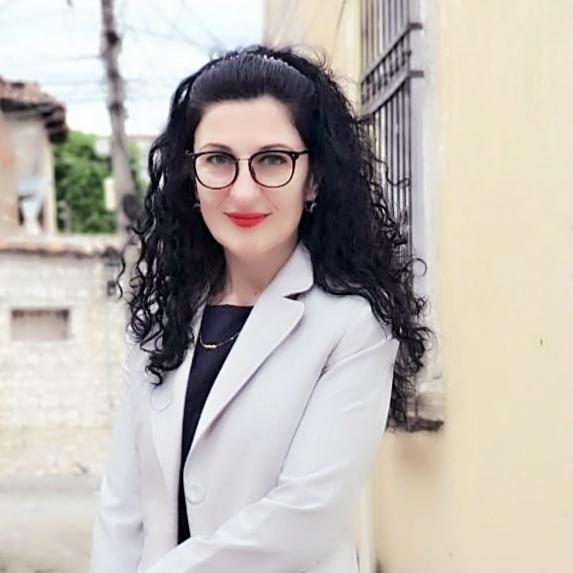 Informacion PersonalInformacion PersonalMbiemri / EmriMbiemri / Emri Dr. Aurela Basha Dr. Aurela Basha Dr. Aurela Basha Dr. Aurela Basha Dr. Aurela Basha Dr. Aurela Basha Dr. Aurela Basha Dr. Aurela Basha Dr. Aurela Basha Dr. Aurela Basha Dr. Aurela Basha Dr. Aurela Basha Dr. Aurela Basha Dr. Aurela BashaAdresaAdresa Lagja: Kala, Rr: Vangjeli Bezha; Kodi postar: 3001, Elbasan, Shqipëri Lagja: Kala, Rr: Vangjeli Bezha; Kodi postar: 3001, Elbasan, Shqipëri Lagja: Kala, Rr: Vangjeli Bezha; Kodi postar: 3001, Elbasan, Shqipëri Lagja: Kala, Rr: Vangjeli Bezha; Kodi postar: 3001, Elbasan, Shqipëri Lagja: Kala, Rr: Vangjeli Bezha; Kodi postar: 3001, Elbasan, Shqipëri Lagja: Kala, Rr: Vangjeli Bezha; Kodi postar: 3001, Elbasan, Shqipëri Lagja: Kala, Rr: Vangjeli Bezha; Kodi postar: 3001, Elbasan, Shqipëri Lagja: Kala, Rr: Vangjeli Bezha; Kodi postar: 3001, Elbasan, Shqipëri Lagja: Kala, Rr: Vangjeli Bezha; Kodi postar: 3001, Elbasan, Shqipëri Lagja: Kala, Rr: Vangjeli Bezha; Kodi postar: 3001, Elbasan, Shqipëri Lagja: Kala, Rr: Vangjeli Bezha; Kodi postar: 3001, Elbasan, Shqipëri Lagja: Kala, Rr: Vangjeli Bezha; Kodi postar: 3001, Elbasan, Shqipëri Lagja: Kala, Rr: Vangjeli Bezha; Kodi postar: 3001, Elbasan, Shqipëri Lagja: Kala, Rr: Vangjeli Bezha; Kodi postar: 3001, Elbasan, ShqipëriTelefoniTelefoni Celular: 0675648003 Celular: 0675648003 Celular: 0675648003 Celular: 0675648003 Celular: 0675648003 Celular: 0675648003E-mailE-mail aurela.basha@uniel.edu.al  aurelabasha75@gmail.com aurela.basha@uniel.edu.al  aurelabasha75@gmail.com aurela.basha@uniel.edu.al  aurelabasha75@gmail.com aurela.basha@uniel.edu.al  aurelabasha75@gmail.com aurela.basha@uniel.edu.al  aurelabasha75@gmail.com aurela.basha@uniel.edu.al  aurelabasha75@gmail.com aurela.basha@uniel.edu.al  aurelabasha75@gmail.com aurela.basha@uniel.edu.al  aurelabasha75@gmail.com aurela.basha@uniel.edu.al  aurelabasha75@gmail.com aurela.basha@uniel.edu.al  aurelabasha75@gmail.com aurela.basha@uniel.edu.al  aurelabasha75@gmail.com aurela.basha@uniel.edu.al  aurelabasha75@gmail.com aurela.basha@uniel.edu.al  aurelabasha75@gmail.com aurela.basha@uniel.edu.al  aurelabasha75@gmail.comShtetësiaShtetësia Shqiptare  Shqiptare  Shqiptare  Shqiptare  Shqiptare  Shqiptare  Shqiptare  Shqiptare  Shqiptare  Shqiptare  Shqiptare  Shqiptare  Shqiptare  Shqiptare Data dhe vendi i lindjesData dhe vendi i lindjes 19.03.1975, Elbasan 19.03.1975, Elbasan 19.03.1975, Elbasan 19.03.1975, Elbasan 19.03.1975, Elbasan 19.03.1975, Elbasan 19.03.1975, Elbasan 19.03.1975, Elbasan 19.03.1975, Elbasan 19.03.1975, Elbasan 19.03.1975, Elbasan 19.03.1975, Elbasan 19.03.1975, Elbasan 19.03.1975, ElbasanGjiniaPunësimi i dëshiruar/GjiniaPunësimi i dëshiruar/ Femër  Lektore  Femër  Lektore  Femër  Lektore  Femër  Lektore  Femër  Lektore  Femër  Lektore  Femër  Lektore  Femër  Lektore  Femër  Lektore  Femër  Lektore  Femër  Lektore  Femër  Lektore  Femër  Lektore  Femër  Lektore Fusha ProfesionaleFusha ProfesionaleEksperiencat e punësimitEksperiencat e punësimit16 maj 2011 e në vazhdim16 maj 2011 e në vazhdim Pedagoge me kohë të plotë pranë Departamentit të Gjuhësisë, Fakulteti i    Shkencave Humane, Universiteti i Elbasanit “Aleksandër Xhuvani” Pedagoge me kohë të plotë pranë Departamentit të Gjuhësisë, Fakulteti i    Shkencave Humane, Universiteti i Elbasanit “Aleksandër Xhuvani” Pedagoge me kohë të plotë pranë Departamentit të Gjuhësisë, Fakulteti i    Shkencave Humane, Universiteti i Elbasanit “Aleksandër Xhuvani” Pedagoge me kohë të plotë pranë Departamentit të Gjuhësisë, Fakulteti i    Shkencave Humane, Universiteti i Elbasanit “Aleksandër Xhuvani” Pedagoge me kohë të plotë pranë Departamentit të Gjuhësisë, Fakulteti i    Shkencave Humane, Universiteti i Elbasanit “Aleksandër Xhuvani” Pedagoge me kohë të plotë pranë Departamentit të Gjuhësisë, Fakulteti i    Shkencave Humane, Universiteti i Elbasanit “Aleksandër Xhuvani” Pedagoge me kohë të plotë pranë Departamentit të Gjuhësisë, Fakulteti i    Shkencave Humane, Universiteti i Elbasanit “Aleksandër Xhuvani” Pedagoge me kohë të plotë pranë Departamentit të Gjuhësisë, Fakulteti i    Shkencave Humane, Universiteti i Elbasanit “Aleksandër Xhuvani” Pedagoge me kohë të plotë pranë Departamentit të Gjuhësisë, Fakulteti i    Shkencave Humane, Universiteti i Elbasanit “Aleksandër Xhuvani” Pedagoge me kohë të plotë pranë Departamentit të Gjuhësisë, Fakulteti i    Shkencave Humane, Universiteti i Elbasanit “Aleksandër Xhuvani” Pedagoge me kohë të plotë pranë Departamentit të Gjuhësisë, Fakulteti i    Shkencave Humane, Universiteti i Elbasanit “Aleksandër Xhuvani” Pedagoge me kohë të plotë pranë Departamentit të Gjuhësisë, Fakulteti i    Shkencave Humane, Universiteti i Elbasanit “Aleksandër Xhuvani” Pedagoge me kohë të plotë pranë Departamentit të Gjuhësisë, Fakulteti i    Shkencave Humane, Universiteti i Elbasanit “Aleksandër Xhuvani” Pedagoge me kohë të plotë pranë Departamentit të Gjuhësisë, Fakulteti i    Shkencave Humane, Universiteti i Elbasanit “Aleksandër Xhuvani”Roli ose pozicioni i punësAktivitetet kryesore dhe përgjegjësitëRoli ose pozicioni i punësAktivitetet kryesore dhe përgjegjësitë Lektore  Pragmatikë gjuhësore, Psikolinguistikë, Gjuhësi teksti, Teori komunikimi Lektore  Pragmatikë gjuhësore, Psikolinguistikë, Gjuhësi teksti, Teori komunikimi Lektore  Pragmatikë gjuhësore, Psikolinguistikë, Gjuhësi teksti, Teori komunikimi Lektore  Pragmatikë gjuhësore, Psikolinguistikë, Gjuhësi teksti, Teori komunikimi Lektore  Pragmatikë gjuhësore, Psikolinguistikë, Gjuhësi teksti, Teori komunikimi Lektore  Pragmatikë gjuhësore, Psikolinguistikë, Gjuhësi teksti, Teori komunikimi Lektore  Pragmatikë gjuhësore, Psikolinguistikë, Gjuhësi teksti, Teori komunikimi Lektore  Pragmatikë gjuhësore, Psikolinguistikë, Gjuhësi teksti, Teori komunikimi Lektore  Pragmatikë gjuhësore, Psikolinguistikë, Gjuhësi teksti, Teori komunikimi Lektore  Pragmatikë gjuhësore, Psikolinguistikë, Gjuhësi teksti, Teori komunikimi Lektore  Pragmatikë gjuhësore, Psikolinguistikë, Gjuhësi teksti, Teori komunikimi Lektore  Pragmatikë gjuhësore, Psikolinguistikë, Gjuhësi teksti, Teori komunikimi Lektore  Pragmatikë gjuhësore, Psikolinguistikë, Gjuhësi teksti, Teori komunikimi Lektore  Pragmatikë gjuhësore, Psikolinguistikë, Gjuhësi teksti, Teori komunikimiEmri dhe adresa e punëdhënësitEmri dhe adresa e punëdhënësit Rektori i Universitetit të Elbasanit “Aleksandër Xhuvani”. Rruga “Ismail         Zyma”, Elbasan, Tel. +355 54 252593. www.uniel.edu.al, info@uniel.edu.al Rektori i Universitetit të Elbasanit “Aleksandër Xhuvani”. Rruga “Ismail         Zyma”, Elbasan, Tel. +355 54 252593. www.uniel.edu.al, info@uniel.edu.al Rektori i Universitetit të Elbasanit “Aleksandër Xhuvani”. Rruga “Ismail         Zyma”, Elbasan, Tel. +355 54 252593. www.uniel.edu.al, info@uniel.edu.al Rektori i Universitetit të Elbasanit “Aleksandër Xhuvani”. Rruga “Ismail         Zyma”, Elbasan, Tel. +355 54 252593. www.uniel.edu.al, info@uniel.edu.al Rektori i Universitetit të Elbasanit “Aleksandër Xhuvani”. Rruga “Ismail         Zyma”, Elbasan, Tel. +355 54 252593. www.uniel.edu.al, info@uniel.edu.al Rektori i Universitetit të Elbasanit “Aleksandër Xhuvani”. Rruga “Ismail         Zyma”, Elbasan, Tel. +355 54 252593. www.uniel.edu.al, info@uniel.edu.al Rektori i Universitetit të Elbasanit “Aleksandër Xhuvani”. Rruga “Ismail         Zyma”, Elbasan, Tel. +355 54 252593. www.uniel.edu.al, info@uniel.edu.al Rektori i Universitetit të Elbasanit “Aleksandër Xhuvani”. Rruga “Ismail         Zyma”, Elbasan, Tel. +355 54 252593. www.uniel.edu.al, info@uniel.edu.al Rektori i Universitetit të Elbasanit “Aleksandër Xhuvani”. Rruga “Ismail         Zyma”, Elbasan, Tel. +355 54 252593. www.uniel.edu.al, info@uniel.edu.al Rektori i Universitetit të Elbasanit “Aleksandër Xhuvani”. Rruga “Ismail         Zyma”, Elbasan, Tel. +355 54 252593. www.uniel.edu.al, info@uniel.edu.al Rektori i Universitetit të Elbasanit “Aleksandër Xhuvani”. Rruga “Ismail         Zyma”, Elbasan, Tel. +355 54 252593. www.uniel.edu.al, info@uniel.edu.al Rektori i Universitetit të Elbasanit “Aleksandër Xhuvani”. Rruga “Ismail         Zyma”, Elbasan, Tel. +355 54 252593. www.uniel.edu.al, info@uniel.edu.al Rektori i Universitetit të Elbasanit “Aleksandër Xhuvani”. Rruga “Ismail         Zyma”, Elbasan, Tel. +355 54 252593. www.uniel.edu.al, info@uniel.edu.al Rektori i Universitetit të Elbasanit “Aleksandër Xhuvani”. Rruga “Ismail         Zyma”, Elbasan, Tel. +355 54 252593. www.uniel.edu.al, info@uniel.edu.alLloji i biznesit ose sektorit1997-2000; 2005-2011Roli ose pozicioni i punësEmri dhe adresa e punëdhënësit2005-2011Lloji i biznesit ose sektoritLloji i biznesit ose sektorit1997-2000; 2005-2011Roli ose pozicioni i punësEmri dhe adresa e punëdhënësit2005-2011Lloji i biznesit ose sektorit Edukim    Pedagoge me kohë të pjesshme pranë Departamentit të Gjuhësisë Lektore Prof. dr. Skënder Topi. Universiteti i Elbasanit “Aleksandër Xhuvani”. Rruga  “Ismail Zyma”, Elbasan, Tel. +355 54 252593. www.uniel.edu.al, info@uniel.edu.al Mësuese pranë shkollës së mesme jopublike “Iliria” për lëndën e Gjuhë-  Letërsisë. Edukim Edukim    Pedagoge me kohë të pjesshme pranë Departamentit të Gjuhësisë Lektore Prof. dr. Skënder Topi. Universiteti i Elbasanit “Aleksandër Xhuvani”. Rruga  “Ismail Zyma”, Elbasan, Tel. +355 54 252593. www.uniel.edu.al, info@uniel.edu.al Mësuese pranë shkollës së mesme jopublike “Iliria” për lëndën e Gjuhë-  Letërsisë. Edukim Edukim    Pedagoge me kohë të pjesshme pranë Departamentit të Gjuhësisë Lektore Prof. dr. Skënder Topi. Universiteti i Elbasanit “Aleksandër Xhuvani”. Rruga  “Ismail Zyma”, Elbasan, Tel. +355 54 252593. www.uniel.edu.al, info@uniel.edu.al Mësuese pranë shkollës së mesme jopublike “Iliria” për lëndën e Gjuhë-  Letërsisë. Edukim Edukim    Pedagoge me kohë të pjesshme pranë Departamentit të Gjuhësisë Lektore Prof. dr. Skënder Topi. Universiteti i Elbasanit “Aleksandër Xhuvani”. Rruga  “Ismail Zyma”, Elbasan, Tel. +355 54 252593. www.uniel.edu.al, info@uniel.edu.al Mësuese pranë shkollës së mesme jopublike “Iliria” për lëndën e Gjuhë-  Letërsisë. Edukim Edukim    Pedagoge me kohë të pjesshme pranë Departamentit të Gjuhësisë Lektore Prof. dr. Skënder Topi. Universiteti i Elbasanit “Aleksandër Xhuvani”. Rruga  “Ismail Zyma”, Elbasan, Tel. +355 54 252593. www.uniel.edu.al, info@uniel.edu.al Mësuese pranë shkollës së mesme jopublike “Iliria” për lëndën e Gjuhë-  Letërsisë. Edukim Edukim    Pedagoge me kohë të pjesshme pranë Departamentit të Gjuhësisë Lektore Prof. dr. Skënder Topi. Universiteti i Elbasanit “Aleksandër Xhuvani”. Rruga  “Ismail Zyma”, Elbasan, Tel. +355 54 252593. www.uniel.edu.al, info@uniel.edu.al Mësuese pranë shkollës së mesme jopublike “Iliria” për lëndën e Gjuhë-  Letërsisë. Edukim Edukim    Pedagoge me kohë të pjesshme pranë Departamentit të Gjuhësisë Lektore Prof. dr. Skënder Topi. Universiteti i Elbasanit “Aleksandër Xhuvani”. Rruga  “Ismail Zyma”, Elbasan, Tel. +355 54 252593. www.uniel.edu.al, info@uniel.edu.al Mësuese pranë shkollës së mesme jopublike “Iliria” për lëndën e Gjuhë-  Letërsisë. Edukim Edukim    Pedagoge me kohë të pjesshme pranë Departamentit të Gjuhësisë Lektore Prof. dr. Skënder Topi. Universiteti i Elbasanit “Aleksandër Xhuvani”. Rruga  “Ismail Zyma”, Elbasan, Tel. +355 54 252593. www.uniel.edu.al, info@uniel.edu.al Mësuese pranë shkollës së mesme jopublike “Iliria” për lëndën e Gjuhë-  Letërsisë. Edukim Edukim    Pedagoge me kohë të pjesshme pranë Departamentit të Gjuhësisë Lektore Prof. dr. Skënder Topi. Universiteti i Elbasanit “Aleksandër Xhuvani”. Rruga  “Ismail Zyma”, Elbasan, Tel. +355 54 252593. www.uniel.edu.al, info@uniel.edu.al Mësuese pranë shkollës së mesme jopublike “Iliria” për lëndën e Gjuhë-  Letërsisë. Edukim Edukim    Pedagoge me kohë të pjesshme pranë Departamentit të Gjuhësisë Lektore Prof. dr. Skënder Topi. Universiteti i Elbasanit “Aleksandër Xhuvani”. Rruga  “Ismail Zyma”, Elbasan, Tel. +355 54 252593. www.uniel.edu.al, info@uniel.edu.al Mësuese pranë shkollës së mesme jopublike “Iliria” për lëndën e Gjuhë-  Letërsisë. Edukim Edukim    Pedagoge me kohë të pjesshme pranë Departamentit të Gjuhësisë Lektore Prof. dr. Skënder Topi. Universiteti i Elbasanit “Aleksandër Xhuvani”. Rruga  “Ismail Zyma”, Elbasan, Tel. +355 54 252593. www.uniel.edu.al, info@uniel.edu.al Mësuese pranë shkollës së mesme jopublike “Iliria” për lëndën e Gjuhë-  Letërsisë. Edukim Edukim    Pedagoge me kohë të pjesshme pranë Departamentit të Gjuhësisë Lektore Prof. dr. Skënder Topi. Universiteti i Elbasanit “Aleksandër Xhuvani”. Rruga  “Ismail Zyma”, Elbasan, Tel. +355 54 252593. www.uniel.edu.al, info@uniel.edu.al Mësuese pranë shkollës së mesme jopublike “Iliria” për lëndën e Gjuhë-  Letërsisë. Edukim Edukim    Pedagoge me kohë të pjesshme pranë Departamentit të Gjuhësisë Lektore Prof. dr. Skënder Topi. Universiteti i Elbasanit “Aleksandër Xhuvani”. Rruga  “Ismail Zyma”, Elbasan, Tel. +355 54 252593. www.uniel.edu.al, info@uniel.edu.al Mësuese pranë shkollës së mesme jopublike “Iliria” për lëndën e Gjuhë-  Letërsisë. Edukim Edukim    Pedagoge me kohë të pjesshme pranë Departamentit të Gjuhësisë Lektore Prof. dr. Skënder Topi. Universiteti i Elbasanit “Aleksandër Xhuvani”. Rruga  “Ismail Zyma”, Elbasan, Tel. +355 54 252593. www.uniel.edu.al, info@uniel.edu.al Mësuese pranë shkollës së mesme jopublike “Iliria” për lëndën e Gjuhë-  Letërsisë. EdukimArsimi dhe trajnimetArsimi dhe trajnimet1993-1997Titulli i kualifikimit të arriturEmri dhe lloji i subjektit që ofroi edukimin ose trajnimin1993-1997Titulli i kualifikimit të arriturEmri dhe lloji i subjektit që ofroi edukimin ose trajnimin Studimet e larta universitare në degën e gjuhës shqipe dhe letërsisë (sistemi    arsimor 4-vjeçar, me kohë të plotë). Titulli: “Mësuese për lëndën e gjuhës shqipe dhe letërsisë” Universiteti i Elbasanit “Aleksandër Xhuvani”, Fakulteti i Shkencave   Humane, Departamenti I gjuhës shqipe. Diplomuar në korrik 1997. Nr. Amze   EA – 22 – 816. Nr. i regjistrit EA – 7 –  852. Studimet e larta universitare në degën e gjuhës shqipe dhe letërsisë (sistemi    arsimor 4-vjeçar, me kohë të plotë). Titulli: “Mësuese për lëndën e gjuhës shqipe dhe letërsisë” Universiteti i Elbasanit “Aleksandër Xhuvani”, Fakulteti i Shkencave   Humane, Departamenti I gjuhës shqipe. Diplomuar në korrik 1997. Nr. Amze   EA – 22 – 816. Nr. i regjistrit EA – 7 –  852. Studimet e larta universitare në degën e gjuhës shqipe dhe letërsisë (sistemi    arsimor 4-vjeçar, me kohë të plotë). Titulli: “Mësuese për lëndën e gjuhës shqipe dhe letërsisë” Universiteti i Elbasanit “Aleksandër Xhuvani”, Fakulteti i Shkencave   Humane, Departamenti I gjuhës shqipe. Diplomuar në korrik 1997. Nr. Amze   EA – 22 – 816. Nr. i regjistrit EA – 7 –  852. Studimet e larta universitare në degën e gjuhës shqipe dhe letërsisë (sistemi    arsimor 4-vjeçar, me kohë të plotë). Titulli: “Mësuese për lëndën e gjuhës shqipe dhe letërsisë” Universiteti i Elbasanit “Aleksandër Xhuvani”, Fakulteti i Shkencave   Humane, Departamenti I gjuhës shqipe. Diplomuar në korrik 1997. Nr. Amze   EA – 22 – 816. Nr. i regjistrit EA – 7 –  852. Studimet e larta universitare në degën e gjuhës shqipe dhe letërsisë (sistemi    arsimor 4-vjeçar, me kohë të plotë). Titulli: “Mësuese për lëndën e gjuhës shqipe dhe letërsisë” Universiteti i Elbasanit “Aleksandër Xhuvani”, Fakulteti i Shkencave   Humane, Departamenti I gjuhës shqipe. Diplomuar në korrik 1997. Nr. Amze   EA – 22 – 816. Nr. i regjistrit EA – 7 –  852. Studimet e larta universitare në degën e gjuhës shqipe dhe letërsisë (sistemi    arsimor 4-vjeçar, me kohë të plotë). Titulli: “Mësuese për lëndën e gjuhës shqipe dhe letërsisë” Universiteti i Elbasanit “Aleksandër Xhuvani”, Fakulteti i Shkencave   Humane, Departamenti I gjuhës shqipe. Diplomuar në korrik 1997. Nr. Amze   EA – 22 – 816. Nr. i regjistrit EA – 7 –  852. Studimet e larta universitare në degën e gjuhës shqipe dhe letërsisë (sistemi    arsimor 4-vjeçar, me kohë të plotë). Titulli: “Mësuese për lëndën e gjuhës shqipe dhe letërsisë” Universiteti i Elbasanit “Aleksandër Xhuvani”, Fakulteti i Shkencave   Humane, Departamenti I gjuhës shqipe. Diplomuar në korrik 1997. Nr. Amze   EA – 22 – 816. Nr. i regjistrit EA – 7 –  852. Studimet e larta universitare në degën e gjuhës shqipe dhe letërsisë (sistemi    arsimor 4-vjeçar, me kohë të plotë). Titulli: “Mësuese për lëndën e gjuhës shqipe dhe letërsisë” Universiteti i Elbasanit “Aleksandër Xhuvani”, Fakulteti i Shkencave   Humane, Departamenti I gjuhës shqipe. Diplomuar në korrik 1997. Nr. Amze   EA – 22 – 816. Nr. i regjistrit EA – 7 –  852. Studimet e larta universitare në degën e gjuhës shqipe dhe letërsisë (sistemi    arsimor 4-vjeçar, me kohë të plotë). Titulli: “Mësuese për lëndën e gjuhës shqipe dhe letërsisë” Universiteti i Elbasanit “Aleksandër Xhuvani”, Fakulteti i Shkencave   Humane, Departamenti I gjuhës shqipe. Diplomuar në korrik 1997. Nr. Amze   EA – 22 – 816. Nr. i regjistrit EA – 7 –  852. Studimet e larta universitare në degën e gjuhës shqipe dhe letërsisë (sistemi    arsimor 4-vjeçar, me kohë të plotë). Titulli: “Mësuese për lëndën e gjuhës shqipe dhe letërsisë” Universiteti i Elbasanit “Aleksandër Xhuvani”, Fakulteti i Shkencave   Humane, Departamenti I gjuhës shqipe. Diplomuar në korrik 1997. Nr. Amze   EA – 22 – 816. Nr. i regjistrit EA – 7 –  852. Studimet e larta universitare në degën e gjuhës shqipe dhe letërsisë (sistemi    arsimor 4-vjeçar, me kohë të plotë). Titulli: “Mësuese për lëndën e gjuhës shqipe dhe letërsisë” Universiteti i Elbasanit “Aleksandër Xhuvani”, Fakulteti i Shkencave   Humane, Departamenti I gjuhës shqipe. Diplomuar në korrik 1997. Nr. Amze   EA – 22 – 816. Nr. i regjistrit EA – 7 –  852. Studimet e larta universitare në degën e gjuhës shqipe dhe letërsisë (sistemi    arsimor 4-vjeçar, me kohë të plotë). Titulli: “Mësuese për lëndën e gjuhës shqipe dhe letërsisë” Universiteti i Elbasanit “Aleksandër Xhuvani”, Fakulteti i Shkencave   Humane, Departamenti I gjuhës shqipe. Diplomuar në korrik 1997. Nr. Amze   EA – 22 – 816. Nr. i regjistrit EA – 7 –  852. Studimet e larta universitare në degën e gjuhës shqipe dhe letërsisë (sistemi    arsimor 4-vjeçar, me kohë të plotë). Titulli: “Mësuese për lëndën e gjuhës shqipe dhe letërsisë” Universiteti i Elbasanit “Aleksandër Xhuvani”, Fakulteti i Shkencave   Humane, Departamenti I gjuhës shqipe. Diplomuar në korrik 1997. Nr. Amze   EA – 22 – 816. Nr. i regjistrit EA – 7 –  852. Studimet e larta universitare në degën e gjuhës shqipe dhe letërsisë (sistemi    arsimor 4-vjeçar, me kohë të plotë). Titulli: “Mësuese për lëndën e gjuhës shqipe dhe letërsisë” Universiteti i Elbasanit “Aleksandër Xhuvani”, Fakulteti i Shkencave   Humane, Departamenti I gjuhës shqipe. Diplomuar në korrik 1997. Nr. Amze   EA – 22 – 816. Nr. i regjistrit EA – 7 –  852.2004 - 2008Titulli i fituar i kualifikimitEmri dhe lloji i subjektit që ofroi edukimin ose trajnimin2010- 20152004 - 2008Titulli i fituar i kualifikimitEmri dhe lloji i subjektit që ofroi edukimin ose trajnimin2010- 2015 Master në Gjuhësi Shkolla pasuniversitare (SHPU) Master në fushën e Gjuhësisë se Zbatuar   / Kërkime gjuhësore me temë “Formimi i shprehive të të folurit dhe të të   shkruarit te nxënësit e grupmoshës 8-11 vjeç, ndikimi i lëndëve të gjuhë-leximit   në këtë formim”. Diplomuar më 26.06.2008. Universiteti i Tiranës. Fakultet i Historisë dhe i Filologjisë. Departamenti   i Gjuhësisë Doktoratë Master në Gjuhësi Shkolla pasuniversitare (SHPU) Master në fushën e Gjuhësisë se Zbatuar   / Kërkime gjuhësore me temë “Formimi i shprehive të të folurit dhe të të   shkruarit te nxënësit e grupmoshës 8-11 vjeç, ndikimi i lëndëve të gjuhë-leximit   në këtë formim”. Diplomuar më 26.06.2008. Universiteti i Tiranës. Fakultet i Historisë dhe i Filologjisë. Departamenti   i Gjuhësisë Doktoratë Master në Gjuhësi Shkolla pasuniversitare (SHPU) Master në fushën e Gjuhësisë se Zbatuar   / Kërkime gjuhësore me temë “Formimi i shprehive të të folurit dhe të të   shkruarit te nxënësit e grupmoshës 8-11 vjeç, ndikimi i lëndëve të gjuhë-leximit   në këtë formim”. Diplomuar më 26.06.2008. Universiteti i Tiranës. Fakultet i Historisë dhe i Filologjisë. Departamenti   i Gjuhësisë Doktoratë Master në Gjuhësi Shkolla pasuniversitare (SHPU) Master në fushën e Gjuhësisë se Zbatuar   / Kërkime gjuhësore me temë “Formimi i shprehive të të folurit dhe të të   shkruarit te nxënësit e grupmoshës 8-11 vjeç, ndikimi i lëndëve të gjuhë-leximit   në këtë formim”. Diplomuar më 26.06.2008. Universiteti i Tiranës. Fakultet i Historisë dhe i Filologjisë. Departamenti   i Gjuhësisë Doktoratë Master në Gjuhësi Shkolla pasuniversitare (SHPU) Master në fushën e Gjuhësisë se Zbatuar   / Kërkime gjuhësore me temë “Formimi i shprehive të të folurit dhe të të   shkruarit te nxënësit e grupmoshës 8-11 vjeç, ndikimi i lëndëve të gjuhë-leximit   në këtë formim”. Diplomuar më 26.06.2008. Universiteti i Tiranës. Fakultet i Historisë dhe i Filologjisë. Departamenti   i Gjuhësisë Doktoratë Master në Gjuhësi Shkolla pasuniversitare (SHPU) Master në fushën e Gjuhësisë se Zbatuar   / Kërkime gjuhësore me temë “Formimi i shprehive të të folurit dhe të të   shkruarit te nxënësit e grupmoshës 8-11 vjeç, ndikimi i lëndëve të gjuhë-leximit   në këtë formim”. Diplomuar më 26.06.2008. Universiteti i Tiranës. Fakultet i Historisë dhe i Filologjisë. Departamenti   i Gjuhësisë Doktoratë Master në Gjuhësi Shkolla pasuniversitare (SHPU) Master në fushën e Gjuhësisë se Zbatuar   / Kërkime gjuhësore me temë “Formimi i shprehive të të folurit dhe të të   shkruarit te nxënësit e grupmoshës 8-11 vjeç, ndikimi i lëndëve të gjuhë-leximit   në këtë formim”. Diplomuar më 26.06.2008. Universiteti i Tiranës. Fakultet i Historisë dhe i Filologjisë. Departamenti   i Gjuhësisë Doktoratë Master në Gjuhësi Shkolla pasuniversitare (SHPU) Master në fushën e Gjuhësisë se Zbatuar   / Kërkime gjuhësore me temë “Formimi i shprehive të të folurit dhe të të   shkruarit te nxënësit e grupmoshës 8-11 vjeç, ndikimi i lëndëve të gjuhë-leximit   në këtë formim”. Diplomuar më 26.06.2008. Universiteti i Tiranës. Fakultet i Historisë dhe i Filologjisë. Departamenti   i Gjuhësisë Doktoratë Master në Gjuhësi Shkolla pasuniversitare (SHPU) Master në fushën e Gjuhësisë se Zbatuar   / Kërkime gjuhësore me temë “Formimi i shprehive të të folurit dhe të të   shkruarit te nxënësit e grupmoshës 8-11 vjeç, ndikimi i lëndëve të gjuhë-leximit   në këtë formim”. Diplomuar më 26.06.2008. Universiteti i Tiranës. Fakultet i Historisë dhe i Filologjisë. Departamenti   i Gjuhësisë Doktoratë Master në Gjuhësi Shkolla pasuniversitare (SHPU) Master në fushën e Gjuhësisë se Zbatuar   / Kërkime gjuhësore me temë “Formimi i shprehive të të folurit dhe të të   shkruarit te nxënësit e grupmoshës 8-11 vjeç, ndikimi i lëndëve të gjuhë-leximit   në këtë formim”. Diplomuar më 26.06.2008. Universiteti i Tiranës. Fakultet i Historisë dhe i Filologjisë. Departamenti   i Gjuhësisë Doktoratë Master në Gjuhësi Shkolla pasuniversitare (SHPU) Master në fushën e Gjuhësisë se Zbatuar   / Kërkime gjuhësore me temë “Formimi i shprehive të të folurit dhe të të   shkruarit te nxënësit e grupmoshës 8-11 vjeç, ndikimi i lëndëve të gjuhë-leximit   në këtë formim”. Diplomuar më 26.06.2008. Universiteti i Tiranës. Fakultet i Historisë dhe i Filologjisë. Departamenti   i Gjuhësisë Doktoratë Master në Gjuhësi Shkolla pasuniversitare (SHPU) Master në fushën e Gjuhësisë se Zbatuar   / Kërkime gjuhësore me temë “Formimi i shprehive të të folurit dhe të të   shkruarit te nxënësit e grupmoshës 8-11 vjeç, ndikimi i lëndëve të gjuhë-leximit   në këtë formim”. Diplomuar më 26.06.2008. Universiteti i Tiranës. Fakultet i Historisë dhe i Filologjisë. Departamenti   i Gjuhësisë Doktoratë Master në Gjuhësi Shkolla pasuniversitare (SHPU) Master në fushën e Gjuhësisë se Zbatuar   / Kërkime gjuhësore me temë “Formimi i shprehive të të folurit dhe të të   shkruarit te nxënësit e grupmoshës 8-11 vjeç, ndikimi i lëndëve të gjuhë-leximit   në këtë formim”. Diplomuar më 26.06.2008. Universiteti i Tiranës. Fakultet i Historisë dhe i Filologjisë. Departamenti   i Gjuhësisë Doktoratë Master në Gjuhësi Shkolla pasuniversitare (SHPU) Master në fushën e Gjuhësisë se Zbatuar   / Kërkime gjuhësore me temë “Formimi i shprehive të të folurit dhe të të   shkruarit te nxënësit e grupmoshës 8-11 vjeç, ndikimi i lëndëve të gjuhë-leximit   në këtë formim”. Diplomuar më 26.06.2008. Universiteti i Tiranës. Fakultet i Historisë dhe i Filologjisë. Departamenti   i Gjuhësisë DoktoratëTitulli i fituar i kualifikimitEmri dhe lloji i subjektit që ofroi edukimin ose trajniminTitulli i fituar i kualifikimitEmri dhe lloji i subjektit që ofroi edukimin ose trajnimin Doktor i shkencave (Gjuhësi e zbatuar)/Kërkime gjuhësore, me temë “Formimi   i shprehive të të folurit dhe të të shkruarit te nxënësit e grupmoshës 8-11 vjeç   dhe si ndikojnë lëndët e gjuhë-leximit në këtë formim”, me udhëheqës shkencor   Prof. Dr. Abdulla Ballhysa. E mbrojtur më datë 26.10.2015. Certifikata e   lëshuar më datë 14.01.2016. Nr. i diplomës 1241, nr. i regjistrit  UTFHFN  000078, KVTA 1781. Universiteti i Tiranës. Fakultet i Historisë dhe i Filologjisë. Departamenti   i Gjuhësisë Doktor i shkencave (Gjuhësi e zbatuar)/Kërkime gjuhësore, me temë “Formimi   i shprehive të të folurit dhe të të shkruarit te nxënësit e grupmoshës 8-11 vjeç   dhe si ndikojnë lëndët e gjuhë-leximit në këtë formim”, me udhëheqës shkencor   Prof. Dr. Abdulla Ballhysa. E mbrojtur më datë 26.10.2015. Certifikata e   lëshuar më datë 14.01.2016. Nr. i diplomës 1241, nr. i regjistrit  UTFHFN  000078, KVTA 1781. Universiteti i Tiranës. Fakultet i Historisë dhe i Filologjisë. Departamenti   i Gjuhësisë Doktor i shkencave (Gjuhësi e zbatuar)/Kërkime gjuhësore, me temë “Formimi   i shprehive të të folurit dhe të të shkruarit te nxënësit e grupmoshës 8-11 vjeç   dhe si ndikojnë lëndët e gjuhë-leximit në këtë formim”, me udhëheqës shkencor   Prof. Dr. Abdulla Ballhysa. E mbrojtur më datë 26.10.2015. Certifikata e   lëshuar më datë 14.01.2016. Nr. i diplomës 1241, nr. i regjistrit  UTFHFN  000078, KVTA 1781. Universiteti i Tiranës. Fakultet i Historisë dhe i Filologjisë. Departamenti   i Gjuhësisë Doktor i shkencave (Gjuhësi e zbatuar)/Kërkime gjuhësore, me temë “Formimi   i shprehive të të folurit dhe të të shkruarit te nxënësit e grupmoshës 8-11 vjeç   dhe si ndikojnë lëndët e gjuhë-leximit në këtë formim”, me udhëheqës shkencor   Prof. Dr. Abdulla Ballhysa. E mbrojtur më datë 26.10.2015. Certifikata e   lëshuar më datë 14.01.2016. Nr. i diplomës 1241, nr. i regjistrit  UTFHFN  000078, KVTA 1781. Universiteti i Tiranës. Fakultet i Historisë dhe i Filologjisë. Departamenti   i Gjuhësisë Doktor i shkencave (Gjuhësi e zbatuar)/Kërkime gjuhësore, me temë “Formimi   i shprehive të të folurit dhe të të shkruarit te nxënësit e grupmoshës 8-11 vjeç   dhe si ndikojnë lëndët e gjuhë-leximit në këtë formim”, me udhëheqës shkencor   Prof. Dr. Abdulla Ballhysa. E mbrojtur më datë 26.10.2015. Certifikata e   lëshuar më datë 14.01.2016. Nr. i diplomës 1241, nr. i regjistrit  UTFHFN  000078, KVTA 1781. Universiteti i Tiranës. Fakultet i Historisë dhe i Filologjisë. Departamenti   i Gjuhësisë Doktor i shkencave (Gjuhësi e zbatuar)/Kërkime gjuhësore, me temë “Formimi   i shprehive të të folurit dhe të të shkruarit te nxënësit e grupmoshës 8-11 vjeç   dhe si ndikojnë lëndët e gjuhë-leximit në këtë formim”, me udhëheqës shkencor   Prof. Dr. Abdulla Ballhysa. E mbrojtur më datë 26.10.2015. Certifikata e   lëshuar më datë 14.01.2016. Nr. i diplomës 1241, nr. i regjistrit  UTFHFN  000078, KVTA 1781. Universiteti i Tiranës. Fakultet i Historisë dhe i Filologjisë. Departamenti   i Gjuhësisë Doktor i shkencave (Gjuhësi e zbatuar)/Kërkime gjuhësore, me temë “Formimi   i shprehive të të folurit dhe të të shkruarit te nxënësit e grupmoshës 8-11 vjeç   dhe si ndikojnë lëndët e gjuhë-leximit në këtë formim”, me udhëheqës shkencor   Prof. Dr. Abdulla Ballhysa. E mbrojtur më datë 26.10.2015. Certifikata e   lëshuar më datë 14.01.2016. Nr. i diplomës 1241, nr. i regjistrit  UTFHFN  000078, KVTA 1781. Universiteti i Tiranës. Fakultet i Historisë dhe i Filologjisë. Departamenti   i Gjuhësisë Doktor i shkencave (Gjuhësi e zbatuar)/Kërkime gjuhësore, me temë “Formimi   i shprehive të të folurit dhe të të shkruarit te nxënësit e grupmoshës 8-11 vjeç   dhe si ndikojnë lëndët e gjuhë-leximit në këtë formim”, me udhëheqës shkencor   Prof. Dr. Abdulla Ballhysa. E mbrojtur më datë 26.10.2015. Certifikata e   lëshuar më datë 14.01.2016. Nr. i diplomës 1241, nr. i regjistrit  UTFHFN  000078, KVTA 1781. Universiteti i Tiranës. Fakultet i Historisë dhe i Filologjisë. Departamenti   i Gjuhësisë Doktor i shkencave (Gjuhësi e zbatuar)/Kërkime gjuhësore, me temë “Formimi   i shprehive të të folurit dhe të të shkruarit te nxënësit e grupmoshës 8-11 vjeç   dhe si ndikojnë lëndët e gjuhë-leximit në këtë formim”, me udhëheqës shkencor   Prof. Dr. Abdulla Ballhysa. E mbrojtur më datë 26.10.2015. Certifikata e   lëshuar më datë 14.01.2016. Nr. i diplomës 1241, nr. i regjistrit  UTFHFN  000078, KVTA 1781. Universiteti i Tiranës. Fakultet i Historisë dhe i Filologjisë. Departamenti   i Gjuhësisë Doktor i shkencave (Gjuhësi e zbatuar)/Kërkime gjuhësore, me temë “Formimi   i shprehive të të folurit dhe të të shkruarit te nxënësit e grupmoshës 8-11 vjeç   dhe si ndikojnë lëndët e gjuhë-leximit në këtë formim”, me udhëheqës shkencor   Prof. Dr. Abdulla Ballhysa. E mbrojtur më datë 26.10.2015. Certifikata e   lëshuar më datë 14.01.2016. Nr. i diplomës 1241, nr. i regjistrit  UTFHFN  000078, KVTA 1781. Universiteti i Tiranës. Fakultet i Historisë dhe i Filologjisë. Departamenti   i Gjuhësisë Doktor i shkencave (Gjuhësi e zbatuar)/Kërkime gjuhësore, me temë “Formimi   i shprehive të të folurit dhe të të shkruarit te nxënësit e grupmoshës 8-11 vjeç   dhe si ndikojnë lëndët e gjuhë-leximit në këtë formim”, me udhëheqës shkencor   Prof. Dr. Abdulla Ballhysa. E mbrojtur më datë 26.10.2015. Certifikata e   lëshuar më datë 14.01.2016. Nr. i diplomës 1241, nr. i regjistrit  UTFHFN  000078, KVTA 1781. Universiteti i Tiranës. Fakultet i Historisë dhe i Filologjisë. Departamenti   i Gjuhësisë Doktor i shkencave (Gjuhësi e zbatuar)/Kërkime gjuhësore, me temë “Formimi   i shprehive të të folurit dhe të të shkruarit te nxënësit e grupmoshës 8-11 vjeç   dhe si ndikojnë lëndët e gjuhë-leximit në këtë formim”, me udhëheqës shkencor   Prof. Dr. Abdulla Ballhysa. E mbrojtur më datë 26.10.2015. Certifikata e   lëshuar më datë 14.01.2016. Nr. i diplomës 1241, nr. i regjistrit  UTFHFN  000078, KVTA 1781. Universiteti i Tiranës. Fakultet i Historisë dhe i Filologjisë. Departamenti   i Gjuhësisë Doktor i shkencave (Gjuhësi e zbatuar)/Kërkime gjuhësore, me temë “Formimi   i shprehive të të folurit dhe të të shkruarit te nxënësit e grupmoshës 8-11 vjeç   dhe si ndikojnë lëndët e gjuhë-leximit në këtë formim”, me udhëheqës shkencor   Prof. Dr. Abdulla Ballhysa. E mbrojtur më datë 26.10.2015. Certifikata e   lëshuar më datë 14.01.2016. Nr. i diplomës 1241, nr. i regjistrit  UTFHFN  000078, KVTA 1781. Universiteti i Tiranës. Fakultet i Historisë dhe i Filologjisë. Departamenti   i Gjuhësisë Doktor i shkencave (Gjuhësi e zbatuar)/Kërkime gjuhësore, me temë “Formimi   i shprehive të të folurit dhe të të shkruarit te nxënësit e grupmoshës 8-11 vjeç   dhe si ndikojnë lëndët e gjuhë-leximit në këtë formim”, me udhëheqës shkencor   Prof. Dr. Abdulla Ballhysa. E mbrojtur më datë 26.10.2015. Certifikata e   lëshuar më datë 14.01.2016. Nr. i diplomës 1241, nr. i regjistrit  UTFHFN  000078, KVTA 1781. Universiteti i Tiranës. Fakultet i Historisë dhe i Filologjisë. Departamenti   i GjuhësisëAftësitë personale dhe kompetencatGjuha amtareAftësitë personale dhe kompetencatGjuha amtare Shqip Shqip Shqip Shqip Shqip Shqip Shqip Shqip Shqip Shqip Shqip Shqip Shqip ShqipSipas nivelit evropian (*)Sipas nivelit evropian (*)Të kuptuaritTë kuptuaritTë kuptuaritTë kuptuaritTë kuptuaritTë foluritTë foluritTë foluritTë foluritTë foluritShkrimiShkrimiGjuhë të tjera të huajaGjuhë të tjera të huajaDëgjimDëgjimLeximLeximLeximNdërveprim folësNdërveprim folësProdhim folësProdhim folësProdhim folësItal.B2B2B2B2B1B2FrënB2 B2B2B2B2B2Ang B1B1B1B1B1B1Certifikime të gjuhëve të    huajaAftësi kompjuterike dhe kompetencaLeje drejtimiPjesëmarrje në konferenca kombëtare/ndërkombëtare20102011Certifikime të gjuhëve të    huajaAftësi kompjuterike dhe kompetencaLeje drejtimiPjesëmarrje në konferenca kombëtare/ndërkombëtare201020111996 – provimi i gjuhës frënge tek Aleanca Franceze. Ministria e arsimit dhe Kulturës, Paris, Francë.1996 – provimi i gjuhës italiane {Certifikatë Nr. 43). Fakulteti i Gjuhëve të Huaja. Universiteti i Tiranës.29.04.2000 – provimi i gjuhës frënge {Certifikatë Nr. 3764). Fakulteti i Gjuhëve të Huaja. Universiteti i Tiranës.11.11.2000 – provimi i gjuhës bullgare {Certifikatë Nr. 4). Fakulteti i Gjuhëve të Huaja. Universiteti i Tiranës.Microsft Office, Interent, LaTexBAurela Basha, Tradita dhe bashkëkohësia, arritje e detyra të reja në pamjen e formimit gjuhësor te mosha shkollore, (me bashkautor). Takimi i V –vjetor ndërkombëtar i Institutit Alb-Shkenca, përkatësisht të Konferencës së  Shkencave Albanologjike e të Kulturës. Prishtinë, 2-5 shtator 2010.Aurela Basha,  Administrimi i procesit të edukimit në shkollën e mesme, (me bashkautor). Konferenca I Ndërkombëtare “Sfidat e edukimit në botën globale” e organizuar nga Universiteti i Durrësit në bashkëpunim me UT, tetor 2010. Aurela Basha, Prof. Remzi Përnaska – gjuhëtari shqiptar i Sorbonës, (bashkautor). Konferenca e Seksionit të Historisë, të Kulturës dhe të  Gjuhësisë. Takimi VI Ndërkombëtar i Institutit  Alb-shkenca Prishtinë, 1-4 shtator 2011.1996 – provimi i gjuhës frënge tek Aleanca Franceze. Ministria e arsimit dhe Kulturës, Paris, Francë.1996 – provimi i gjuhës italiane {Certifikatë Nr. 43). Fakulteti i Gjuhëve të Huaja. Universiteti i Tiranës.29.04.2000 – provimi i gjuhës frënge {Certifikatë Nr. 3764). Fakulteti i Gjuhëve të Huaja. Universiteti i Tiranës.11.11.2000 – provimi i gjuhës bullgare {Certifikatë Nr. 4). Fakulteti i Gjuhëve të Huaja. Universiteti i Tiranës.Microsft Office, Interent, LaTexBAurela Basha, Tradita dhe bashkëkohësia, arritje e detyra të reja në pamjen e formimit gjuhësor te mosha shkollore, (me bashkautor). Takimi i V –vjetor ndërkombëtar i Institutit Alb-Shkenca, përkatësisht të Konferencës së  Shkencave Albanologjike e të Kulturës. Prishtinë, 2-5 shtator 2010.Aurela Basha,  Administrimi i procesit të edukimit në shkollën e mesme, (me bashkautor). Konferenca I Ndërkombëtare “Sfidat e edukimit në botën globale” e organizuar nga Universiteti i Durrësit në bashkëpunim me UT, tetor 2010. Aurela Basha, Prof. Remzi Përnaska – gjuhëtari shqiptar i Sorbonës, (bashkautor). Konferenca e Seksionit të Historisë, të Kulturës dhe të  Gjuhësisë. Takimi VI Ndërkombëtar i Institutit  Alb-shkenca Prishtinë, 1-4 shtator 2011.1996 – provimi i gjuhës frënge tek Aleanca Franceze. Ministria e arsimit dhe Kulturës, Paris, Francë.1996 – provimi i gjuhës italiane {Certifikatë Nr. 43). Fakulteti i Gjuhëve të Huaja. Universiteti i Tiranës.29.04.2000 – provimi i gjuhës frënge {Certifikatë Nr. 3764). Fakulteti i Gjuhëve të Huaja. Universiteti i Tiranës.11.11.2000 – provimi i gjuhës bullgare {Certifikatë Nr. 4). Fakulteti i Gjuhëve të Huaja. Universiteti i Tiranës.Microsft Office, Interent, LaTexBAurela Basha, Tradita dhe bashkëkohësia, arritje e detyra të reja në pamjen e formimit gjuhësor te mosha shkollore, (me bashkautor). Takimi i V –vjetor ndërkombëtar i Institutit Alb-Shkenca, përkatësisht të Konferencës së  Shkencave Albanologjike e të Kulturës. Prishtinë, 2-5 shtator 2010.Aurela Basha,  Administrimi i procesit të edukimit në shkollën e mesme, (me bashkautor). Konferenca I Ndërkombëtare “Sfidat e edukimit në botën globale” e organizuar nga Universiteti i Durrësit në bashkëpunim me UT, tetor 2010. Aurela Basha, Prof. Remzi Përnaska – gjuhëtari shqiptar i Sorbonës, (bashkautor). Konferenca e Seksionit të Historisë, të Kulturës dhe të  Gjuhësisë. Takimi VI Ndërkombëtar i Institutit  Alb-shkenca Prishtinë, 1-4 shtator 2011.1996 – provimi i gjuhës frënge tek Aleanca Franceze. Ministria e arsimit dhe Kulturës, Paris, Francë.1996 – provimi i gjuhës italiane {Certifikatë Nr. 43). Fakulteti i Gjuhëve të Huaja. Universiteti i Tiranës.29.04.2000 – provimi i gjuhës frënge {Certifikatë Nr. 3764). Fakulteti i Gjuhëve të Huaja. Universiteti i Tiranës.11.11.2000 – provimi i gjuhës bullgare {Certifikatë Nr. 4). Fakulteti i Gjuhëve të Huaja. Universiteti i Tiranës.Microsft Office, Interent, LaTexBAurela Basha, Tradita dhe bashkëkohësia, arritje e detyra të reja në pamjen e formimit gjuhësor te mosha shkollore, (me bashkautor). Takimi i V –vjetor ndërkombëtar i Institutit Alb-Shkenca, përkatësisht të Konferencës së  Shkencave Albanologjike e të Kulturës. Prishtinë, 2-5 shtator 2010.Aurela Basha,  Administrimi i procesit të edukimit në shkollën e mesme, (me bashkautor). Konferenca I Ndërkombëtare “Sfidat e edukimit në botën globale” e organizuar nga Universiteti i Durrësit në bashkëpunim me UT, tetor 2010. Aurela Basha, Prof. Remzi Përnaska – gjuhëtari shqiptar i Sorbonës, (bashkautor). Konferenca e Seksionit të Historisë, të Kulturës dhe të  Gjuhësisë. Takimi VI Ndërkombëtar i Institutit  Alb-shkenca Prishtinë, 1-4 shtator 2011.1996 – provimi i gjuhës frënge tek Aleanca Franceze. Ministria e arsimit dhe Kulturës, Paris, Francë.1996 – provimi i gjuhës italiane {Certifikatë Nr. 43). Fakulteti i Gjuhëve të Huaja. Universiteti i Tiranës.29.04.2000 – provimi i gjuhës frënge {Certifikatë Nr. 3764). Fakulteti i Gjuhëve të Huaja. Universiteti i Tiranës.11.11.2000 – provimi i gjuhës bullgare {Certifikatë Nr. 4). Fakulteti i Gjuhëve të Huaja. Universiteti i Tiranës.Microsft Office, Interent, LaTexBAurela Basha, Tradita dhe bashkëkohësia, arritje e detyra të reja në pamjen e formimit gjuhësor te mosha shkollore, (me bashkautor). Takimi i V –vjetor ndërkombëtar i Institutit Alb-Shkenca, përkatësisht të Konferencës së  Shkencave Albanologjike e të Kulturës. Prishtinë, 2-5 shtator 2010.Aurela Basha,  Administrimi i procesit të edukimit në shkollën e mesme, (me bashkautor). Konferenca I Ndërkombëtare “Sfidat e edukimit në botën globale” e organizuar nga Universiteti i Durrësit në bashkëpunim me UT, tetor 2010. Aurela Basha, Prof. Remzi Përnaska – gjuhëtari shqiptar i Sorbonës, (bashkautor). Konferenca e Seksionit të Historisë, të Kulturës dhe të  Gjuhësisë. Takimi VI Ndërkombëtar i Institutit  Alb-shkenca Prishtinë, 1-4 shtator 2011.1996 – provimi i gjuhës frënge tek Aleanca Franceze. Ministria e arsimit dhe Kulturës, Paris, Francë.1996 – provimi i gjuhës italiane {Certifikatë Nr. 43). Fakulteti i Gjuhëve të Huaja. Universiteti i Tiranës.29.04.2000 – provimi i gjuhës frënge {Certifikatë Nr. 3764). Fakulteti i Gjuhëve të Huaja. Universiteti i Tiranës.11.11.2000 – provimi i gjuhës bullgare {Certifikatë Nr. 4). Fakulteti i Gjuhëve të Huaja. Universiteti i Tiranës.Microsft Office, Interent, LaTexBAurela Basha, Tradita dhe bashkëkohësia, arritje e detyra të reja në pamjen e formimit gjuhësor te mosha shkollore, (me bashkautor). Takimi i V –vjetor ndërkombëtar i Institutit Alb-Shkenca, përkatësisht të Konferencës së  Shkencave Albanologjike e të Kulturës. Prishtinë, 2-5 shtator 2010.Aurela Basha,  Administrimi i procesit të edukimit në shkollën e mesme, (me bashkautor). Konferenca I Ndërkombëtare “Sfidat e edukimit në botën globale” e organizuar nga Universiteti i Durrësit në bashkëpunim me UT, tetor 2010. Aurela Basha, Prof. Remzi Përnaska – gjuhëtari shqiptar i Sorbonës, (bashkautor). Konferenca e Seksionit të Historisë, të Kulturës dhe të  Gjuhësisë. Takimi VI Ndërkombëtar i Institutit  Alb-shkenca Prishtinë, 1-4 shtator 2011.1996 – provimi i gjuhës frënge tek Aleanca Franceze. Ministria e arsimit dhe Kulturës, Paris, Francë.1996 – provimi i gjuhës italiane {Certifikatë Nr. 43). Fakulteti i Gjuhëve të Huaja. Universiteti i Tiranës.29.04.2000 – provimi i gjuhës frënge {Certifikatë Nr. 3764). Fakulteti i Gjuhëve të Huaja. Universiteti i Tiranës.11.11.2000 – provimi i gjuhës bullgare {Certifikatë Nr. 4). Fakulteti i Gjuhëve të Huaja. Universiteti i Tiranës.Microsft Office, Interent, LaTexBAurela Basha, Tradita dhe bashkëkohësia, arritje e detyra të reja në pamjen e formimit gjuhësor te mosha shkollore, (me bashkautor). Takimi i V –vjetor ndërkombëtar i Institutit Alb-Shkenca, përkatësisht të Konferencës së  Shkencave Albanologjike e të Kulturës. Prishtinë, 2-5 shtator 2010.Aurela Basha,  Administrimi i procesit të edukimit në shkollën e mesme, (me bashkautor). Konferenca I Ndërkombëtare “Sfidat e edukimit në botën globale” e organizuar nga Universiteti i Durrësit në bashkëpunim me UT, tetor 2010. Aurela Basha, Prof. Remzi Përnaska – gjuhëtari shqiptar i Sorbonës, (bashkautor). Konferenca e Seksionit të Historisë, të Kulturës dhe të  Gjuhësisë. Takimi VI Ndërkombëtar i Institutit  Alb-shkenca Prishtinë, 1-4 shtator 2011.1996 – provimi i gjuhës frënge tek Aleanca Franceze. Ministria e arsimit dhe Kulturës, Paris, Francë.1996 – provimi i gjuhës italiane {Certifikatë Nr. 43). Fakulteti i Gjuhëve të Huaja. Universiteti i Tiranës.29.04.2000 – provimi i gjuhës frënge {Certifikatë Nr. 3764). Fakulteti i Gjuhëve të Huaja. Universiteti i Tiranës.11.11.2000 – provimi i gjuhës bullgare {Certifikatë Nr. 4). Fakulteti i Gjuhëve të Huaja. Universiteti i Tiranës.Microsft Office, Interent, LaTexBAurela Basha, Tradita dhe bashkëkohësia, arritje e detyra të reja në pamjen e formimit gjuhësor te mosha shkollore, (me bashkautor). Takimi i V –vjetor ndërkombëtar i Institutit Alb-Shkenca, përkatësisht të Konferencës së  Shkencave Albanologjike e të Kulturës. Prishtinë, 2-5 shtator 2010.Aurela Basha,  Administrimi i procesit të edukimit në shkollën e mesme, (me bashkautor). Konferenca I Ndërkombëtare “Sfidat e edukimit në botën globale” e organizuar nga Universiteti i Durrësit në bashkëpunim me UT, tetor 2010. Aurela Basha, Prof. Remzi Përnaska – gjuhëtari shqiptar i Sorbonës, (bashkautor). Konferenca e Seksionit të Historisë, të Kulturës dhe të  Gjuhësisë. Takimi VI Ndërkombëtar i Institutit  Alb-shkenca Prishtinë, 1-4 shtator 2011.1996 – provimi i gjuhës frënge tek Aleanca Franceze. Ministria e arsimit dhe Kulturës, Paris, Francë.1996 – provimi i gjuhës italiane {Certifikatë Nr. 43). Fakulteti i Gjuhëve të Huaja. Universiteti i Tiranës.29.04.2000 – provimi i gjuhës frënge {Certifikatë Nr. 3764). Fakulteti i Gjuhëve të Huaja. Universiteti i Tiranës.11.11.2000 – provimi i gjuhës bullgare {Certifikatë Nr. 4). Fakulteti i Gjuhëve të Huaja. Universiteti i Tiranës.Microsft Office, Interent, LaTexBAurela Basha, Tradita dhe bashkëkohësia, arritje e detyra të reja në pamjen e formimit gjuhësor te mosha shkollore, (me bashkautor). Takimi i V –vjetor ndërkombëtar i Institutit Alb-Shkenca, përkatësisht të Konferencës së  Shkencave Albanologjike e të Kulturës. Prishtinë, 2-5 shtator 2010.Aurela Basha,  Administrimi i procesit të edukimit në shkollën e mesme, (me bashkautor). Konferenca I Ndërkombëtare “Sfidat e edukimit në botën globale” e organizuar nga Universiteti i Durrësit në bashkëpunim me UT, tetor 2010. Aurela Basha, Prof. Remzi Përnaska – gjuhëtari shqiptar i Sorbonës, (bashkautor). Konferenca e Seksionit të Historisë, të Kulturës dhe të  Gjuhësisë. Takimi VI Ndërkombëtar i Institutit  Alb-shkenca Prishtinë, 1-4 shtator 2011.1996 – provimi i gjuhës frënge tek Aleanca Franceze. Ministria e arsimit dhe Kulturës, Paris, Francë.1996 – provimi i gjuhës italiane {Certifikatë Nr. 43). Fakulteti i Gjuhëve të Huaja. Universiteti i Tiranës.29.04.2000 – provimi i gjuhës frënge {Certifikatë Nr. 3764). Fakulteti i Gjuhëve të Huaja. Universiteti i Tiranës.11.11.2000 – provimi i gjuhës bullgare {Certifikatë Nr. 4). Fakulteti i Gjuhëve të Huaja. Universiteti i Tiranës.Microsft Office, Interent, LaTexBAurela Basha, Tradita dhe bashkëkohësia, arritje e detyra të reja në pamjen e formimit gjuhësor te mosha shkollore, (me bashkautor). Takimi i V –vjetor ndërkombëtar i Institutit Alb-Shkenca, përkatësisht të Konferencës së  Shkencave Albanologjike e të Kulturës. Prishtinë, 2-5 shtator 2010.Aurela Basha,  Administrimi i procesit të edukimit në shkollën e mesme, (me bashkautor). Konferenca I Ndërkombëtare “Sfidat e edukimit në botën globale” e organizuar nga Universiteti i Durrësit në bashkëpunim me UT, tetor 2010. Aurela Basha, Prof. Remzi Përnaska – gjuhëtari shqiptar i Sorbonës, (bashkautor). Konferenca e Seksionit të Historisë, të Kulturës dhe të  Gjuhësisë. Takimi VI Ndërkombëtar i Institutit  Alb-shkenca Prishtinë, 1-4 shtator 2011.1996 – provimi i gjuhës frënge tek Aleanca Franceze. Ministria e arsimit dhe Kulturës, Paris, Francë.1996 – provimi i gjuhës italiane {Certifikatë Nr. 43). Fakulteti i Gjuhëve të Huaja. Universiteti i Tiranës.29.04.2000 – provimi i gjuhës frënge {Certifikatë Nr. 3764). Fakulteti i Gjuhëve të Huaja. Universiteti i Tiranës.11.11.2000 – provimi i gjuhës bullgare {Certifikatë Nr. 4). Fakulteti i Gjuhëve të Huaja. Universiteti i Tiranës.Microsft Office, Interent, LaTexBAurela Basha, Tradita dhe bashkëkohësia, arritje e detyra të reja në pamjen e formimit gjuhësor te mosha shkollore, (me bashkautor). Takimi i V –vjetor ndërkombëtar i Institutit Alb-Shkenca, përkatësisht të Konferencës së  Shkencave Albanologjike e të Kulturës. Prishtinë, 2-5 shtator 2010.Aurela Basha,  Administrimi i procesit të edukimit në shkollën e mesme, (me bashkautor). Konferenca I Ndërkombëtare “Sfidat e edukimit në botën globale” e organizuar nga Universiteti i Durrësit në bashkëpunim me UT, tetor 2010. Aurela Basha, Prof. Remzi Përnaska – gjuhëtari shqiptar i Sorbonës, (bashkautor). Konferenca e Seksionit të Historisë, të Kulturës dhe të  Gjuhësisë. Takimi VI Ndërkombëtar i Institutit  Alb-shkenca Prishtinë, 1-4 shtator 2011.1996 – provimi i gjuhës frënge tek Aleanca Franceze. Ministria e arsimit dhe Kulturës, Paris, Francë.1996 – provimi i gjuhës italiane {Certifikatë Nr. 43). Fakulteti i Gjuhëve të Huaja. Universiteti i Tiranës.29.04.2000 – provimi i gjuhës frënge {Certifikatë Nr. 3764). Fakulteti i Gjuhëve të Huaja. Universiteti i Tiranës.11.11.2000 – provimi i gjuhës bullgare {Certifikatë Nr. 4). Fakulteti i Gjuhëve të Huaja. Universiteti i Tiranës.Microsft Office, Interent, LaTexBAurela Basha, Tradita dhe bashkëkohësia, arritje e detyra të reja në pamjen e formimit gjuhësor te mosha shkollore, (me bashkautor). Takimi i V –vjetor ndërkombëtar i Institutit Alb-Shkenca, përkatësisht të Konferencës së  Shkencave Albanologjike e të Kulturës. Prishtinë, 2-5 shtator 2010.Aurela Basha,  Administrimi i procesit të edukimit në shkollën e mesme, (me bashkautor). Konferenca I Ndërkombëtare “Sfidat e edukimit në botën globale” e organizuar nga Universiteti i Durrësit në bashkëpunim me UT, tetor 2010. Aurela Basha, Prof. Remzi Përnaska – gjuhëtari shqiptar i Sorbonës, (bashkautor). Konferenca e Seksionit të Historisë, të Kulturës dhe të  Gjuhësisë. Takimi VI Ndërkombëtar i Institutit  Alb-shkenca Prishtinë, 1-4 shtator 2011.1996 – provimi i gjuhës frënge tek Aleanca Franceze. Ministria e arsimit dhe Kulturës, Paris, Francë.1996 – provimi i gjuhës italiane {Certifikatë Nr. 43). Fakulteti i Gjuhëve të Huaja. Universiteti i Tiranës.29.04.2000 – provimi i gjuhës frënge {Certifikatë Nr. 3764). Fakulteti i Gjuhëve të Huaja. Universiteti i Tiranës.11.11.2000 – provimi i gjuhës bullgare {Certifikatë Nr. 4). Fakulteti i Gjuhëve të Huaja. Universiteti i Tiranës.Microsft Office, Interent, LaTexBAurela Basha, Tradita dhe bashkëkohësia, arritje e detyra të reja në pamjen e formimit gjuhësor te mosha shkollore, (me bashkautor). Takimi i V –vjetor ndërkombëtar i Institutit Alb-Shkenca, përkatësisht të Konferencës së  Shkencave Albanologjike e të Kulturës. Prishtinë, 2-5 shtator 2010.Aurela Basha,  Administrimi i procesit të edukimit në shkollën e mesme, (me bashkautor). Konferenca I Ndërkombëtare “Sfidat e edukimit në botën globale” e organizuar nga Universiteti i Durrësit në bashkëpunim me UT, tetor 2010. Aurela Basha, Prof. Remzi Përnaska – gjuhëtari shqiptar i Sorbonës, (bashkautor). Konferenca e Seksionit të Historisë, të Kulturës dhe të  Gjuhësisë. Takimi VI Ndërkombëtar i Institutit  Alb-shkenca Prishtinë, 1-4 shtator 2011.2012201420152016201720122014201520162017Aurela Basha, Vështrim psikolinguistik mbi përvetësimin dhe mësimin e gjuhës amtare te mosha shkollore (klasa 6-9). Konferenca Ndërkombëtare “Kërkime gjuhësore”. Qendra e  Studimeve Albanologjike, Instituti i Gjuhësisë dhe i Letërsisë, Tiranë, 31.05.2012. Aurela Basha, Formimi i kompetencës leksikore përmes punëve me shkrim te nxënësit e ciklit fillor, (bashkautor). Konferenca Shkencore Ndërkombëtare “Gjuha dhe letërsia në shkollë në prag të reformës”, e organizuar nga Universiteti “Ismail Qemali” Vlorë në bashkëpunim me UT, mars 2014.Aurela Basha, For an democratic linguistic education, (me bashkautor). 3rd International Conference “Ohrid-Vodici, 2015, Rethinking the Framework of Interdisciplinary cooperation betwen Cultaral  Heritage, Local Economic Development, Tourisme and Media” e organizuar nga Instituti i Antropologjisë socio-kulturore në bashkëpunim me Qendrat kërkimore shkencore në Paris, Nju Jork dhe Shkup, Ohër, 17-18 janar 2015.Aurela Basha, Gjuha shqipe dhe shkolla në vëmendjen e Prof. Mehmet Çelikut, (bashkautor) . Konferencë Shkencore Ndërkombëtare “Mehmet Çeliku-Personalitet i gjuhësisë shqiptare”.  Elbasan, 30- 31 tetor 2015.Aurela Basha, Tradita kombëtare - një vlerë e shtuar në shkencën e gjuhësisë dhe të didaktikës shqiptare. Konferenca Shkencore Ndërkombëtare “Bashkëpunimi brendakulturor shqiptar/Albanian Intra-Cultural Cooperation”, Tetovë, Maqedoni, më 22-23.04.2016.Aurela Basha, Qartësia, si tipar dallues i teksteve të hartuara nga S. Qirjazi, (bashkautor). Simpozium shkencor: “Shkolla e vashave – “Foleja Kombëtare” në 125 - vjetorin e saj”, e organizuar nga Universiteti “Fan. S. Noli” Korçë, në bashkëpunim me Universitetin “A. Xhuvani” Elbasan, Institutin për Studime Shqiptare dhe Protestante, Institutin e Trashëgimisë Shpirtërore e Kulturore të Shqiptarëve – Shkup dhe Muzeun e Arsimit Kombëtar, Korçë, 26 tetor 2016.Aurela Basha, Sprovë për një vështrim pragmatik të thënieve te grupmosha 8-11 vjeç. Konferenca V Ndërkombëtare “Kërkime Gjuhësore”, e  organizuar nga Instituti i Gjuhësisë dhe i Letërsisë Shkolla DOKTORALE NË GJUHËSI, Tiranë, 15 korrik 2016. Aurela Basha, Aleksandër Xhuvani për psiko-pedagogjinë. Konferenca Shkencore Ndërkombëtare “Arsimi në botën shqiptare: Historia, e sotmja, perspektiva” në 130 vjetorin e mësonjëtores së parë, e organizuar nga Universiteti “Aleksandër Moisiu”, Fakulteti I Shkencave të Edukimit, Durrës, 6 mars 2017.Aurela Basha, Mbi fillesat e mendimit shkencor psiko-pedagogjik shqiptar. Konferenca IV Shkencore Ndërkombëtare, e organizuar nga Fakulteti Filologjik, Universiteti i Tetovës, Maqedoni “Gjuha dhe letërsia-Sfidë specifike për zhvillimin socio-etik dhe atë profesional”, 21 prill 2017.Aurela Basha, Gjuha poetike dhe kompetenca e fëmijëve (rasti i krijimtarisë së poetit Musa Vyshka), (bashkautor). Konferenca Shkencore Kombëtare “Korpusi letrar elbasanas në shekullin “XX”, e mbajtur në Elbasan, më 24 nëntor 2017.Aurela Basha, Vështrim psikolinguistik mbi përvetësimin dhe mësimin e gjuhës amtare te mosha shkollore (klasa 6-9). Konferenca Ndërkombëtare “Kërkime gjuhësore”. Qendra e  Studimeve Albanologjike, Instituti i Gjuhësisë dhe i Letërsisë, Tiranë, 31.05.2012. Aurela Basha, Formimi i kompetencës leksikore përmes punëve me shkrim te nxënësit e ciklit fillor, (bashkautor). Konferenca Shkencore Ndërkombëtare “Gjuha dhe letërsia në shkollë në prag të reformës”, e organizuar nga Universiteti “Ismail Qemali” Vlorë në bashkëpunim me UT, mars 2014.Aurela Basha, For an democratic linguistic education, (me bashkautor). 3rd International Conference “Ohrid-Vodici, 2015, Rethinking the Framework of Interdisciplinary cooperation betwen Cultaral  Heritage, Local Economic Development, Tourisme and Media” e organizuar nga Instituti i Antropologjisë socio-kulturore në bashkëpunim me Qendrat kërkimore shkencore në Paris, Nju Jork dhe Shkup, Ohër, 17-18 janar 2015.Aurela Basha, Gjuha shqipe dhe shkolla në vëmendjen e Prof. Mehmet Çelikut, (bashkautor) . Konferencë Shkencore Ndërkombëtare “Mehmet Çeliku-Personalitet i gjuhësisë shqiptare”.  Elbasan, 30- 31 tetor 2015.Aurela Basha, Tradita kombëtare - një vlerë e shtuar në shkencën e gjuhësisë dhe të didaktikës shqiptare. Konferenca Shkencore Ndërkombëtare “Bashkëpunimi brendakulturor shqiptar/Albanian Intra-Cultural Cooperation”, Tetovë, Maqedoni, më 22-23.04.2016.Aurela Basha, Qartësia, si tipar dallues i teksteve të hartuara nga S. Qirjazi, (bashkautor). Simpozium shkencor: “Shkolla e vashave – “Foleja Kombëtare” në 125 - vjetorin e saj”, e organizuar nga Universiteti “Fan. S. Noli” Korçë, në bashkëpunim me Universitetin “A. Xhuvani” Elbasan, Institutin për Studime Shqiptare dhe Protestante, Institutin e Trashëgimisë Shpirtërore e Kulturore të Shqiptarëve – Shkup dhe Muzeun e Arsimit Kombëtar, Korçë, 26 tetor 2016.Aurela Basha, Sprovë për një vështrim pragmatik të thënieve te grupmosha 8-11 vjeç. Konferenca V Ndërkombëtare “Kërkime Gjuhësore”, e  organizuar nga Instituti i Gjuhësisë dhe i Letërsisë Shkolla DOKTORALE NË GJUHËSI, Tiranë, 15 korrik 2016. Aurela Basha, Aleksandër Xhuvani për psiko-pedagogjinë. Konferenca Shkencore Ndërkombëtare “Arsimi në botën shqiptare: Historia, e sotmja, perspektiva” në 130 vjetorin e mësonjëtores së parë, e organizuar nga Universiteti “Aleksandër Moisiu”, Fakulteti I Shkencave të Edukimit, Durrës, 6 mars 2017.Aurela Basha, Mbi fillesat e mendimit shkencor psiko-pedagogjik shqiptar. Konferenca IV Shkencore Ndërkombëtare, e organizuar nga Fakulteti Filologjik, Universiteti i Tetovës, Maqedoni “Gjuha dhe letërsia-Sfidë specifike për zhvillimin socio-etik dhe atë profesional”, 21 prill 2017.Aurela Basha, Gjuha poetike dhe kompetenca e fëmijëve (rasti i krijimtarisë së poetit Musa Vyshka), (bashkautor). Konferenca Shkencore Kombëtare “Korpusi letrar elbasanas në shekullin “XX”, e mbajtur në Elbasan, më 24 nëntor 2017.Aurela Basha, Vështrim psikolinguistik mbi përvetësimin dhe mësimin e gjuhës amtare te mosha shkollore (klasa 6-9). Konferenca Ndërkombëtare “Kërkime gjuhësore”. Qendra e  Studimeve Albanologjike, Instituti i Gjuhësisë dhe i Letërsisë, Tiranë, 31.05.2012. Aurela Basha, Formimi i kompetencës leksikore përmes punëve me shkrim te nxënësit e ciklit fillor, (bashkautor). Konferenca Shkencore Ndërkombëtare “Gjuha dhe letërsia në shkollë në prag të reformës”, e organizuar nga Universiteti “Ismail Qemali” Vlorë në bashkëpunim me UT, mars 2014.Aurela Basha, For an democratic linguistic education, (me bashkautor). 3rd International Conference “Ohrid-Vodici, 2015, Rethinking the Framework of Interdisciplinary cooperation betwen Cultaral  Heritage, Local Economic Development, Tourisme and Media” e organizuar nga Instituti i Antropologjisë socio-kulturore në bashkëpunim me Qendrat kërkimore shkencore në Paris, Nju Jork dhe Shkup, Ohër, 17-18 janar 2015.Aurela Basha, Gjuha shqipe dhe shkolla në vëmendjen e Prof. Mehmet Çelikut, (bashkautor) . Konferencë Shkencore Ndërkombëtare “Mehmet Çeliku-Personalitet i gjuhësisë shqiptare”.  Elbasan, 30- 31 tetor 2015.Aurela Basha, Tradita kombëtare - një vlerë e shtuar në shkencën e gjuhësisë dhe të didaktikës shqiptare. Konferenca Shkencore Ndërkombëtare “Bashkëpunimi brendakulturor shqiptar/Albanian Intra-Cultural Cooperation”, Tetovë, Maqedoni, më 22-23.04.2016.Aurela Basha, Qartësia, si tipar dallues i teksteve të hartuara nga S. Qirjazi, (bashkautor). Simpozium shkencor: “Shkolla e vashave – “Foleja Kombëtare” në 125 - vjetorin e saj”, e organizuar nga Universiteti “Fan. S. Noli” Korçë, në bashkëpunim me Universitetin “A. Xhuvani” Elbasan, Institutin për Studime Shqiptare dhe Protestante, Institutin e Trashëgimisë Shpirtërore e Kulturore të Shqiptarëve – Shkup dhe Muzeun e Arsimit Kombëtar, Korçë, 26 tetor 2016.Aurela Basha, Sprovë për një vështrim pragmatik të thënieve te grupmosha 8-11 vjeç. Konferenca V Ndërkombëtare “Kërkime Gjuhësore”, e  organizuar nga Instituti i Gjuhësisë dhe i Letërsisë Shkolla DOKTORALE NË GJUHËSI, Tiranë, 15 korrik 2016. Aurela Basha, Aleksandër Xhuvani për psiko-pedagogjinë. Konferenca Shkencore Ndërkombëtare “Arsimi në botën shqiptare: Historia, e sotmja, perspektiva” në 130 vjetorin e mësonjëtores së parë, e organizuar nga Universiteti “Aleksandër Moisiu”, Fakulteti I Shkencave të Edukimit, Durrës, 6 mars 2017.Aurela Basha, Mbi fillesat e mendimit shkencor psiko-pedagogjik shqiptar. Konferenca IV Shkencore Ndërkombëtare, e organizuar nga Fakulteti Filologjik, Universiteti i Tetovës, Maqedoni “Gjuha dhe letërsia-Sfidë specifike për zhvillimin socio-etik dhe atë profesional”, 21 prill 2017.Aurela Basha, Gjuha poetike dhe kompetenca e fëmijëve (rasti i krijimtarisë së poetit Musa Vyshka), (bashkautor). Konferenca Shkencore Kombëtare “Korpusi letrar elbasanas në shekullin “XX”, e mbajtur në Elbasan, më 24 nëntor 2017.Aurela Basha, Vështrim psikolinguistik mbi përvetësimin dhe mësimin e gjuhës amtare te mosha shkollore (klasa 6-9). Konferenca Ndërkombëtare “Kërkime gjuhësore”. Qendra e  Studimeve Albanologjike, Instituti i Gjuhësisë dhe i Letërsisë, Tiranë, 31.05.2012. Aurela Basha, Formimi i kompetencës leksikore përmes punëve me shkrim te nxënësit e ciklit fillor, (bashkautor). Konferenca Shkencore Ndërkombëtare “Gjuha dhe letërsia në shkollë në prag të reformës”, e organizuar nga Universiteti “Ismail Qemali” Vlorë në bashkëpunim me UT, mars 2014.Aurela Basha, For an democratic linguistic education, (me bashkautor). 3rd International Conference “Ohrid-Vodici, 2015, Rethinking the Framework of Interdisciplinary cooperation betwen Cultaral  Heritage, Local Economic Development, Tourisme and Media” e organizuar nga Instituti i Antropologjisë socio-kulturore në bashkëpunim me Qendrat kërkimore shkencore në Paris, Nju Jork dhe Shkup, Ohër, 17-18 janar 2015.Aurela Basha, Gjuha shqipe dhe shkolla në vëmendjen e Prof. Mehmet Çelikut, (bashkautor) . Konferencë Shkencore Ndërkombëtare “Mehmet Çeliku-Personalitet i gjuhësisë shqiptare”.  Elbasan, 30- 31 tetor 2015.Aurela Basha, Tradita kombëtare - një vlerë e shtuar në shkencën e gjuhësisë dhe të didaktikës shqiptare. Konferenca Shkencore Ndërkombëtare “Bashkëpunimi brendakulturor shqiptar/Albanian Intra-Cultural Cooperation”, Tetovë, Maqedoni, më 22-23.04.2016.Aurela Basha, Qartësia, si tipar dallues i teksteve të hartuara nga S. Qirjazi, (bashkautor). Simpozium shkencor: “Shkolla e vashave – “Foleja Kombëtare” në 125 - vjetorin e saj”, e organizuar nga Universiteti “Fan. S. Noli” Korçë, në bashkëpunim me Universitetin “A. Xhuvani” Elbasan, Institutin për Studime Shqiptare dhe Protestante, Institutin e Trashëgimisë Shpirtërore e Kulturore të Shqiptarëve – Shkup dhe Muzeun e Arsimit Kombëtar, Korçë, 26 tetor 2016.Aurela Basha, Sprovë për një vështrim pragmatik të thënieve te grupmosha 8-11 vjeç. Konferenca V Ndërkombëtare “Kërkime Gjuhësore”, e  organizuar nga Instituti i Gjuhësisë dhe i Letërsisë Shkolla DOKTORALE NË GJUHËSI, Tiranë, 15 korrik 2016. Aurela Basha, Aleksandër Xhuvani për psiko-pedagogjinë. Konferenca Shkencore Ndërkombëtare “Arsimi në botën shqiptare: Historia, e sotmja, perspektiva” në 130 vjetorin e mësonjëtores së parë, e organizuar nga Universiteti “Aleksandër Moisiu”, Fakulteti I Shkencave të Edukimit, Durrës, 6 mars 2017.Aurela Basha, Mbi fillesat e mendimit shkencor psiko-pedagogjik shqiptar. Konferenca IV Shkencore Ndërkombëtare, e organizuar nga Fakulteti Filologjik, Universiteti i Tetovës, Maqedoni “Gjuha dhe letërsia-Sfidë specifike për zhvillimin socio-etik dhe atë profesional”, 21 prill 2017.Aurela Basha, Gjuha poetike dhe kompetenca e fëmijëve (rasti i krijimtarisë së poetit Musa Vyshka), (bashkautor). Konferenca Shkencore Kombëtare “Korpusi letrar elbasanas në shekullin “XX”, e mbajtur në Elbasan, më 24 nëntor 2017.Aurela Basha, Vështrim psikolinguistik mbi përvetësimin dhe mësimin e gjuhës amtare te mosha shkollore (klasa 6-9). Konferenca Ndërkombëtare “Kërkime gjuhësore”. Qendra e  Studimeve Albanologjike, Instituti i Gjuhësisë dhe i Letërsisë, Tiranë, 31.05.2012. Aurela Basha, Formimi i kompetencës leksikore përmes punëve me shkrim te nxënësit e ciklit fillor, (bashkautor). Konferenca Shkencore Ndërkombëtare “Gjuha dhe letërsia në shkollë në prag të reformës”, e organizuar nga Universiteti “Ismail Qemali” Vlorë në bashkëpunim me UT, mars 2014.Aurela Basha, For an democratic linguistic education, (me bashkautor). 3rd International Conference “Ohrid-Vodici, 2015, Rethinking the Framework of Interdisciplinary cooperation betwen Cultaral  Heritage, Local Economic Development, Tourisme and Media” e organizuar nga Instituti i Antropologjisë socio-kulturore në bashkëpunim me Qendrat kërkimore shkencore në Paris, Nju Jork dhe Shkup, Ohër, 17-18 janar 2015.Aurela Basha, Gjuha shqipe dhe shkolla në vëmendjen e Prof. Mehmet Çelikut, (bashkautor) . Konferencë Shkencore Ndërkombëtare “Mehmet Çeliku-Personalitet i gjuhësisë shqiptare”.  Elbasan, 30- 31 tetor 2015.Aurela Basha, Tradita kombëtare - një vlerë e shtuar në shkencën e gjuhësisë dhe të didaktikës shqiptare. Konferenca Shkencore Ndërkombëtare “Bashkëpunimi brendakulturor shqiptar/Albanian Intra-Cultural Cooperation”, Tetovë, Maqedoni, më 22-23.04.2016.Aurela Basha, Qartësia, si tipar dallues i teksteve të hartuara nga S. Qirjazi, (bashkautor). Simpozium shkencor: “Shkolla e vashave – “Foleja Kombëtare” në 125 - vjetorin e saj”, e organizuar nga Universiteti “Fan. S. Noli” Korçë, në bashkëpunim me Universitetin “A. Xhuvani” Elbasan, Institutin për Studime Shqiptare dhe Protestante, Institutin e Trashëgimisë Shpirtërore e Kulturore të Shqiptarëve – Shkup dhe Muzeun e Arsimit Kombëtar, Korçë, 26 tetor 2016.Aurela Basha, Sprovë për një vështrim pragmatik të thënieve te grupmosha 8-11 vjeç. Konferenca V Ndërkombëtare “Kërkime Gjuhësore”, e  organizuar nga Instituti i Gjuhësisë dhe i Letërsisë Shkolla DOKTORALE NË GJUHËSI, Tiranë, 15 korrik 2016. Aurela Basha, Aleksandër Xhuvani për psiko-pedagogjinë. Konferenca Shkencore Ndërkombëtare “Arsimi në botën shqiptare: Historia, e sotmja, perspektiva” në 130 vjetorin e mësonjëtores së parë, e organizuar nga Universiteti “Aleksandër Moisiu”, Fakulteti I Shkencave të Edukimit, Durrës, 6 mars 2017.Aurela Basha, Mbi fillesat e mendimit shkencor psiko-pedagogjik shqiptar. Konferenca IV Shkencore Ndërkombëtare, e organizuar nga Fakulteti Filologjik, Universiteti i Tetovës, Maqedoni “Gjuha dhe letërsia-Sfidë specifike për zhvillimin socio-etik dhe atë profesional”, 21 prill 2017.Aurela Basha, Gjuha poetike dhe kompetenca e fëmijëve (rasti i krijimtarisë së poetit Musa Vyshka), (bashkautor). Konferenca Shkencore Kombëtare “Korpusi letrar elbasanas në shekullin “XX”, e mbajtur në Elbasan, më 24 nëntor 2017.Aurela Basha, Vështrim psikolinguistik mbi përvetësimin dhe mësimin e gjuhës amtare te mosha shkollore (klasa 6-9). Konferenca Ndërkombëtare “Kërkime gjuhësore”. Qendra e  Studimeve Albanologjike, Instituti i Gjuhësisë dhe i Letërsisë, Tiranë, 31.05.2012. Aurela Basha, Formimi i kompetencës leksikore përmes punëve me shkrim te nxënësit e ciklit fillor, (bashkautor). Konferenca Shkencore Ndërkombëtare “Gjuha dhe letërsia në shkollë në prag të reformës”, e organizuar nga Universiteti “Ismail Qemali” Vlorë në bashkëpunim me UT, mars 2014.Aurela Basha, For an democratic linguistic education, (me bashkautor). 3rd International Conference “Ohrid-Vodici, 2015, Rethinking the Framework of Interdisciplinary cooperation betwen Cultaral  Heritage, Local Economic Development, Tourisme and Media” e organizuar nga Instituti i Antropologjisë socio-kulturore në bashkëpunim me Qendrat kërkimore shkencore në Paris, Nju Jork dhe Shkup, Ohër, 17-18 janar 2015.Aurela Basha, Gjuha shqipe dhe shkolla në vëmendjen e Prof. Mehmet Çelikut, (bashkautor) . Konferencë Shkencore Ndërkombëtare “Mehmet Çeliku-Personalitet i gjuhësisë shqiptare”.  Elbasan, 30- 31 tetor 2015.Aurela Basha, Tradita kombëtare - një vlerë e shtuar në shkencën e gjuhësisë dhe të didaktikës shqiptare. Konferenca Shkencore Ndërkombëtare “Bashkëpunimi brendakulturor shqiptar/Albanian Intra-Cultural Cooperation”, Tetovë, Maqedoni, më 22-23.04.2016.Aurela Basha, Qartësia, si tipar dallues i teksteve të hartuara nga S. Qirjazi, (bashkautor). Simpozium shkencor: “Shkolla e vashave – “Foleja Kombëtare” në 125 - vjetorin e saj”, e organizuar nga Universiteti “Fan. S. Noli” Korçë, në bashkëpunim me Universitetin “A. Xhuvani” Elbasan, Institutin për Studime Shqiptare dhe Protestante, Institutin e Trashëgimisë Shpirtërore e Kulturore të Shqiptarëve – Shkup dhe Muzeun e Arsimit Kombëtar, Korçë, 26 tetor 2016.Aurela Basha, Sprovë për një vështrim pragmatik të thënieve te grupmosha 8-11 vjeç. Konferenca V Ndërkombëtare “Kërkime Gjuhësore”, e  organizuar nga Instituti i Gjuhësisë dhe i Letërsisë Shkolla DOKTORALE NË GJUHËSI, Tiranë, 15 korrik 2016. Aurela Basha, Aleksandër Xhuvani për psiko-pedagogjinë. Konferenca Shkencore Ndërkombëtare “Arsimi në botën shqiptare: Historia, e sotmja, perspektiva” në 130 vjetorin e mësonjëtores së parë, e organizuar nga Universiteti “Aleksandër Moisiu”, Fakulteti I Shkencave të Edukimit, Durrës, 6 mars 2017.Aurela Basha, Mbi fillesat e mendimit shkencor psiko-pedagogjik shqiptar. Konferenca IV Shkencore Ndërkombëtare, e organizuar nga Fakulteti Filologjik, Universiteti i Tetovës, Maqedoni “Gjuha dhe letërsia-Sfidë specifike për zhvillimin socio-etik dhe atë profesional”, 21 prill 2017.Aurela Basha, Gjuha poetike dhe kompetenca e fëmijëve (rasti i krijimtarisë së poetit Musa Vyshka), (bashkautor). Konferenca Shkencore Kombëtare “Korpusi letrar elbasanas në shekullin “XX”, e mbajtur në Elbasan, më 24 nëntor 2017.Aurela Basha, Vështrim psikolinguistik mbi përvetësimin dhe mësimin e gjuhës amtare te mosha shkollore (klasa 6-9). Konferenca Ndërkombëtare “Kërkime gjuhësore”. Qendra e  Studimeve Albanologjike, Instituti i Gjuhësisë dhe i Letërsisë, Tiranë, 31.05.2012. Aurela Basha, Formimi i kompetencës leksikore përmes punëve me shkrim te nxënësit e ciklit fillor, (bashkautor). Konferenca Shkencore Ndërkombëtare “Gjuha dhe letërsia në shkollë në prag të reformës”, e organizuar nga Universiteti “Ismail Qemali” Vlorë në bashkëpunim me UT, mars 2014.Aurela Basha, For an democratic linguistic education, (me bashkautor). 3rd International Conference “Ohrid-Vodici, 2015, Rethinking the Framework of Interdisciplinary cooperation betwen Cultaral  Heritage, Local Economic Development, Tourisme and Media” e organizuar nga Instituti i Antropologjisë socio-kulturore në bashkëpunim me Qendrat kërkimore shkencore në Paris, Nju Jork dhe Shkup, Ohër, 17-18 janar 2015.Aurela Basha, Gjuha shqipe dhe shkolla në vëmendjen e Prof. Mehmet Çelikut, (bashkautor) . Konferencë Shkencore Ndërkombëtare “Mehmet Çeliku-Personalitet i gjuhësisë shqiptare”.  Elbasan, 30- 31 tetor 2015.Aurela Basha, Tradita kombëtare - një vlerë e shtuar në shkencën e gjuhësisë dhe të didaktikës shqiptare. Konferenca Shkencore Ndërkombëtare “Bashkëpunimi brendakulturor shqiptar/Albanian Intra-Cultural Cooperation”, Tetovë, Maqedoni, më 22-23.04.2016.Aurela Basha, Qartësia, si tipar dallues i teksteve të hartuara nga S. Qirjazi, (bashkautor). Simpozium shkencor: “Shkolla e vashave – “Foleja Kombëtare” në 125 - vjetorin e saj”, e organizuar nga Universiteti “Fan. S. Noli” Korçë, në bashkëpunim me Universitetin “A. Xhuvani” Elbasan, Institutin për Studime Shqiptare dhe Protestante, Institutin e Trashëgimisë Shpirtërore e Kulturore të Shqiptarëve – Shkup dhe Muzeun e Arsimit Kombëtar, Korçë, 26 tetor 2016.Aurela Basha, Sprovë për një vështrim pragmatik të thënieve te grupmosha 8-11 vjeç. Konferenca V Ndërkombëtare “Kërkime Gjuhësore”, e  organizuar nga Instituti i Gjuhësisë dhe i Letërsisë Shkolla DOKTORALE NË GJUHËSI, Tiranë, 15 korrik 2016. Aurela Basha, Aleksandër Xhuvani për psiko-pedagogjinë. Konferenca Shkencore Ndërkombëtare “Arsimi në botën shqiptare: Historia, e sotmja, perspektiva” në 130 vjetorin e mësonjëtores së parë, e organizuar nga Universiteti “Aleksandër Moisiu”, Fakulteti I Shkencave të Edukimit, Durrës, 6 mars 2017.Aurela Basha, Mbi fillesat e mendimit shkencor psiko-pedagogjik shqiptar. Konferenca IV Shkencore Ndërkombëtare, e organizuar nga Fakulteti Filologjik, Universiteti i Tetovës, Maqedoni “Gjuha dhe letërsia-Sfidë specifike për zhvillimin socio-etik dhe atë profesional”, 21 prill 2017.Aurela Basha, Gjuha poetike dhe kompetenca e fëmijëve (rasti i krijimtarisë së poetit Musa Vyshka), (bashkautor). Konferenca Shkencore Kombëtare “Korpusi letrar elbasanas në shekullin “XX”, e mbajtur në Elbasan, më 24 nëntor 2017.Aurela Basha, Vështrim psikolinguistik mbi përvetësimin dhe mësimin e gjuhës amtare te mosha shkollore (klasa 6-9). Konferenca Ndërkombëtare “Kërkime gjuhësore”. Qendra e  Studimeve Albanologjike, Instituti i Gjuhësisë dhe i Letërsisë, Tiranë, 31.05.2012. Aurela Basha, Formimi i kompetencës leksikore përmes punëve me shkrim te nxënësit e ciklit fillor, (bashkautor). Konferenca Shkencore Ndërkombëtare “Gjuha dhe letërsia në shkollë në prag të reformës”, e organizuar nga Universiteti “Ismail Qemali” Vlorë në bashkëpunim me UT, mars 2014.Aurela Basha, For an democratic linguistic education, (me bashkautor). 3rd International Conference “Ohrid-Vodici, 2015, Rethinking the Framework of Interdisciplinary cooperation betwen Cultaral  Heritage, Local Economic Development, Tourisme and Media” e organizuar nga Instituti i Antropologjisë socio-kulturore në bashkëpunim me Qendrat kërkimore shkencore në Paris, Nju Jork dhe Shkup, Ohër, 17-18 janar 2015.Aurela Basha, Gjuha shqipe dhe shkolla në vëmendjen e Prof. Mehmet Çelikut, (bashkautor) . Konferencë Shkencore Ndërkombëtare “Mehmet Çeliku-Personalitet i gjuhësisë shqiptare”.  Elbasan, 30- 31 tetor 2015.Aurela Basha, Tradita kombëtare - një vlerë e shtuar në shkencën e gjuhësisë dhe të didaktikës shqiptare. Konferenca Shkencore Ndërkombëtare “Bashkëpunimi brendakulturor shqiptar/Albanian Intra-Cultural Cooperation”, Tetovë, Maqedoni, më 22-23.04.2016.Aurela Basha, Qartësia, si tipar dallues i teksteve të hartuara nga S. Qirjazi, (bashkautor). Simpozium shkencor: “Shkolla e vashave – “Foleja Kombëtare” në 125 - vjetorin e saj”, e organizuar nga Universiteti “Fan. S. Noli” Korçë, në bashkëpunim me Universitetin “A. Xhuvani” Elbasan, Institutin për Studime Shqiptare dhe Protestante, Institutin e Trashëgimisë Shpirtërore e Kulturore të Shqiptarëve – Shkup dhe Muzeun e Arsimit Kombëtar, Korçë, 26 tetor 2016.Aurela Basha, Sprovë për një vështrim pragmatik të thënieve te grupmosha 8-11 vjeç. Konferenca V Ndërkombëtare “Kërkime Gjuhësore”, e  organizuar nga Instituti i Gjuhësisë dhe i Letërsisë Shkolla DOKTORALE NË GJUHËSI, Tiranë, 15 korrik 2016. Aurela Basha, Aleksandër Xhuvani për psiko-pedagogjinë. Konferenca Shkencore Ndërkombëtare “Arsimi në botën shqiptare: Historia, e sotmja, perspektiva” në 130 vjetorin e mësonjëtores së parë, e organizuar nga Universiteti “Aleksandër Moisiu”, Fakulteti I Shkencave të Edukimit, Durrës, 6 mars 2017.Aurela Basha, Mbi fillesat e mendimit shkencor psiko-pedagogjik shqiptar. Konferenca IV Shkencore Ndërkombëtare, e organizuar nga Fakulteti Filologjik, Universiteti i Tetovës, Maqedoni “Gjuha dhe letërsia-Sfidë specifike për zhvillimin socio-etik dhe atë profesional”, 21 prill 2017.Aurela Basha, Gjuha poetike dhe kompetenca e fëmijëve (rasti i krijimtarisë së poetit Musa Vyshka), (bashkautor). Konferenca Shkencore Kombëtare “Korpusi letrar elbasanas në shekullin “XX”, e mbajtur në Elbasan, më 24 nëntor 2017.Aurela Basha, Vështrim psikolinguistik mbi përvetësimin dhe mësimin e gjuhës amtare te mosha shkollore (klasa 6-9). Konferenca Ndërkombëtare “Kërkime gjuhësore”. Qendra e  Studimeve Albanologjike, Instituti i Gjuhësisë dhe i Letërsisë, Tiranë, 31.05.2012. Aurela Basha, Formimi i kompetencës leksikore përmes punëve me shkrim te nxënësit e ciklit fillor, (bashkautor). Konferenca Shkencore Ndërkombëtare “Gjuha dhe letërsia në shkollë në prag të reformës”, e organizuar nga Universiteti “Ismail Qemali” Vlorë në bashkëpunim me UT, mars 2014.Aurela Basha, For an democratic linguistic education, (me bashkautor). 3rd International Conference “Ohrid-Vodici, 2015, Rethinking the Framework of Interdisciplinary cooperation betwen Cultaral  Heritage, Local Economic Development, Tourisme and Media” e organizuar nga Instituti i Antropologjisë socio-kulturore në bashkëpunim me Qendrat kërkimore shkencore në Paris, Nju Jork dhe Shkup, Ohër, 17-18 janar 2015.Aurela Basha, Gjuha shqipe dhe shkolla në vëmendjen e Prof. Mehmet Çelikut, (bashkautor) . Konferencë Shkencore Ndërkombëtare “Mehmet Çeliku-Personalitet i gjuhësisë shqiptare”.  Elbasan, 30- 31 tetor 2015.Aurela Basha, Tradita kombëtare - një vlerë e shtuar në shkencën e gjuhësisë dhe të didaktikës shqiptare. Konferenca Shkencore Ndërkombëtare “Bashkëpunimi brendakulturor shqiptar/Albanian Intra-Cultural Cooperation”, Tetovë, Maqedoni, më 22-23.04.2016.Aurela Basha, Qartësia, si tipar dallues i teksteve të hartuara nga S. Qirjazi, (bashkautor). Simpozium shkencor: “Shkolla e vashave – “Foleja Kombëtare” në 125 - vjetorin e saj”, e organizuar nga Universiteti “Fan. S. Noli” Korçë, në bashkëpunim me Universitetin “A. Xhuvani” Elbasan, Institutin për Studime Shqiptare dhe Protestante, Institutin e Trashëgimisë Shpirtërore e Kulturore të Shqiptarëve – Shkup dhe Muzeun e Arsimit Kombëtar, Korçë, 26 tetor 2016.Aurela Basha, Sprovë për një vështrim pragmatik të thënieve te grupmosha 8-11 vjeç. Konferenca V Ndërkombëtare “Kërkime Gjuhësore”, e  organizuar nga Instituti i Gjuhësisë dhe i Letërsisë Shkolla DOKTORALE NË GJUHËSI, Tiranë, 15 korrik 2016. Aurela Basha, Aleksandër Xhuvani për psiko-pedagogjinë. Konferenca Shkencore Ndërkombëtare “Arsimi në botën shqiptare: Historia, e sotmja, perspektiva” në 130 vjetorin e mësonjëtores së parë, e organizuar nga Universiteti “Aleksandër Moisiu”, Fakulteti I Shkencave të Edukimit, Durrës, 6 mars 2017.Aurela Basha, Mbi fillesat e mendimit shkencor psiko-pedagogjik shqiptar. Konferenca IV Shkencore Ndërkombëtare, e organizuar nga Fakulteti Filologjik, Universiteti i Tetovës, Maqedoni “Gjuha dhe letërsia-Sfidë specifike për zhvillimin socio-etik dhe atë profesional”, 21 prill 2017.Aurela Basha, Gjuha poetike dhe kompetenca e fëmijëve (rasti i krijimtarisë së poetit Musa Vyshka), (bashkautor). Konferenca Shkencore Kombëtare “Korpusi letrar elbasanas në shekullin “XX”, e mbajtur në Elbasan, më 24 nëntor 2017.Aurela Basha, Vështrim psikolinguistik mbi përvetësimin dhe mësimin e gjuhës amtare te mosha shkollore (klasa 6-9). Konferenca Ndërkombëtare “Kërkime gjuhësore”. Qendra e  Studimeve Albanologjike, Instituti i Gjuhësisë dhe i Letërsisë, Tiranë, 31.05.2012. Aurela Basha, Formimi i kompetencës leksikore përmes punëve me shkrim te nxënësit e ciklit fillor, (bashkautor). Konferenca Shkencore Ndërkombëtare “Gjuha dhe letërsia në shkollë në prag të reformës”, e organizuar nga Universiteti “Ismail Qemali” Vlorë në bashkëpunim me UT, mars 2014.Aurela Basha, For an democratic linguistic education, (me bashkautor). 3rd International Conference “Ohrid-Vodici, 2015, Rethinking the Framework of Interdisciplinary cooperation betwen Cultaral  Heritage, Local Economic Development, Tourisme and Media” e organizuar nga Instituti i Antropologjisë socio-kulturore në bashkëpunim me Qendrat kërkimore shkencore në Paris, Nju Jork dhe Shkup, Ohër, 17-18 janar 2015.Aurela Basha, Gjuha shqipe dhe shkolla në vëmendjen e Prof. Mehmet Çelikut, (bashkautor) . Konferencë Shkencore Ndërkombëtare “Mehmet Çeliku-Personalitet i gjuhësisë shqiptare”.  Elbasan, 30- 31 tetor 2015.Aurela Basha, Tradita kombëtare - një vlerë e shtuar në shkencën e gjuhësisë dhe të didaktikës shqiptare. Konferenca Shkencore Ndërkombëtare “Bashkëpunimi brendakulturor shqiptar/Albanian Intra-Cultural Cooperation”, Tetovë, Maqedoni, më 22-23.04.2016.Aurela Basha, Qartësia, si tipar dallues i teksteve të hartuara nga S. Qirjazi, (bashkautor). Simpozium shkencor: “Shkolla e vashave – “Foleja Kombëtare” në 125 - vjetorin e saj”, e organizuar nga Universiteti “Fan. S. Noli” Korçë, në bashkëpunim me Universitetin “A. Xhuvani” Elbasan, Institutin për Studime Shqiptare dhe Protestante, Institutin e Trashëgimisë Shpirtërore e Kulturore të Shqiptarëve – Shkup dhe Muzeun e Arsimit Kombëtar, Korçë, 26 tetor 2016.Aurela Basha, Sprovë për një vështrim pragmatik të thënieve te grupmosha 8-11 vjeç. Konferenca V Ndërkombëtare “Kërkime Gjuhësore”, e  organizuar nga Instituti i Gjuhësisë dhe i Letërsisë Shkolla DOKTORALE NË GJUHËSI, Tiranë, 15 korrik 2016. Aurela Basha, Aleksandër Xhuvani për psiko-pedagogjinë. Konferenca Shkencore Ndërkombëtare “Arsimi në botën shqiptare: Historia, e sotmja, perspektiva” në 130 vjetorin e mësonjëtores së parë, e organizuar nga Universiteti “Aleksandër Moisiu”, Fakulteti I Shkencave të Edukimit, Durrës, 6 mars 2017.Aurela Basha, Mbi fillesat e mendimit shkencor psiko-pedagogjik shqiptar. Konferenca IV Shkencore Ndërkombëtare, e organizuar nga Fakulteti Filologjik, Universiteti i Tetovës, Maqedoni “Gjuha dhe letërsia-Sfidë specifike për zhvillimin socio-etik dhe atë profesional”, 21 prill 2017.Aurela Basha, Gjuha poetike dhe kompetenca e fëmijëve (rasti i krijimtarisë së poetit Musa Vyshka), (bashkautor). Konferenca Shkencore Kombëtare “Korpusi letrar elbasanas në shekullin “XX”, e mbajtur në Elbasan, më 24 nëntor 2017.Aurela Basha, Vështrim psikolinguistik mbi përvetësimin dhe mësimin e gjuhës amtare te mosha shkollore (klasa 6-9). Konferenca Ndërkombëtare “Kërkime gjuhësore”. Qendra e  Studimeve Albanologjike, Instituti i Gjuhësisë dhe i Letërsisë, Tiranë, 31.05.2012. Aurela Basha, Formimi i kompetencës leksikore përmes punëve me shkrim te nxënësit e ciklit fillor, (bashkautor). Konferenca Shkencore Ndërkombëtare “Gjuha dhe letërsia në shkollë në prag të reformës”, e organizuar nga Universiteti “Ismail Qemali” Vlorë në bashkëpunim me UT, mars 2014.Aurela Basha, For an democratic linguistic education, (me bashkautor). 3rd International Conference “Ohrid-Vodici, 2015, Rethinking the Framework of Interdisciplinary cooperation betwen Cultaral  Heritage, Local Economic Development, Tourisme and Media” e organizuar nga Instituti i Antropologjisë socio-kulturore në bashkëpunim me Qendrat kërkimore shkencore në Paris, Nju Jork dhe Shkup, Ohër, 17-18 janar 2015.Aurela Basha, Gjuha shqipe dhe shkolla në vëmendjen e Prof. Mehmet Çelikut, (bashkautor) . Konferencë Shkencore Ndërkombëtare “Mehmet Çeliku-Personalitet i gjuhësisë shqiptare”.  Elbasan, 30- 31 tetor 2015.Aurela Basha, Tradita kombëtare - një vlerë e shtuar në shkencën e gjuhësisë dhe të didaktikës shqiptare. Konferenca Shkencore Ndërkombëtare “Bashkëpunimi brendakulturor shqiptar/Albanian Intra-Cultural Cooperation”, Tetovë, Maqedoni, më 22-23.04.2016.Aurela Basha, Qartësia, si tipar dallues i teksteve të hartuara nga S. Qirjazi, (bashkautor). Simpozium shkencor: “Shkolla e vashave – “Foleja Kombëtare” në 125 - vjetorin e saj”, e organizuar nga Universiteti “Fan. S. Noli” Korçë, në bashkëpunim me Universitetin “A. Xhuvani” Elbasan, Institutin për Studime Shqiptare dhe Protestante, Institutin e Trashëgimisë Shpirtërore e Kulturore të Shqiptarëve – Shkup dhe Muzeun e Arsimit Kombëtar, Korçë, 26 tetor 2016.Aurela Basha, Sprovë për një vështrim pragmatik të thënieve te grupmosha 8-11 vjeç. Konferenca V Ndërkombëtare “Kërkime Gjuhësore”, e  organizuar nga Instituti i Gjuhësisë dhe i Letërsisë Shkolla DOKTORALE NË GJUHËSI, Tiranë, 15 korrik 2016. Aurela Basha, Aleksandër Xhuvani për psiko-pedagogjinë. Konferenca Shkencore Ndërkombëtare “Arsimi në botën shqiptare: Historia, e sotmja, perspektiva” në 130 vjetorin e mësonjëtores së parë, e organizuar nga Universiteti “Aleksandër Moisiu”, Fakulteti I Shkencave të Edukimit, Durrës, 6 mars 2017.Aurela Basha, Mbi fillesat e mendimit shkencor psiko-pedagogjik shqiptar. Konferenca IV Shkencore Ndërkombëtare, e organizuar nga Fakulteti Filologjik, Universiteti i Tetovës, Maqedoni “Gjuha dhe letërsia-Sfidë specifike për zhvillimin socio-etik dhe atë profesional”, 21 prill 2017.Aurela Basha, Gjuha poetike dhe kompetenca e fëmijëve (rasti i krijimtarisë së poetit Musa Vyshka), (bashkautor). Konferenca Shkencore Kombëtare “Korpusi letrar elbasanas në shekullin “XX”, e mbajtur në Elbasan, më 24 nëntor 2017.Aurela Basha, Vështrim psikolinguistik mbi përvetësimin dhe mësimin e gjuhës amtare te mosha shkollore (klasa 6-9). Konferenca Ndërkombëtare “Kërkime gjuhësore”. Qendra e  Studimeve Albanologjike, Instituti i Gjuhësisë dhe i Letërsisë, Tiranë, 31.05.2012. Aurela Basha, Formimi i kompetencës leksikore përmes punëve me shkrim te nxënësit e ciklit fillor, (bashkautor). Konferenca Shkencore Ndërkombëtare “Gjuha dhe letërsia në shkollë në prag të reformës”, e organizuar nga Universiteti “Ismail Qemali” Vlorë në bashkëpunim me UT, mars 2014.Aurela Basha, For an democratic linguistic education, (me bashkautor). 3rd International Conference “Ohrid-Vodici, 2015, Rethinking the Framework of Interdisciplinary cooperation betwen Cultaral  Heritage, Local Economic Development, Tourisme and Media” e organizuar nga Instituti i Antropologjisë socio-kulturore në bashkëpunim me Qendrat kërkimore shkencore në Paris, Nju Jork dhe Shkup, Ohër, 17-18 janar 2015.Aurela Basha, Gjuha shqipe dhe shkolla në vëmendjen e Prof. Mehmet Çelikut, (bashkautor) . Konferencë Shkencore Ndërkombëtare “Mehmet Çeliku-Personalitet i gjuhësisë shqiptare”.  Elbasan, 30- 31 tetor 2015.Aurela Basha, Tradita kombëtare - një vlerë e shtuar në shkencën e gjuhësisë dhe të didaktikës shqiptare. Konferenca Shkencore Ndërkombëtare “Bashkëpunimi brendakulturor shqiptar/Albanian Intra-Cultural Cooperation”, Tetovë, Maqedoni, më 22-23.04.2016.Aurela Basha, Qartësia, si tipar dallues i teksteve të hartuara nga S. Qirjazi, (bashkautor). Simpozium shkencor: “Shkolla e vashave – “Foleja Kombëtare” në 125 - vjetorin e saj”, e organizuar nga Universiteti “Fan. S. Noli” Korçë, në bashkëpunim me Universitetin “A. Xhuvani” Elbasan, Institutin për Studime Shqiptare dhe Protestante, Institutin e Trashëgimisë Shpirtërore e Kulturore të Shqiptarëve – Shkup dhe Muzeun e Arsimit Kombëtar, Korçë, 26 tetor 2016.Aurela Basha, Sprovë për një vështrim pragmatik të thënieve te grupmosha 8-11 vjeç. Konferenca V Ndërkombëtare “Kërkime Gjuhësore”, e  organizuar nga Instituti i Gjuhësisë dhe i Letërsisë Shkolla DOKTORALE NË GJUHËSI, Tiranë, 15 korrik 2016. Aurela Basha, Aleksandër Xhuvani për psiko-pedagogjinë. Konferenca Shkencore Ndërkombëtare “Arsimi në botën shqiptare: Historia, e sotmja, perspektiva” në 130 vjetorin e mësonjëtores së parë, e organizuar nga Universiteti “Aleksandër Moisiu”, Fakulteti I Shkencave të Edukimit, Durrës, 6 mars 2017.Aurela Basha, Mbi fillesat e mendimit shkencor psiko-pedagogjik shqiptar. Konferenca IV Shkencore Ndërkombëtare, e organizuar nga Fakulteti Filologjik, Universiteti i Tetovës, Maqedoni “Gjuha dhe letërsia-Sfidë specifike për zhvillimin socio-etik dhe atë profesional”, 21 prill 2017.Aurela Basha, Gjuha poetike dhe kompetenca e fëmijëve (rasti i krijimtarisë së poetit Musa Vyshka), (bashkautor). Konferenca Shkencore Kombëtare “Korpusi letrar elbasanas në shekullin “XX”, e mbajtur në Elbasan, më 24 nëntor 2017.Aurela Basha, Vështrim psikolinguistik mbi përvetësimin dhe mësimin e gjuhës amtare te mosha shkollore (klasa 6-9). Konferenca Ndërkombëtare “Kërkime gjuhësore”. Qendra e  Studimeve Albanologjike, Instituti i Gjuhësisë dhe i Letërsisë, Tiranë, 31.05.2012. Aurela Basha, Formimi i kompetencës leksikore përmes punëve me shkrim te nxënësit e ciklit fillor, (bashkautor). Konferenca Shkencore Ndërkombëtare “Gjuha dhe letërsia në shkollë në prag të reformës”, e organizuar nga Universiteti “Ismail Qemali” Vlorë në bashkëpunim me UT, mars 2014.Aurela Basha, For an democratic linguistic education, (me bashkautor). 3rd International Conference “Ohrid-Vodici, 2015, Rethinking the Framework of Interdisciplinary cooperation betwen Cultaral  Heritage, Local Economic Development, Tourisme and Media” e organizuar nga Instituti i Antropologjisë socio-kulturore në bashkëpunim me Qendrat kërkimore shkencore në Paris, Nju Jork dhe Shkup, Ohër, 17-18 janar 2015.Aurela Basha, Gjuha shqipe dhe shkolla në vëmendjen e Prof. Mehmet Çelikut, (bashkautor) . Konferencë Shkencore Ndërkombëtare “Mehmet Çeliku-Personalitet i gjuhësisë shqiptare”.  Elbasan, 30- 31 tetor 2015.Aurela Basha, Tradita kombëtare - një vlerë e shtuar në shkencën e gjuhësisë dhe të didaktikës shqiptare. Konferenca Shkencore Ndërkombëtare “Bashkëpunimi brendakulturor shqiptar/Albanian Intra-Cultural Cooperation”, Tetovë, Maqedoni, më 22-23.04.2016.Aurela Basha, Qartësia, si tipar dallues i teksteve të hartuara nga S. Qirjazi, (bashkautor). Simpozium shkencor: “Shkolla e vashave – “Foleja Kombëtare” në 125 - vjetorin e saj”, e organizuar nga Universiteti “Fan. S. Noli” Korçë, në bashkëpunim me Universitetin “A. Xhuvani” Elbasan, Institutin për Studime Shqiptare dhe Protestante, Institutin e Trashëgimisë Shpirtërore e Kulturore të Shqiptarëve – Shkup dhe Muzeun e Arsimit Kombëtar, Korçë, 26 tetor 2016.Aurela Basha, Sprovë për një vështrim pragmatik të thënieve te grupmosha 8-11 vjeç. Konferenca V Ndërkombëtare “Kërkime Gjuhësore”, e  organizuar nga Instituti i Gjuhësisë dhe i Letërsisë Shkolla DOKTORALE NË GJUHËSI, Tiranë, 15 korrik 2016. Aurela Basha, Aleksandër Xhuvani për psiko-pedagogjinë. Konferenca Shkencore Ndërkombëtare “Arsimi në botën shqiptare: Historia, e sotmja, perspektiva” në 130 vjetorin e mësonjëtores së parë, e organizuar nga Universiteti “Aleksandër Moisiu”, Fakulteti I Shkencave të Edukimit, Durrës, 6 mars 2017.Aurela Basha, Mbi fillesat e mendimit shkencor psiko-pedagogjik shqiptar. Konferenca IV Shkencore Ndërkombëtare, e organizuar nga Fakulteti Filologjik, Universiteti i Tetovës, Maqedoni “Gjuha dhe letërsia-Sfidë specifike për zhvillimin socio-etik dhe atë profesional”, 21 prill 2017.Aurela Basha, Gjuha poetike dhe kompetenca e fëmijëve (rasti i krijimtarisë së poetit Musa Vyshka), (bashkautor). Konferenca Shkencore Kombëtare “Korpusi letrar elbasanas në shekullin “XX”, e mbajtur në Elbasan, më 24 nëntor 2017.Aurela Basha, Vështrim psikolinguistik mbi përvetësimin dhe mësimin e gjuhës amtare te mosha shkollore (klasa 6-9). Konferenca Ndërkombëtare “Kërkime gjuhësore”. Qendra e  Studimeve Albanologjike, Instituti i Gjuhësisë dhe i Letërsisë, Tiranë, 31.05.2012. Aurela Basha, Formimi i kompetencës leksikore përmes punëve me shkrim te nxënësit e ciklit fillor, (bashkautor). Konferenca Shkencore Ndërkombëtare “Gjuha dhe letërsia në shkollë në prag të reformës”, e organizuar nga Universiteti “Ismail Qemali” Vlorë në bashkëpunim me UT, mars 2014.Aurela Basha, For an democratic linguistic education, (me bashkautor). 3rd International Conference “Ohrid-Vodici, 2015, Rethinking the Framework of Interdisciplinary cooperation betwen Cultaral  Heritage, Local Economic Development, Tourisme and Media” e organizuar nga Instituti i Antropologjisë socio-kulturore në bashkëpunim me Qendrat kërkimore shkencore në Paris, Nju Jork dhe Shkup, Ohër, 17-18 janar 2015.Aurela Basha, Gjuha shqipe dhe shkolla në vëmendjen e Prof. Mehmet Çelikut, (bashkautor) . Konferencë Shkencore Ndërkombëtare “Mehmet Çeliku-Personalitet i gjuhësisë shqiptare”.  Elbasan, 30- 31 tetor 2015.Aurela Basha, Tradita kombëtare - një vlerë e shtuar në shkencën e gjuhësisë dhe të didaktikës shqiptare. Konferenca Shkencore Ndërkombëtare “Bashkëpunimi brendakulturor shqiptar/Albanian Intra-Cultural Cooperation”, Tetovë, Maqedoni, më 22-23.04.2016.Aurela Basha, Qartësia, si tipar dallues i teksteve të hartuara nga S. Qirjazi, (bashkautor). Simpozium shkencor: “Shkolla e vashave – “Foleja Kombëtare” në 125 - vjetorin e saj”, e organizuar nga Universiteti “Fan. S. Noli” Korçë, në bashkëpunim me Universitetin “A. Xhuvani” Elbasan, Institutin për Studime Shqiptare dhe Protestante, Institutin e Trashëgimisë Shpirtërore e Kulturore të Shqiptarëve – Shkup dhe Muzeun e Arsimit Kombëtar, Korçë, 26 tetor 2016.Aurela Basha, Sprovë për një vështrim pragmatik të thënieve te grupmosha 8-11 vjeç. Konferenca V Ndërkombëtare “Kërkime Gjuhësore”, e  organizuar nga Instituti i Gjuhësisë dhe i Letërsisë Shkolla DOKTORALE NË GJUHËSI, Tiranë, 15 korrik 2016. Aurela Basha, Aleksandër Xhuvani për psiko-pedagogjinë. Konferenca Shkencore Ndërkombëtare “Arsimi në botën shqiptare: Historia, e sotmja, perspektiva” në 130 vjetorin e mësonjëtores së parë, e organizuar nga Universiteti “Aleksandër Moisiu”, Fakulteti I Shkencave të Edukimit, Durrës, 6 mars 2017.Aurela Basha, Mbi fillesat e mendimit shkencor psiko-pedagogjik shqiptar. Konferenca IV Shkencore Ndërkombëtare, e organizuar nga Fakulteti Filologjik, Universiteti i Tetovës, Maqedoni “Gjuha dhe letërsia-Sfidë specifike për zhvillimin socio-etik dhe atë profesional”, 21 prill 2017.Aurela Basha, Gjuha poetike dhe kompetenca e fëmijëve (rasti i krijimtarisë së poetit Musa Vyshka), (bashkautor). Konferenca Shkencore Kombëtare “Korpusi letrar elbasanas në shekullin “XX”, e mbajtur në Elbasan, më 24 nëntor 2017.201820192021Botime brenda dhe jashtë vendit2010201420152016201820192021Botime brenda dhe jashtë vendit2010201420152016Aurela Basha, Gjuha rome në shkollë. Konferenca Shkencore Ndërkombëtare “Pakica Ballkano-Egjiptiane dhe komunitetet etnokulturore në Shqipëri”, e organizuar në Elbasan, më 22 qershor 2018.Aurela Basha, Një vështrim pragmatik i disa njësive frazeologjike në shqipe (rasti marr vesh). Konferenca VII Ndërkombëtare “Kërkime gjuhësore”, e organizuar në Tiranë, më 20 korrik 2018.Aurela Basha,  Ali Shashaj, didakti një hap para ndryshimit, kumtesë e mbajtur në Konferencën Shkencore Ndërkombëtare “Punëtorë të shquar të albanologjisë”, më 13 mars 2019 në Universitetin “A.Xhuvani” Elbasan.  Aurela Basha, Novel Albanian-Turkish Cultural Realities And Their Impact on Institutionalized Scientific Research. INTERNATIONAL BALKANS, ANATOLIA, CAUCASIA and TURKISTAN (MIDDLE ASIA) GEOGRAPHY ART, CULTURE, HISTORY and FOLKLORE CONGRESS / ART ACTIVITY, 06-07-08 Eylül (September) 2021.Aurela Basha, Komunikimi dhe formimi i shprehive komunikative te nxënësit e grupmoshës 8-11vjeç. Botim I Shkencave Albanologjike e të Kulturës Prishtinë, shtator 2010. ISBN 978-9928-4001-7-8.Aurela Basha, Si ndikon stresi në zhvillimin psiko-gjuhësor te fëmijët parashkollorë, Blagoevgrad, Bulgary. Revistë shkencore, botim i Konferencës Shkencore Ndërkombëtare. “Psychology – traditions and perspectives”, 31 tetor 2010. ISBN 978-954-680-736-6. Aurela Basha, Vështrim metodik mbi formimin e shprehive të shkrimit dhe leximit te Cikli fillor. (me bashkautor). Universiteti i Prishtinës “Hasan Prishtina”, Fakulteti i Filologjisë. Në “Studime gjuhësore”, qershor 2014.Aurela Basha, Mësimi dhe të nxënit e gjuhës angleze (L2) përmes teknikës storytelling te nxënësit (10-13 vjeç) (me bashkautor). “Java e shkencës”, botim i Ministrisë së Arsimit dhe e Teknologjisë, Prishtinë, prill 2015. ISBN 978 – 9951-16-064-3 14-1.Aurela Basha, Kundrime psikolinguistike mbi shembujt e Cipos në sintaksë. Botim i UE “A. Xhuvani”, Elbasan dhe Qendrës së Studimeve Albanologjike, PEGI. Tiranë, janar 2015. ISBN 978-9928-200-16-7.Aurela Basha, Për një edukim gjuhësor demokratik. (bashkautor). Book of Proocedings of 3rd International Conference “Ohrid-Vodici, “Rethinking the Framework of Interdisciplinary cooperation betwen Cultaral Heritage, Local Economic Development, Tourisme and Media” botim i Institutit të  Antropologjisë socio-kulturore në bashkëpunim me qendrat kërkimore shkencore në Paris, Nju Jork dhe Shkup, janar 2016. ISBN. 978-608-65643-3-9. Aurela Basha, Gjuha shqipe dhe shkolla në vëmendjen e Prof. Mehmet Çelikut, (bashkautor). ILAR, shkurt 2016. ISBN. 978- 9928-178-69-5.Aurela Basha, Gjuha rome në shkollë. Konferenca Shkencore Ndërkombëtare “Pakica Ballkano-Egjiptiane dhe komunitetet etnokulturore në Shqipëri”, e organizuar në Elbasan, më 22 qershor 2018.Aurela Basha, Një vështrim pragmatik i disa njësive frazeologjike në shqipe (rasti marr vesh). Konferenca VII Ndërkombëtare “Kërkime gjuhësore”, e organizuar në Tiranë, më 20 korrik 2018.Aurela Basha,  Ali Shashaj, didakti një hap para ndryshimit, kumtesë e mbajtur në Konferencën Shkencore Ndërkombëtare “Punëtorë të shquar të albanologjisë”, më 13 mars 2019 në Universitetin “A.Xhuvani” Elbasan.  Aurela Basha, Novel Albanian-Turkish Cultural Realities And Their Impact on Institutionalized Scientific Research. INTERNATIONAL BALKANS, ANATOLIA, CAUCASIA and TURKISTAN (MIDDLE ASIA) GEOGRAPHY ART, CULTURE, HISTORY and FOLKLORE CONGRESS / ART ACTIVITY, 06-07-08 Eylül (September) 2021.Aurela Basha, Komunikimi dhe formimi i shprehive komunikative te nxënësit e grupmoshës 8-11vjeç. Botim I Shkencave Albanologjike e të Kulturës Prishtinë, shtator 2010. ISBN 978-9928-4001-7-8.Aurela Basha, Si ndikon stresi në zhvillimin psiko-gjuhësor te fëmijët parashkollorë, Blagoevgrad, Bulgary. Revistë shkencore, botim i Konferencës Shkencore Ndërkombëtare. “Psychology – traditions and perspectives”, 31 tetor 2010. ISBN 978-954-680-736-6. Aurela Basha, Vështrim metodik mbi formimin e shprehive të shkrimit dhe leximit te Cikli fillor. (me bashkautor). Universiteti i Prishtinës “Hasan Prishtina”, Fakulteti i Filologjisë. Në “Studime gjuhësore”, qershor 2014.Aurela Basha, Mësimi dhe të nxënit e gjuhës angleze (L2) përmes teknikës storytelling te nxënësit (10-13 vjeç) (me bashkautor). “Java e shkencës”, botim i Ministrisë së Arsimit dhe e Teknologjisë, Prishtinë, prill 2015. ISBN 978 – 9951-16-064-3 14-1.Aurela Basha, Kundrime psikolinguistike mbi shembujt e Cipos në sintaksë. Botim i UE “A. Xhuvani”, Elbasan dhe Qendrës së Studimeve Albanologjike, PEGI. Tiranë, janar 2015. ISBN 978-9928-200-16-7.Aurela Basha, Për një edukim gjuhësor demokratik. (bashkautor). Book of Proocedings of 3rd International Conference “Ohrid-Vodici, “Rethinking the Framework of Interdisciplinary cooperation betwen Cultaral Heritage, Local Economic Development, Tourisme and Media” botim i Institutit të  Antropologjisë socio-kulturore në bashkëpunim me qendrat kërkimore shkencore në Paris, Nju Jork dhe Shkup, janar 2016. ISBN. 978-608-65643-3-9. Aurela Basha, Gjuha shqipe dhe shkolla në vëmendjen e Prof. Mehmet Çelikut, (bashkautor). ILAR, shkurt 2016. ISBN. 978- 9928-178-69-5.Aurela Basha, Gjuha rome në shkollë. Konferenca Shkencore Ndërkombëtare “Pakica Ballkano-Egjiptiane dhe komunitetet etnokulturore në Shqipëri”, e organizuar në Elbasan, më 22 qershor 2018.Aurela Basha, Një vështrim pragmatik i disa njësive frazeologjike në shqipe (rasti marr vesh). Konferenca VII Ndërkombëtare “Kërkime gjuhësore”, e organizuar në Tiranë, më 20 korrik 2018.Aurela Basha,  Ali Shashaj, didakti një hap para ndryshimit, kumtesë e mbajtur në Konferencën Shkencore Ndërkombëtare “Punëtorë të shquar të albanologjisë”, më 13 mars 2019 në Universitetin “A.Xhuvani” Elbasan.  Aurela Basha, Novel Albanian-Turkish Cultural Realities And Their Impact on Institutionalized Scientific Research. INTERNATIONAL BALKANS, ANATOLIA, CAUCASIA and TURKISTAN (MIDDLE ASIA) GEOGRAPHY ART, CULTURE, HISTORY and FOLKLORE CONGRESS / ART ACTIVITY, 06-07-08 Eylül (September) 2021.Aurela Basha, Komunikimi dhe formimi i shprehive komunikative te nxënësit e grupmoshës 8-11vjeç. Botim I Shkencave Albanologjike e të Kulturës Prishtinë, shtator 2010. ISBN 978-9928-4001-7-8.Aurela Basha, Si ndikon stresi në zhvillimin psiko-gjuhësor te fëmijët parashkollorë, Blagoevgrad, Bulgary. Revistë shkencore, botim i Konferencës Shkencore Ndërkombëtare. “Psychology – traditions and perspectives”, 31 tetor 2010. ISBN 978-954-680-736-6. Aurela Basha, Vështrim metodik mbi formimin e shprehive të shkrimit dhe leximit te Cikli fillor. (me bashkautor). Universiteti i Prishtinës “Hasan Prishtina”, Fakulteti i Filologjisë. Në “Studime gjuhësore”, qershor 2014.Aurela Basha, Mësimi dhe të nxënit e gjuhës angleze (L2) përmes teknikës storytelling te nxënësit (10-13 vjeç) (me bashkautor). “Java e shkencës”, botim i Ministrisë së Arsimit dhe e Teknologjisë, Prishtinë, prill 2015. ISBN 978 – 9951-16-064-3 14-1.Aurela Basha, Kundrime psikolinguistike mbi shembujt e Cipos në sintaksë. Botim i UE “A. Xhuvani”, Elbasan dhe Qendrës së Studimeve Albanologjike, PEGI. Tiranë, janar 2015. ISBN 978-9928-200-16-7.Aurela Basha, Për një edukim gjuhësor demokratik. (bashkautor). Book of Proocedings of 3rd International Conference “Ohrid-Vodici, “Rethinking the Framework of Interdisciplinary cooperation betwen Cultaral Heritage, Local Economic Development, Tourisme and Media” botim i Institutit të  Antropologjisë socio-kulturore në bashkëpunim me qendrat kërkimore shkencore në Paris, Nju Jork dhe Shkup, janar 2016. ISBN. 978-608-65643-3-9. Aurela Basha, Gjuha shqipe dhe shkolla në vëmendjen e Prof. Mehmet Çelikut, (bashkautor). ILAR, shkurt 2016. ISBN. 978- 9928-178-69-5.Aurela Basha, Gjuha rome në shkollë. Konferenca Shkencore Ndërkombëtare “Pakica Ballkano-Egjiptiane dhe komunitetet etnokulturore në Shqipëri”, e organizuar në Elbasan, më 22 qershor 2018.Aurela Basha, Një vështrim pragmatik i disa njësive frazeologjike në shqipe (rasti marr vesh). Konferenca VII Ndërkombëtare “Kërkime gjuhësore”, e organizuar në Tiranë, më 20 korrik 2018.Aurela Basha,  Ali Shashaj, didakti një hap para ndryshimit, kumtesë e mbajtur në Konferencën Shkencore Ndërkombëtare “Punëtorë të shquar të albanologjisë”, më 13 mars 2019 në Universitetin “A.Xhuvani” Elbasan.  Aurela Basha, Novel Albanian-Turkish Cultural Realities And Their Impact on Institutionalized Scientific Research. INTERNATIONAL BALKANS, ANATOLIA, CAUCASIA and TURKISTAN (MIDDLE ASIA) GEOGRAPHY ART, CULTURE, HISTORY and FOLKLORE CONGRESS / ART ACTIVITY, 06-07-08 Eylül (September) 2021.Aurela Basha, Komunikimi dhe formimi i shprehive komunikative te nxënësit e grupmoshës 8-11vjeç. Botim I Shkencave Albanologjike e të Kulturës Prishtinë, shtator 2010. ISBN 978-9928-4001-7-8.Aurela Basha, Si ndikon stresi në zhvillimin psiko-gjuhësor te fëmijët parashkollorë, Blagoevgrad, Bulgary. Revistë shkencore, botim i Konferencës Shkencore Ndërkombëtare. “Psychology – traditions and perspectives”, 31 tetor 2010. ISBN 978-954-680-736-6. Aurela Basha, Vështrim metodik mbi formimin e shprehive të shkrimit dhe leximit te Cikli fillor. (me bashkautor). Universiteti i Prishtinës “Hasan Prishtina”, Fakulteti i Filologjisë. Në “Studime gjuhësore”, qershor 2014.Aurela Basha, Mësimi dhe të nxënit e gjuhës angleze (L2) përmes teknikës storytelling te nxënësit (10-13 vjeç) (me bashkautor). “Java e shkencës”, botim i Ministrisë së Arsimit dhe e Teknologjisë, Prishtinë, prill 2015. ISBN 978 – 9951-16-064-3 14-1.Aurela Basha, Kundrime psikolinguistike mbi shembujt e Cipos në sintaksë. Botim i UE “A. Xhuvani”, Elbasan dhe Qendrës së Studimeve Albanologjike, PEGI. Tiranë, janar 2015. ISBN 978-9928-200-16-7.Aurela Basha, Për një edukim gjuhësor demokratik. (bashkautor). Book of Proocedings of 3rd International Conference “Ohrid-Vodici, “Rethinking the Framework of Interdisciplinary cooperation betwen Cultaral Heritage, Local Economic Development, Tourisme and Media” botim i Institutit të  Antropologjisë socio-kulturore në bashkëpunim me qendrat kërkimore shkencore në Paris, Nju Jork dhe Shkup, janar 2016. ISBN. 978-608-65643-3-9. Aurela Basha, Gjuha shqipe dhe shkolla në vëmendjen e Prof. Mehmet Çelikut, (bashkautor). ILAR, shkurt 2016. ISBN. 978- 9928-178-69-5.Aurela Basha, Gjuha rome në shkollë. Konferenca Shkencore Ndërkombëtare “Pakica Ballkano-Egjiptiane dhe komunitetet etnokulturore në Shqipëri”, e organizuar në Elbasan, më 22 qershor 2018.Aurela Basha, Një vështrim pragmatik i disa njësive frazeologjike në shqipe (rasti marr vesh). Konferenca VII Ndërkombëtare “Kërkime gjuhësore”, e organizuar në Tiranë, më 20 korrik 2018.Aurela Basha,  Ali Shashaj, didakti një hap para ndryshimit, kumtesë e mbajtur në Konferencën Shkencore Ndërkombëtare “Punëtorë të shquar të albanologjisë”, më 13 mars 2019 në Universitetin “A.Xhuvani” Elbasan.  Aurela Basha, Novel Albanian-Turkish Cultural Realities And Their Impact on Institutionalized Scientific Research. INTERNATIONAL BALKANS, ANATOLIA, CAUCASIA and TURKISTAN (MIDDLE ASIA) GEOGRAPHY ART, CULTURE, HISTORY and FOLKLORE CONGRESS / ART ACTIVITY, 06-07-08 Eylül (September) 2021.Aurela Basha, Komunikimi dhe formimi i shprehive komunikative te nxënësit e grupmoshës 8-11vjeç. Botim I Shkencave Albanologjike e të Kulturës Prishtinë, shtator 2010. ISBN 978-9928-4001-7-8.Aurela Basha, Si ndikon stresi në zhvillimin psiko-gjuhësor te fëmijët parashkollorë, Blagoevgrad, Bulgary. Revistë shkencore, botim i Konferencës Shkencore Ndërkombëtare. “Psychology – traditions and perspectives”, 31 tetor 2010. ISBN 978-954-680-736-6. Aurela Basha, Vështrim metodik mbi formimin e shprehive të shkrimit dhe leximit te Cikli fillor. (me bashkautor). Universiteti i Prishtinës “Hasan Prishtina”, Fakulteti i Filologjisë. Në “Studime gjuhësore”, qershor 2014.Aurela Basha, Mësimi dhe të nxënit e gjuhës angleze (L2) përmes teknikës storytelling te nxënësit (10-13 vjeç) (me bashkautor). “Java e shkencës”, botim i Ministrisë së Arsimit dhe e Teknologjisë, Prishtinë, prill 2015. ISBN 978 – 9951-16-064-3 14-1.Aurela Basha, Kundrime psikolinguistike mbi shembujt e Cipos në sintaksë. Botim i UE “A. Xhuvani”, Elbasan dhe Qendrës së Studimeve Albanologjike, PEGI. Tiranë, janar 2015. ISBN 978-9928-200-16-7.Aurela Basha, Për një edukim gjuhësor demokratik. (bashkautor). Book of Proocedings of 3rd International Conference “Ohrid-Vodici, “Rethinking the Framework of Interdisciplinary cooperation betwen Cultaral Heritage, Local Economic Development, Tourisme and Media” botim i Institutit të  Antropologjisë socio-kulturore në bashkëpunim me qendrat kërkimore shkencore në Paris, Nju Jork dhe Shkup, janar 2016. ISBN. 978-608-65643-3-9. Aurela Basha, Gjuha shqipe dhe shkolla në vëmendjen e Prof. Mehmet Çelikut, (bashkautor). ILAR, shkurt 2016. ISBN. 978- 9928-178-69-5.Aurela Basha, Gjuha rome në shkollë. Konferenca Shkencore Ndërkombëtare “Pakica Ballkano-Egjiptiane dhe komunitetet etnokulturore në Shqipëri”, e organizuar në Elbasan, më 22 qershor 2018.Aurela Basha, Një vështrim pragmatik i disa njësive frazeologjike në shqipe (rasti marr vesh). Konferenca VII Ndërkombëtare “Kërkime gjuhësore”, e organizuar në Tiranë, më 20 korrik 2018.Aurela Basha,  Ali Shashaj, didakti një hap para ndryshimit, kumtesë e mbajtur në Konferencën Shkencore Ndërkombëtare “Punëtorë të shquar të albanologjisë”, më 13 mars 2019 në Universitetin “A.Xhuvani” Elbasan.  Aurela Basha, Novel Albanian-Turkish Cultural Realities And Their Impact on Institutionalized Scientific Research. INTERNATIONAL BALKANS, ANATOLIA, CAUCASIA and TURKISTAN (MIDDLE ASIA) GEOGRAPHY ART, CULTURE, HISTORY and FOLKLORE CONGRESS / ART ACTIVITY, 06-07-08 Eylül (September) 2021.Aurela Basha, Komunikimi dhe formimi i shprehive komunikative te nxënësit e grupmoshës 8-11vjeç. Botim I Shkencave Albanologjike e të Kulturës Prishtinë, shtator 2010. ISBN 978-9928-4001-7-8.Aurela Basha, Si ndikon stresi në zhvillimin psiko-gjuhësor te fëmijët parashkollorë, Blagoevgrad, Bulgary. Revistë shkencore, botim i Konferencës Shkencore Ndërkombëtare. “Psychology – traditions and perspectives”, 31 tetor 2010. ISBN 978-954-680-736-6. Aurela Basha, Vështrim metodik mbi formimin e shprehive të shkrimit dhe leximit te Cikli fillor. (me bashkautor). Universiteti i Prishtinës “Hasan Prishtina”, Fakulteti i Filologjisë. Në “Studime gjuhësore”, qershor 2014.Aurela Basha, Mësimi dhe të nxënit e gjuhës angleze (L2) përmes teknikës storytelling te nxënësit (10-13 vjeç) (me bashkautor). “Java e shkencës”, botim i Ministrisë së Arsimit dhe e Teknologjisë, Prishtinë, prill 2015. ISBN 978 – 9951-16-064-3 14-1.Aurela Basha, Kundrime psikolinguistike mbi shembujt e Cipos në sintaksë. Botim i UE “A. Xhuvani”, Elbasan dhe Qendrës së Studimeve Albanologjike, PEGI. Tiranë, janar 2015. ISBN 978-9928-200-16-7.Aurela Basha, Për një edukim gjuhësor demokratik. (bashkautor). Book of Proocedings of 3rd International Conference “Ohrid-Vodici, “Rethinking the Framework of Interdisciplinary cooperation betwen Cultaral Heritage, Local Economic Development, Tourisme and Media” botim i Institutit të  Antropologjisë socio-kulturore në bashkëpunim me qendrat kërkimore shkencore në Paris, Nju Jork dhe Shkup, janar 2016. ISBN. 978-608-65643-3-9. Aurela Basha, Gjuha shqipe dhe shkolla në vëmendjen e Prof. Mehmet Çelikut, (bashkautor). ILAR, shkurt 2016. ISBN. 978- 9928-178-69-5.Aurela Basha, Gjuha rome në shkollë. Konferenca Shkencore Ndërkombëtare “Pakica Ballkano-Egjiptiane dhe komunitetet etnokulturore në Shqipëri”, e organizuar në Elbasan, më 22 qershor 2018.Aurela Basha, Një vështrim pragmatik i disa njësive frazeologjike në shqipe (rasti marr vesh). Konferenca VII Ndërkombëtare “Kërkime gjuhësore”, e organizuar në Tiranë, më 20 korrik 2018.Aurela Basha,  Ali Shashaj, didakti një hap para ndryshimit, kumtesë e mbajtur në Konferencën Shkencore Ndërkombëtare “Punëtorë të shquar të albanologjisë”, më 13 mars 2019 në Universitetin “A.Xhuvani” Elbasan.  Aurela Basha, Novel Albanian-Turkish Cultural Realities And Their Impact on Institutionalized Scientific Research. INTERNATIONAL BALKANS, ANATOLIA, CAUCASIA and TURKISTAN (MIDDLE ASIA) GEOGRAPHY ART, CULTURE, HISTORY and FOLKLORE CONGRESS / ART ACTIVITY, 06-07-08 Eylül (September) 2021.Aurela Basha, Komunikimi dhe formimi i shprehive komunikative te nxënësit e grupmoshës 8-11vjeç. Botim I Shkencave Albanologjike e të Kulturës Prishtinë, shtator 2010. ISBN 978-9928-4001-7-8.Aurela Basha, Si ndikon stresi në zhvillimin psiko-gjuhësor te fëmijët parashkollorë, Blagoevgrad, Bulgary. Revistë shkencore, botim i Konferencës Shkencore Ndërkombëtare. “Psychology – traditions and perspectives”, 31 tetor 2010. ISBN 978-954-680-736-6. Aurela Basha, Vështrim metodik mbi formimin e shprehive të shkrimit dhe leximit te Cikli fillor. (me bashkautor). Universiteti i Prishtinës “Hasan Prishtina”, Fakulteti i Filologjisë. Në “Studime gjuhësore”, qershor 2014.Aurela Basha, Mësimi dhe të nxënit e gjuhës angleze (L2) përmes teknikës storytelling te nxënësit (10-13 vjeç) (me bashkautor). “Java e shkencës”, botim i Ministrisë së Arsimit dhe e Teknologjisë, Prishtinë, prill 2015. ISBN 978 – 9951-16-064-3 14-1.Aurela Basha, Kundrime psikolinguistike mbi shembujt e Cipos në sintaksë. Botim i UE “A. Xhuvani”, Elbasan dhe Qendrës së Studimeve Albanologjike, PEGI. Tiranë, janar 2015. ISBN 978-9928-200-16-7.Aurela Basha, Për një edukim gjuhësor demokratik. (bashkautor). Book of Proocedings of 3rd International Conference “Ohrid-Vodici, “Rethinking the Framework of Interdisciplinary cooperation betwen Cultaral Heritage, Local Economic Development, Tourisme and Media” botim i Institutit të  Antropologjisë socio-kulturore në bashkëpunim me qendrat kërkimore shkencore në Paris, Nju Jork dhe Shkup, janar 2016. ISBN. 978-608-65643-3-9. Aurela Basha, Gjuha shqipe dhe shkolla në vëmendjen e Prof. Mehmet Çelikut, (bashkautor). ILAR, shkurt 2016. ISBN. 978- 9928-178-69-5.Aurela Basha, Gjuha rome në shkollë. Konferenca Shkencore Ndërkombëtare “Pakica Ballkano-Egjiptiane dhe komunitetet etnokulturore në Shqipëri”, e organizuar në Elbasan, më 22 qershor 2018.Aurela Basha, Një vështrim pragmatik i disa njësive frazeologjike në shqipe (rasti marr vesh). Konferenca VII Ndërkombëtare “Kërkime gjuhësore”, e organizuar në Tiranë, më 20 korrik 2018.Aurela Basha,  Ali Shashaj, didakti një hap para ndryshimit, kumtesë e mbajtur në Konferencën Shkencore Ndërkombëtare “Punëtorë të shquar të albanologjisë”, më 13 mars 2019 në Universitetin “A.Xhuvani” Elbasan.  Aurela Basha, Novel Albanian-Turkish Cultural Realities And Their Impact on Institutionalized Scientific Research. INTERNATIONAL BALKANS, ANATOLIA, CAUCASIA and TURKISTAN (MIDDLE ASIA) GEOGRAPHY ART, CULTURE, HISTORY and FOLKLORE CONGRESS / ART ACTIVITY, 06-07-08 Eylül (September) 2021.Aurela Basha, Komunikimi dhe formimi i shprehive komunikative te nxënësit e grupmoshës 8-11vjeç. Botim I Shkencave Albanologjike e të Kulturës Prishtinë, shtator 2010. ISBN 978-9928-4001-7-8.Aurela Basha, Si ndikon stresi në zhvillimin psiko-gjuhësor te fëmijët parashkollorë, Blagoevgrad, Bulgary. Revistë shkencore, botim i Konferencës Shkencore Ndërkombëtare. “Psychology – traditions and perspectives”, 31 tetor 2010. ISBN 978-954-680-736-6. Aurela Basha, Vështrim metodik mbi formimin e shprehive të shkrimit dhe leximit te Cikli fillor. (me bashkautor). Universiteti i Prishtinës “Hasan Prishtina”, Fakulteti i Filologjisë. Në “Studime gjuhësore”, qershor 2014.Aurela Basha, Mësimi dhe të nxënit e gjuhës angleze (L2) përmes teknikës storytelling te nxënësit (10-13 vjeç) (me bashkautor). “Java e shkencës”, botim i Ministrisë së Arsimit dhe e Teknologjisë, Prishtinë, prill 2015. ISBN 978 – 9951-16-064-3 14-1.Aurela Basha, Kundrime psikolinguistike mbi shembujt e Cipos në sintaksë. Botim i UE “A. Xhuvani”, Elbasan dhe Qendrës së Studimeve Albanologjike, PEGI. Tiranë, janar 2015. ISBN 978-9928-200-16-7.Aurela Basha, Për një edukim gjuhësor demokratik. (bashkautor). Book of Proocedings of 3rd International Conference “Ohrid-Vodici, “Rethinking the Framework of Interdisciplinary cooperation betwen Cultaral Heritage, Local Economic Development, Tourisme and Media” botim i Institutit të  Antropologjisë socio-kulturore në bashkëpunim me qendrat kërkimore shkencore në Paris, Nju Jork dhe Shkup, janar 2016. ISBN. 978-608-65643-3-9. Aurela Basha, Gjuha shqipe dhe shkolla në vëmendjen e Prof. Mehmet Çelikut, (bashkautor). ILAR, shkurt 2016. ISBN. 978- 9928-178-69-5.Aurela Basha, Gjuha rome në shkollë. Konferenca Shkencore Ndërkombëtare “Pakica Ballkano-Egjiptiane dhe komunitetet etnokulturore në Shqipëri”, e organizuar në Elbasan, më 22 qershor 2018.Aurela Basha, Një vështrim pragmatik i disa njësive frazeologjike në shqipe (rasti marr vesh). Konferenca VII Ndërkombëtare “Kërkime gjuhësore”, e organizuar në Tiranë, më 20 korrik 2018.Aurela Basha,  Ali Shashaj, didakti një hap para ndryshimit, kumtesë e mbajtur në Konferencën Shkencore Ndërkombëtare “Punëtorë të shquar të albanologjisë”, më 13 mars 2019 në Universitetin “A.Xhuvani” Elbasan.  Aurela Basha, Novel Albanian-Turkish Cultural Realities And Their Impact on Institutionalized Scientific Research. INTERNATIONAL BALKANS, ANATOLIA, CAUCASIA and TURKISTAN (MIDDLE ASIA) GEOGRAPHY ART, CULTURE, HISTORY and FOLKLORE CONGRESS / ART ACTIVITY, 06-07-08 Eylül (September) 2021.Aurela Basha, Komunikimi dhe formimi i shprehive komunikative te nxënësit e grupmoshës 8-11vjeç. Botim I Shkencave Albanologjike e të Kulturës Prishtinë, shtator 2010. ISBN 978-9928-4001-7-8.Aurela Basha, Si ndikon stresi në zhvillimin psiko-gjuhësor te fëmijët parashkollorë, Blagoevgrad, Bulgary. Revistë shkencore, botim i Konferencës Shkencore Ndërkombëtare. “Psychology – traditions and perspectives”, 31 tetor 2010. ISBN 978-954-680-736-6. Aurela Basha, Vështrim metodik mbi formimin e shprehive të shkrimit dhe leximit te Cikli fillor. (me bashkautor). Universiteti i Prishtinës “Hasan Prishtina”, Fakulteti i Filologjisë. Në “Studime gjuhësore”, qershor 2014.Aurela Basha, Mësimi dhe të nxënit e gjuhës angleze (L2) përmes teknikës storytelling te nxënësit (10-13 vjeç) (me bashkautor). “Java e shkencës”, botim i Ministrisë së Arsimit dhe e Teknologjisë, Prishtinë, prill 2015. ISBN 978 – 9951-16-064-3 14-1.Aurela Basha, Kundrime psikolinguistike mbi shembujt e Cipos në sintaksë. Botim i UE “A. Xhuvani”, Elbasan dhe Qendrës së Studimeve Albanologjike, PEGI. Tiranë, janar 2015. ISBN 978-9928-200-16-7.Aurela Basha, Për një edukim gjuhësor demokratik. (bashkautor). Book of Proocedings of 3rd International Conference “Ohrid-Vodici, “Rethinking the Framework of Interdisciplinary cooperation betwen Cultaral Heritage, Local Economic Development, Tourisme and Media” botim i Institutit të  Antropologjisë socio-kulturore në bashkëpunim me qendrat kërkimore shkencore në Paris, Nju Jork dhe Shkup, janar 2016. ISBN. 978-608-65643-3-9. Aurela Basha, Gjuha shqipe dhe shkolla në vëmendjen e Prof. Mehmet Çelikut, (bashkautor). ILAR, shkurt 2016. ISBN. 978- 9928-178-69-5.Aurela Basha, Gjuha rome në shkollë. Konferenca Shkencore Ndërkombëtare “Pakica Ballkano-Egjiptiane dhe komunitetet etnokulturore në Shqipëri”, e organizuar në Elbasan, më 22 qershor 2018.Aurela Basha, Një vështrim pragmatik i disa njësive frazeologjike në shqipe (rasti marr vesh). Konferenca VII Ndërkombëtare “Kërkime gjuhësore”, e organizuar në Tiranë, më 20 korrik 2018.Aurela Basha,  Ali Shashaj, didakti një hap para ndryshimit, kumtesë e mbajtur në Konferencën Shkencore Ndërkombëtare “Punëtorë të shquar të albanologjisë”, më 13 mars 2019 në Universitetin “A.Xhuvani” Elbasan.  Aurela Basha, Novel Albanian-Turkish Cultural Realities And Their Impact on Institutionalized Scientific Research. INTERNATIONAL BALKANS, ANATOLIA, CAUCASIA and TURKISTAN (MIDDLE ASIA) GEOGRAPHY ART, CULTURE, HISTORY and FOLKLORE CONGRESS / ART ACTIVITY, 06-07-08 Eylül (September) 2021.Aurela Basha, Komunikimi dhe formimi i shprehive komunikative te nxënësit e grupmoshës 8-11vjeç. Botim I Shkencave Albanologjike e të Kulturës Prishtinë, shtator 2010. ISBN 978-9928-4001-7-8.Aurela Basha, Si ndikon stresi në zhvillimin psiko-gjuhësor te fëmijët parashkollorë, Blagoevgrad, Bulgary. Revistë shkencore, botim i Konferencës Shkencore Ndërkombëtare. “Psychology – traditions and perspectives”, 31 tetor 2010. ISBN 978-954-680-736-6. Aurela Basha, Vështrim metodik mbi formimin e shprehive të shkrimit dhe leximit te Cikli fillor. (me bashkautor). Universiteti i Prishtinës “Hasan Prishtina”, Fakulteti i Filologjisë. Në “Studime gjuhësore”, qershor 2014.Aurela Basha, Mësimi dhe të nxënit e gjuhës angleze (L2) përmes teknikës storytelling te nxënësit (10-13 vjeç) (me bashkautor). “Java e shkencës”, botim i Ministrisë së Arsimit dhe e Teknologjisë, Prishtinë, prill 2015. ISBN 978 – 9951-16-064-3 14-1.Aurela Basha, Kundrime psikolinguistike mbi shembujt e Cipos në sintaksë. Botim i UE “A. Xhuvani”, Elbasan dhe Qendrës së Studimeve Albanologjike, PEGI. Tiranë, janar 2015. ISBN 978-9928-200-16-7.Aurela Basha, Për një edukim gjuhësor demokratik. (bashkautor). Book of Proocedings of 3rd International Conference “Ohrid-Vodici, “Rethinking the Framework of Interdisciplinary cooperation betwen Cultaral Heritage, Local Economic Development, Tourisme and Media” botim i Institutit të  Antropologjisë socio-kulturore në bashkëpunim me qendrat kërkimore shkencore në Paris, Nju Jork dhe Shkup, janar 2016. ISBN. 978-608-65643-3-9. Aurela Basha, Gjuha shqipe dhe shkolla në vëmendjen e Prof. Mehmet Çelikut, (bashkautor). ILAR, shkurt 2016. ISBN. 978- 9928-178-69-5.Aurela Basha, Gjuha rome në shkollë. Konferenca Shkencore Ndërkombëtare “Pakica Ballkano-Egjiptiane dhe komunitetet etnokulturore në Shqipëri”, e organizuar në Elbasan, më 22 qershor 2018.Aurela Basha, Një vështrim pragmatik i disa njësive frazeologjike në shqipe (rasti marr vesh). Konferenca VII Ndërkombëtare “Kërkime gjuhësore”, e organizuar në Tiranë, më 20 korrik 2018.Aurela Basha,  Ali Shashaj, didakti një hap para ndryshimit, kumtesë e mbajtur në Konferencën Shkencore Ndërkombëtare “Punëtorë të shquar të albanologjisë”, më 13 mars 2019 në Universitetin “A.Xhuvani” Elbasan.  Aurela Basha, Novel Albanian-Turkish Cultural Realities And Their Impact on Institutionalized Scientific Research. INTERNATIONAL BALKANS, ANATOLIA, CAUCASIA and TURKISTAN (MIDDLE ASIA) GEOGRAPHY ART, CULTURE, HISTORY and FOLKLORE CONGRESS / ART ACTIVITY, 06-07-08 Eylül (September) 2021.Aurela Basha, Komunikimi dhe formimi i shprehive komunikative te nxënësit e grupmoshës 8-11vjeç. Botim I Shkencave Albanologjike e të Kulturës Prishtinë, shtator 2010. ISBN 978-9928-4001-7-8.Aurela Basha, Si ndikon stresi në zhvillimin psiko-gjuhësor te fëmijët parashkollorë, Blagoevgrad, Bulgary. Revistë shkencore, botim i Konferencës Shkencore Ndërkombëtare. “Psychology – traditions and perspectives”, 31 tetor 2010. ISBN 978-954-680-736-6. Aurela Basha, Vështrim metodik mbi formimin e shprehive të shkrimit dhe leximit te Cikli fillor. (me bashkautor). Universiteti i Prishtinës “Hasan Prishtina”, Fakulteti i Filologjisë. Në “Studime gjuhësore”, qershor 2014.Aurela Basha, Mësimi dhe të nxënit e gjuhës angleze (L2) përmes teknikës storytelling te nxënësit (10-13 vjeç) (me bashkautor). “Java e shkencës”, botim i Ministrisë së Arsimit dhe e Teknologjisë, Prishtinë, prill 2015. ISBN 978 – 9951-16-064-3 14-1.Aurela Basha, Kundrime psikolinguistike mbi shembujt e Cipos në sintaksë. Botim i UE “A. Xhuvani”, Elbasan dhe Qendrës së Studimeve Albanologjike, PEGI. Tiranë, janar 2015. ISBN 978-9928-200-16-7.Aurela Basha, Për një edukim gjuhësor demokratik. (bashkautor). Book of Proocedings of 3rd International Conference “Ohrid-Vodici, “Rethinking the Framework of Interdisciplinary cooperation betwen Cultaral Heritage, Local Economic Development, Tourisme and Media” botim i Institutit të  Antropologjisë socio-kulturore në bashkëpunim me qendrat kërkimore shkencore në Paris, Nju Jork dhe Shkup, janar 2016. ISBN. 978-608-65643-3-9. Aurela Basha, Gjuha shqipe dhe shkolla në vëmendjen e Prof. Mehmet Çelikut, (bashkautor). ILAR, shkurt 2016. ISBN. 978- 9928-178-69-5.Aurela Basha, Gjuha rome në shkollë. Konferenca Shkencore Ndërkombëtare “Pakica Ballkano-Egjiptiane dhe komunitetet etnokulturore në Shqipëri”, e organizuar në Elbasan, më 22 qershor 2018.Aurela Basha, Një vështrim pragmatik i disa njësive frazeologjike në shqipe (rasti marr vesh). Konferenca VII Ndërkombëtare “Kërkime gjuhësore”, e organizuar në Tiranë, më 20 korrik 2018.Aurela Basha,  Ali Shashaj, didakti një hap para ndryshimit, kumtesë e mbajtur në Konferencën Shkencore Ndërkombëtare “Punëtorë të shquar të albanologjisë”, më 13 mars 2019 në Universitetin “A.Xhuvani” Elbasan.  Aurela Basha, Novel Albanian-Turkish Cultural Realities And Their Impact on Institutionalized Scientific Research. INTERNATIONAL BALKANS, ANATOLIA, CAUCASIA and TURKISTAN (MIDDLE ASIA) GEOGRAPHY ART, CULTURE, HISTORY and FOLKLORE CONGRESS / ART ACTIVITY, 06-07-08 Eylül (September) 2021.Aurela Basha, Komunikimi dhe formimi i shprehive komunikative te nxënësit e grupmoshës 8-11vjeç. Botim I Shkencave Albanologjike e të Kulturës Prishtinë, shtator 2010. ISBN 978-9928-4001-7-8.Aurela Basha, Si ndikon stresi në zhvillimin psiko-gjuhësor te fëmijët parashkollorë, Blagoevgrad, Bulgary. Revistë shkencore, botim i Konferencës Shkencore Ndërkombëtare. “Psychology – traditions and perspectives”, 31 tetor 2010. ISBN 978-954-680-736-6. Aurela Basha, Vështrim metodik mbi formimin e shprehive të shkrimit dhe leximit te Cikli fillor. (me bashkautor). Universiteti i Prishtinës “Hasan Prishtina”, Fakulteti i Filologjisë. Në “Studime gjuhësore”, qershor 2014.Aurela Basha, Mësimi dhe të nxënit e gjuhës angleze (L2) përmes teknikës storytelling te nxënësit (10-13 vjeç) (me bashkautor). “Java e shkencës”, botim i Ministrisë së Arsimit dhe e Teknologjisë, Prishtinë, prill 2015. ISBN 978 – 9951-16-064-3 14-1.Aurela Basha, Kundrime psikolinguistike mbi shembujt e Cipos në sintaksë. Botim i UE “A. Xhuvani”, Elbasan dhe Qendrës së Studimeve Albanologjike, PEGI. Tiranë, janar 2015. ISBN 978-9928-200-16-7.Aurela Basha, Për një edukim gjuhësor demokratik. (bashkautor). Book of Proocedings of 3rd International Conference “Ohrid-Vodici, “Rethinking the Framework of Interdisciplinary cooperation betwen Cultaral Heritage, Local Economic Development, Tourisme and Media” botim i Institutit të  Antropologjisë socio-kulturore në bashkëpunim me qendrat kërkimore shkencore në Paris, Nju Jork dhe Shkup, janar 2016. ISBN. 978-608-65643-3-9. Aurela Basha, Gjuha shqipe dhe shkolla në vëmendjen e Prof. Mehmet Çelikut, (bashkautor). ILAR, shkurt 2016. ISBN. 978- 9928-178-69-5.Aurela Basha, Gjuha rome në shkollë. Konferenca Shkencore Ndërkombëtare “Pakica Ballkano-Egjiptiane dhe komunitetet etnokulturore në Shqipëri”, e organizuar në Elbasan, më 22 qershor 2018.Aurela Basha, Një vështrim pragmatik i disa njësive frazeologjike në shqipe (rasti marr vesh). Konferenca VII Ndërkombëtare “Kërkime gjuhësore”, e organizuar në Tiranë, më 20 korrik 2018.Aurela Basha,  Ali Shashaj, didakti një hap para ndryshimit, kumtesë e mbajtur në Konferencën Shkencore Ndërkombëtare “Punëtorë të shquar të albanologjisë”, më 13 mars 2019 në Universitetin “A.Xhuvani” Elbasan.  Aurela Basha, Novel Albanian-Turkish Cultural Realities And Their Impact on Institutionalized Scientific Research. INTERNATIONAL BALKANS, ANATOLIA, CAUCASIA and TURKISTAN (MIDDLE ASIA) GEOGRAPHY ART, CULTURE, HISTORY and FOLKLORE CONGRESS / ART ACTIVITY, 06-07-08 Eylül (September) 2021.Aurela Basha, Komunikimi dhe formimi i shprehive komunikative te nxënësit e grupmoshës 8-11vjeç. Botim I Shkencave Albanologjike e të Kulturës Prishtinë, shtator 2010. ISBN 978-9928-4001-7-8.Aurela Basha, Si ndikon stresi në zhvillimin psiko-gjuhësor te fëmijët parashkollorë, Blagoevgrad, Bulgary. Revistë shkencore, botim i Konferencës Shkencore Ndërkombëtare. “Psychology – traditions and perspectives”, 31 tetor 2010. ISBN 978-954-680-736-6. Aurela Basha, Vështrim metodik mbi formimin e shprehive të shkrimit dhe leximit te Cikli fillor. (me bashkautor). Universiteti i Prishtinës “Hasan Prishtina”, Fakulteti i Filologjisë. Në “Studime gjuhësore”, qershor 2014.Aurela Basha, Mësimi dhe të nxënit e gjuhës angleze (L2) përmes teknikës storytelling te nxënësit (10-13 vjeç) (me bashkautor). “Java e shkencës”, botim i Ministrisë së Arsimit dhe e Teknologjisë, Prishtinë, prill 2015. ISBN 978 – 9951-16-064-3 14-1.Aurela Basha, Kundrime psikolinguistike mbi shembujt e Cipos në sintaksë. Botim i UE “A. Xhuvani”, Elbasan dhe Qendrës së Studimeve Albanologjike, PEGI. Tiranë, janar 2015. ISBN 978-9928-200-16-7.Aurela Basha, Për një edukim gjuhësor demokratik. (bashkautor). Book of Proocedings of 3rd International Conference “Ohrid-Vodici, “Rethinking the Framework of Interdisciplinary cooperation betwen Cultaral Heritage, Local Economic Development, Tourisme and Media” botim i Institutit të  Antropologjisë socio-kulturore në bashkëpunim me qendrat kërkimore shkencore në Paris, Nju Jork dhe Shkup, janar 2016. ISBN. 978-608-65643-3-9. Aurela Basha, Gjuha shqipe dhe shkolla në vëmendjen e Prof. Mehmet Çelikut, (bashkautor). ILAR, shkurt 2016. ISBN. 978- 9928-178-69-5.Aurela Basha, Gjuha rome në shkollë. Konferenca Shkencore Ndërkombëtare “Pakica Ballkano-Egjiptiane dhe komunitetet etnokulturore në Shqipëri”, e organizuar në Elbasan, më 22 qershor 2018.Aurela Basha, Një vështrim pragmatik i disa njësive frazeologjike në shqipe (rasti marr vesh). Konferenca VII Ndërkombëtare “Kërkime gjuhësore”, e organizuar në Tiranë, më 20 korrik 2018.Aurela Basha,  Ali Shashaj, didakti një hap para ndryshimit, kumtesë e mbajtur në Konferencën Shkencore Ndërkombëtare “Punëtorë të shquar të albanologjisë”, më 13 mars 2019 në Universitetin “A.Xhuvani” Elbasan.  Aurela Basha, Novel Albanian-Turkish Cultural Realities And Their Impact on Institutionalized Scientific Research. INTERNATIONAL BALKANS, ANATOLIA, CAUCASIA and TURKISTAN (MIDDLE ASIA) GEOGRAPHY ART, CULTURE, HISTORY and FOLKLORE CONGRESS / ART ACTIVITY, 06-07-08 Eylül (September) 2021.Aurela Basha, Komunikimi dhe formimi i shprehive komunikative te nxënësit e grupmoshës 8-11vjeç. Botim I Shkencave Albanologjike e të Kulturës Prishtinë, shtator 2010. ISBN 978-9928-4001-7-8.Aurela Basha, Si ndikon stresi në zhvillimin psiko-gjuhësor te fëmijët parashkollorë, Blagoevgrad, Bulgary. Revistë shkencore, botim i Konferencës Shkencore Ndërkombëtare. “Psychology – traditions and perspectives”, 31 tetor 2010. ISBN 978-954-680-736-6. Aurela Basha, Vështrim metodik mbi formimin e shprehive të shkrimit dhe leximit te Cikli fillor. (me bashkautor). Universiteti i Prishtinës “Hasan Prishtina”, Fakulteti i Filologjisë. Në “Studime gjuhësore”, qershor 2014.Aurela Basha, Mësimi dhe të nxënit e gjuhës angleze (L2) përmes teknikës storytelling te nxënësit (10-13 vjeç) (me bashkautor). “Java e shkencës”, botim i Ministrisë së Arsimit dhe e Teknologjisë, Prishtinë, prill 2015. ISBN 978 – 9951-16-064-3 14-1.Aurela Basha, Kundrime psikolinguistike mbi shembujt e Cipos në sintaksë. Botim i UE “A. Xhuvani”, Elbasan dhe Qendrës së Studimeve Albanologjike, PEGI. Tiranë, janar 2015. ISBN 978-9928-200-16-7.Aurela Basha, Për një edukim gjuhësor demokratik. (bashkautor). Book of Proocedings of 3rd International Conference “Ohrid-Vodici, “Rethinking the Framework of Interdisciplinary cooperation betwen Cultaral Heritage, Local Economic Development, Tourisme and Media” botim i Institutit të  Antropologjisë socio-kulturore në bashkëpunim me qendrat kërkimore shkencore në Paris, Nju Jork dhe Shkup, janar 2016. ISBN. 978-608-65643-3-9. Aurela Basha, Gjuha shqipe dhe shkolla në vëmendjen e Prof. Mehmet Çelikut, (bashkautor). ILAR, shkurt 2016. ISBN. 978- 9928-178-69-5.2016                    2017                    2018                    2019                     20202016                    2017                    2018                    2019                     2020Aurela Basha, Fjalori aktiv i fëmijëve të moshës së re shkollore (8-11 vjeç). Botuar te Buletini Shkencor i UE “A. Xhuvani”, Elbasan, maj 2016. ISSN: 2221-5956.AURELA BASHA, Sprovë për një vështrim pragmatik të thënieve te grupmosha 8-11 vjeç. Kërkime gjuhësore. KRISTALINA - KH. Tiranë, 2016. ISBN 978-9928-141-54-5.Aurela Basha, Tradita kombëtare – një vlerë e shtuar në lëmë të shkencës së gjuhësisë dhe didaktikës shqiptare, REVISTA NDËRKOMBËTARE “FILOLOGJIA”, Vol. 4, Nr. 6, Tetovë 2016, ISSN 1857-  8535. UDC:81/UDC:82.Aurela Basha, Changing perception for specific language disorders in the albanian context, (me bashkautor). Proocedings of book. Shpesa Print, Tiranë, 2017,  ISBN 978 - 9928 - 4396 - 7 – 3.Aurela Basha, Language/Discourse of children with Down Syndrome (young school age), (me bashkautor). Proocedings of book. Shpresa. Elbasan, nëntor 2018. ISBN 978- 9928-4477-5-3. Aurela Basha, Nxënësit me NVE në shkollën tonë dhe përvoja e përparuar evropiane (bashkautor). Aktet e Konferencës së parë ndërkombëtare në logopedi dhe fiziotrerapi. Shpresa. ISBN 9 789928 455918, 2019.Aurela Basha, Gjuha rome në shkollë, (me bashkautor) te përmbledhja e punimeve "Pakica ballkano-egjiptiane dhe komunitetet etnokulturore në Shqipëri", ISBN 978-9928-04-458-7, 2019, f. 105-117.Aurela Basha,  Ali Shashaj, didakti një hap para ndryshimit, (me bashkautor), botuar te përmbledhja e punimeve të Konferencës “Punëtorë të shquar të albanologjisë”, ISBN 978-9928-4559-9-4. Dhjetor 2019, f. 157-162.Aurela Basha, Gjuha poetike dhe kompetenca gjuhësore e fëmijëve, (bashkautor), botuar në Buletini Shkencor UNIEL, Viti XX i botimit (44) 2019, ISSN: 2221-59-56, f. 46-54. Aurela Basha, Emine Sadiku “Midis Gramatikës dhe Pragmatikës”, (me bashkautor), botuar në Buletini Shkencor UNIEL, Viti XX i botimit (44) 2019, ISSN: 2221-59-56, f. 254-257.Aurela Basha, Mbi disa veçori dalluese të teksteve të Sevasti Qiriazit, (bashkautor), UNIVERSITETI I SHKODRËS “Luigj Gurakuqi” BULETIN SHKENCOR. Viti XLIX i botimit Nr. 69 Shkodër, 2019 . Shtypshkronja “Luigj Gurakuqi”, ISSN 2221 – 6855, f. 79-88.Aurela Basha, “Gjuha shqipe” e prof. Ali Shashaj – një tekst pa kufij hapësinor e moshor, Buletini Shkencor. Universiteti i Elbasanit “Aleksandër Xhuvani” Elbasan. Viti XXI i botimit (45), Shpresa Print, 2020/1f. 276-279.Aurela Basha, Logopedia në universitetet shqiptare dhe përvoja perëndimore – një krahasim, (me bashkautor), Buletini Shkencor. Universiteti i Elbasanit “Aleksandër Xhuvani” Elbasan. Viti XXI i botimit (45), Shpresa Print, 2020/1, f. 116-131.Aurela Basha, Fjalori aktiv i fëmijëve të moshës së re shkollore (8-11 vjeç). Botuar te Buletini Shkencor i UE “A. Xhuvani”, Elbasan, maj 2016. ISSN: 2221-5956.AURELA BASHA, Sprovë për një vështrim pragmatik të thënieve te grupmosha 8-11 vjeç. Kërkime gjuhësore. KRISTALINA - KH. Tiranë, 2016. ISBN 978-9928-141-54-5.Aurela Basha, Tradita kombëtare – një vlerë e shtuar në lëmë të shkencës së gjuhësisë dhe didaktikës shqiptare, REVISTA NDËRKOMBËTARE “FILOLOGJIA”, Vol. 4, Nr. 6, Tetovë 2016, ISSN 1857-  8535. UDC:81/UDC:82.Aurela Basha, Changing perception for specific language disorders in the albanian context, (me bashkautor). Proocedings of book. Shpesa Print, Tiranë, 2017,  ISBN 978 - 9928 - 4396 - 7 – 3.Aurela Basha, Language/Discourse of children with Down Syndrome (young school age), (me bashkautor). Proocedings of book. Shpresa. Elbasan, nëntor 2018. ISBN 978- 9928-4477-5-3. Aurela Basha, Nxënësit me NVE në shkollën tonë dhe përvoja e përparuar evropiane (bashkautor). Aktet e Konferencës së parë ndërkombëtare në logopedi dhe fiziotrerapi. Shpresa. ISBN 9 789928 455918, 2019.Aurela Basha, Gjuha rome në shkollë, (me bashkautor) te përmbledhja e punimeve "Pakica ballkano-egjiptiane dhe komunitetet etnokulturore në Shqipëri", ISBN 978-9928-04-458-7, 2019, f. 105-117.Aurela Basha,  Ali Shashaj, didakti një hap para ndryshimit, (me bashkautor), botuar te përmbledhja e punimeve të Konferencës “Punëtorë të shquar të albanologjisë”, ISBN 978-9928-4559-9-4. Dhjetor 2019, f. 157-162.Aurela Basha, Gjuha poetike dhe kompetenca gjuhësore e fëmijëve, (bashkautor), botuar në Buletini Shkencor UNIEL, Viti XX i botimit (44) 2019, ISSN: 2221-59-56, f. 46-54. Aurela Basha, Emine Sadiku “Midis Gramatikës dhe Pragmatikës”, (me bashkautor), botuar në Buletini Shkencor UNIEL, Viti XX i botimit (44) 2019, ISSN: 2221-59-56, f. 254-257.Aurela Basha, Mbi disa veçori dalluese të teksteve të Sevasti Qiriazit, (bashkautor), UNIVERSITETI I SHKODRËS “Luigj Gurakuqi” BULETIN SHKENCOR. Viti XLIX i botimit Nr. 69 Shkodër, 2019 . Shtypshkronja “Luigj Gurakuqi”, ISSN 2221 – 6855, f. 79-88.Aurela Basha, “Gjuha shqipe” e prof. Ali Shashaj – një tekst pa kufij hapësinor e moshor, Buletini Shkencor. Universiteti i Elbasanit “Aleksandër Xhuvani” Elbasan. Viti XXI i botimit (45), Shpresa Print, 2020/1f. 276-279.Aurela Basha, Logopedia në universitetet shqiptare dhe përvoja perëndimore – një krahasim, (me bashkautor), Buletini Shkencor. Universiteti i Elbasanit “Aleksandër Xhuvani” Elbasan. Viti XXI i botimit (45), Shpresa Print, 2020/1, f. 116-131.Aurela Basha, Fjalori aktiv i fëmijëve të moshës së re shkollore (8-11 vjeç). Botuar te Buletini Shkencor i UE “A. Xhuvani”, Elbasan, maj 2016. ISSN: 2221-5956.AURELA BASHA, Sprovë për një vështrim pragmatik të thënieve te grupmosha 8-11 vjeç. Kërkime gjuhësore. KRISTALINA - KH. Tiranë, 2016. ISBN 978-9928-141-54-5.Aurela Basha, Tradita kombëtare – një vlerë e shtuar në lëmë të shkencës së gjuhësisë dhe didaktikës shqiptare, REVISTA NDËRKOMBËTARE “FILOLOGJIA”, Vol. 4, Nr. 6, Tetovë 2016, ISSN 1857-  8535. UDC:81/UDC:82.Aurela Basha, Changing perception for specific language disorders in the albanian context, (me bashkautor). Proocedings of book. Shpesa Print, Tiranë, 2017,  ISBN 978 - 9928 - 4396 - 7 – 3.Aurela Basha, Language/Discourse of children with Down Syndrome (young school age), (me bashkautor). Proocedings of book. Shpresa. Elbasan, nëntor 2018. ISBN 978- 9928-4477-5-3. Aurela Basha, Nxënësit me NVE në shkollën tonë dhe përvoja e përparuar evropiane (bashkautor). Aktet e Konferencës së parë ndërkombëtare në logopedi dhe fiziotrerapi. Shpresa. ISBN 9 789928 455918, 2019.Aurela Basha, Gjuha rome në shkollë, (me bashkautor) te përmbledhja e punimeve "Pakica ballkano-egjiptiane dhe komunitetet etnokulturore në Shqipëri", ISBN 978-9928-04-458-7, 2019, f. 105-117.Aurela Basha,  Ali Shashaj, didakti një hap para ndryshimit, (me bashkautor), botuar te përmbledhja e punimeve të Konferencës “Punëtorë të shquar të albanologjisë”, ISBN 978-9928-4559-9-4. Dhjetor 2019, f. 157-162.Aurela Basha, Gjuha poetike dhe kompetenca gjuhësore e fëmijëve, (bashkautor), botuar në Buletini Shkencor UNIEL, Viti XX i botimit (44) 2019, ISSN: 2221-59-56, f. 46-54. Aurela Basha, Emine Sadiku “Midis Gramatikës dhe Pragmatikës”, (me bashkautor), botuar në Buletini Shkencor UNIEL, Viti XX i botimit (44) 2019, ISSN: 2221-59-56, f. 254-257.Aurela Basha, Mbi disa veçori dalluese të teksteve të Sevasti Qiriazit, (bashkautor), UNIVERSITETI I SHKODRËS “Luigj Gurakuqi” BULETIN SHKENCOR. Viti XLIX i botimit Nr. 69 Shkodër, 2019 . Shtypshkronja “Luigj Gurakuqi”, ISSN 2221 – 6855, f. 79-88.Aurela Basha, “Gjuha shqipe” e prof. Ali Shashaj – një tekst pa kufij hapësinor e moshor, Buletini Shkencor. Universiteti i Elbasanit “Aleksandër Xhuvani” Elbasan. Viti XXI i botimit (45), Shpresa Print, 2020/1f. 276-279.Aurela Basha, Logopedia në universitetet shqiptare dhe përvoja perëndimore – një krahasim, (me bashkautor), Buletini Shkencor. Universiteti i Elbasanit “Aleksandër Xhuvani” Elbasan. Viti XXI i botimit (45), Shpresa Print, 2020/1, f. 116-131.Aurela Basha, Fjalori aktiv i fëmijëve të moshës së re shkollore (8-11 vjeç). Botuar te Buletini Shkencor i UE “A. Xhuvani”, Elbasan, maj 2016. ISSN: 2221-5956.AURELA BASHA, Sprovë për një vështrim pragmatik të thënieve te grupmosha 8-11 vjeç. Kërkime gjuhësore. KRISTALINA - KH. Tiranë, 2016. ISBN 978-9928-141-54-5.Aurela Basha, Tradita kombëtare – një vlerë e shtuar në lëmë të shkencës së gjuhësisë dhe didaktikës shqiptare, REVISTA NDËRKOMBËTARE “FILOLOGJIA”, Vol. 4, Nr. 6, Tetovë 2016, ISSN 1857-  8535. UDC:81/UDC:82.Aurela Basha, Changing perception for specific language disorders in the albanian context, (me bashkautor). Proocedings of book. Shpesa Print, Tiranë, 2017,  ISBN 978 - 9928 - 4396 - 7 – 3.Aurela Basha, Language/Discourse of children with Down Syndrome (young school age), (me bashkautor). Proocedings of book. Shpresa. Elbasan, nëntor 2018. ISBN 978- 9928-4477-5-3. Aurela Basha, Nxënësit me NVE në shkollën tonë dhe përvoja e përparuar evropiane (bashkautor). Aktet e Konferencës së parë ndërkombëtare në logopedi dhe fiziotrerapi. Shpresa. ISBN 9 789928 455918, 2019.Aurela Basha, Gjuha rome në shkollë, (me bashkautor) te përmbledhja e punimeve "Pakica ballkano-egjiptiane dhe komunitetet etnokulturore në Shqipëri", ISBN 978-9928-04-458-7, 2019, f. 105-117.Aurela Basha,  Ali Shashaj, didakti një hap para ndryshimit, (me bashkautor), botuar te përmbledhja e punimeve të Konferencës “Punëtorë të shquar të albanologjisë”, ISBN 978-9928-4559-9-4. Dhjetor 2019, f. 157-162.Aurela Basha, Gjuha poetike dhe kompetenca gjuhësore e fëmijëve, (bashkautor), botuar në Buletini Shkencor UNIEL, Viti XX i botimit (44) 2019, ISSN: 2221-59-56, f. 46-54. Aurela Basha, Emine Sadiku “Midis Gramatikës dhe Pragmatikës”, (me bashkautor), botuar në Buletini Shkencor UNIEL, Viti XX i botimit (44) 2019, ISSN: 2221-59-56, f. 254-257.Aurela Basha, Mbi disa veçori dalluese të teksteve të Sevasti Qiriazit, (bashkautor), UNIVERSITETI I SHKODRËS “Luigj Gurakuqi” BULETIN SHKENCOR. Viti XLIX i botimit Nr. 69 Shkodër, 2019 . Shtypshkronja “Luigj Gurakuqi”, ISSN 2221 – 6855, f. 79-88.Aurela Basha, “Gjuha shqipe” e prof. Ali Shashaj – një tekst pa kufij hapësinor e moshor, Buletini Shkencor. Universiteti i Elbasanit “Aleksandër Xhuvani” Elbasan. Viti XXI i botimit (45), Shpresa Print, 2020/1f. 276-279.Aurela Basha, Logopedia në universitetet shqiptare dhe përvoja perëndimore – një krahasim, (me bashkautor), Buletini Shkencor. Universiteti i Elbasanit “Aleksandër Xhuvani” Elbasan. Viti XXI i botimit (45), Shpresa Print, 2020/1, f. 116-131.Aurela Basha, Fjalori aktiv i fëmijëve të moshës së re shkollore (8-11 vjeç). Botuar te Buletini Shkencor i UE “A. Xhuvani”, Elbasan, maj 2016. ISSN: 2221-5956.AURELA BASHA, Sprovë për një vështrim pragmatik të thënieve te grupmosha 8-11 vjeç. Kërkime gjuhësore. KRISTALINA - KH. Tiranë, 2016. ISBN 978-9928-141-54-5.Aurela Basha, Tradita kombëtare – një vlerë e shtuar në lëmë të shkencës së gjuhësisë dhe didaktikës shqiptare, REVISTA NDËRKOMBËTARE “FILOLOGJIA”, Vol. 4, Nr. 6, Tetovë 2016, ISSN 1857-  8535. UDC:81/UDC:82.Aurela Basha, Changing perception for specific language disorders in the albanian context, (me bashkautor). Proocedings of book. Shpesa Print, Tiranë, 2017,  ISBN 978 - 9928 - 4396 - 7 – 3.Aurela Basha, Language/Discourse of children with Down Syndrome (young school age), (me bashkautor). Proocedings of book. Shpresa. Elbasan, nëntor 2018. ISBN 978- 9928-4477-5-3. Aurela Basha, Nxënësit me NVE në shkollën tonë dhe përvoja e përparuar evropiane (bashkautor). Aktet e Konferencës së parë ndërkombëtare në logopedi dhe fiziotrerapi. Shpresa. ISBN 9 789928 455918, 2019.Aurela Basha, Gjuha rome në shkollë, (me bashkautor) te përmbledhja e punimeve "Pakica ballkano-egjiptiane dhe komunitetet etnokulturore në Shqipëri", ISBN 978-9928-04-458-7, 2019, f. 105-117.Aurela Basha,  Ali Shashaj, didakti një hap para ndryshimit, (me bashkautor), botuar te përmbledhja e punimeve të Konferencës “Punëtorë të shquar të albanologjisë”, ISBN 978-9928-4559-9-4. Dhjetor 2019, f. 157-162.Aurela Basha, Gjuha poetike dhe kompetenca gjuhësore e fëmijëve, (bashkautor), botuar në Buletini Shkencor UNIEL, Viti XX i botimit (44) 2019, ISSN: 2221-59-56, f. 46-54. Aurela Basha, Emine Sadiku “Midis Gramatikës dhe Pragmatikës”, (me bashkautor), botuar në Buletini Shkencor UNIEL, Viti XX i botimit (44) 2019, ISSN: 2221-59-56, f. 254-257.Aurela Basha, Mbi disa veçori dalluese të teksteve të Sevasti Qiriazit, (bashkautor), UNIVERSITETI I SHKODRËS “Luigj Gurakuqi” BULETIN SHKENCOR. Viti XLIX i botimit Nr. 69 Shkodër, 2019 . Shtypshkronja “Luigj Gurakuqi”, ISSN 2221 – 6855, f. 79-88.Aurela Basha, “Gjuha shqipe” e prof. Ali Shashaj – një tekst pa kufij hapësinor e moshor, Buletini Shkencor. Universiteti i Elbasanit “Aleksandër Xhuvani” Elbasan. Viti XXI i botimit (45), Shpresa Print, 2020/1f. 276-279.Aurela Basha, Logopedia në universitetet shqiptare dhe përvoja perëndimore – një krahasim, (me bashkautor), Buletini Shkencor. Universiteti i Elbasanit “Aleksandër Xhuvani” Elbasan. Viti XXI i botimit (45), Shpresa Print, 2020/1, f. 116-131.Aurela Basha, Fjalori aktiv i fëmijëve të moshës së re shkollore (8-11 vjeç). Botuar te Buletini Shkencor i UE “A. Xhuvani”, Elbasan, maj 2016. ISSN: 2221-5956.AURELA BASHA, Sprovë për një vështrim pragmatik të thënieve te grupmosha 8-11 vjeç. Kërkime gjuhësore. KRISTALINA - KH. Tiranë, 2016. ISBN 978-9928-141-54-5.Aurela Basha, Tradita kombëtare – një vlerë e shtuar në lëmë të shkencës së gjuhësisë dhe didaktikës shqiptare, REVISTA NDËRKOMBËTARE “FILOLOGJIA”, Vol. 4, Nr. 6, Tetovë 2016, ISSN 1857-  8535. UDC:81/UDC:82.Aurela Basha, Changing perception for specific language disorders in the albanian context, (me bashkautor). Proocedings of book. Shpesa Print, Tiranë, 2017,  ISBN 978 - 9928 - 4396 - 7 – 3.Aurela Basha, Language/Discourse of children with Down Syndrome (young school age), (me bashkautor). Proocedings of book. Shpresa. Elbasan, nëntor 2018. ISBN 978- 9928-4477-5-3. Aurela Basha, Nxënësit me NVE në shkollën tonë dhe përvoja e përparuar evropiane (bashkautor). Aktet e Konferencës së parë ndërkombëtare në logopedi dhe fiziotrerapi. Shpresa. ISBN 9 789928 455918, 2019.Aurela Basha, Gjuha rome në shkollë, (me bashkautor) te përmbledhja e punimeve "Pakica ballkano-egjiptiane dhe komunitetet etnokulturore në Shqipëri", ISBN 978-9928-04-458-7, 2019, f. 105-117.Aurela Basha,  Ali Shashaj, didakti një hap para ndryshimit, (me bashkautor), botuar te përmbledhja e punimeve të Konferencës “Punëtorë të shquar të albanologjisë”, ISBN 978-9928-4559-9-4. Dhjetor 2019, f. 157-162.Aurela Basha, Gjuha poetike dhe kompetenca gjuhësore e fëmijëve, (bashkautor), botuar në Buletini Shkencor UNIEL, Viti XX i botimit (44) 2019, ISSN: 2221-59-56, f. 46-54. Aurela Basha, Emine Sadiku “Midis Gramatikës dhe Pragmatikës”, (me bashkautor), botuar në Buletini Shkencor UNIEL, Viti XX i botimit (44) 2019, ISSN: 2221-59-56, f. 254-257.Aurela Basha, Mbi disa veçori dalluese të teksteve të Sevasti Qiriazit, (bashkautor), UNIVERSITETI I SHKODRËS “Luigj Gurakuqi” BULETIN SHKENCOR. Viti XLIX i botimit Nr. 69 Shkodër, 2019 . Shtypshkronja “Luigj Gurakuqi”, ISSN 2221 – 6855, f. 79-88.Aurela Basha, “Gjuha shqipe” e prof. Ali Shashaj – një tekst pa kufij hapësinor e moshor, Buletini Shkencor. Universiteti i Elbasanit “Aleksandër Xhuvani” Elbasan. Viti XXI i botimit (45), Shpresa Print, 2020/1f. 276-279.Aurela Basha, Logopedia në universitetet shqiptare dhe përvoja perëndimore – një krahasim, (me bashkautor), Buletini Shkencor. Universiteti i Elbasanit “Aleksandër Xhuvani” Elbasan. Viti XXI i botimit (45), Shpresa Print, 2020/1, f. 116-131.Aurela Basha, Fjalori aktiv i fëmijëve të moshës së re shkollore (8-11 vjeç). Botuar te Buletini Shkencor i UE “A. Xhuvani”, Elbasan, maj 2016. ISSN: 2221-5956.AURELA BASHA, Sprovë për një vështrim pragmatik të thënieve te grupmosha 8-11 vjeç. Kërkime gjuhësore. KRISTALINA - KH. Tiranë, 2016. ISBN 978-9928-141-54-5.Aurela Basha, Tradita kombëtare – një vlerë e shtuar në lëmë të shkencës së gjuhësisë dhe didaktikës shqiptare, REVISTA NDËRKOMBËTARE “FILOLOGJIA”, Vol. 4, Nr. 6, Tetovë 2016, ISSN 1857-  8535. UDC:81/UDC:82.Aurela Basha, Changing perception for specific language disorders in the albanian context, (me bashkautor). Proocedings of book. Shpesa Print, Tiranë, 2017,  ISBN 978 - 9928 - 4396 - 7 – 3.Aurela Basha, Language/Discourse of children with Down Syndrome (young school age), (me bashkautor). Proocedings of book. Shpresa. Elbasan, nëntor 2018. ISBN 978- 9928-4477-5-3. Aurela Basha, Nxënësit me NVE në shkollën tonë dhe përvoja e përparuar evropiane (bashkautor). Aktet e Konferencës së parë ndërkombëtare në logopedi dhe fiziotrerapi. Shpresa. ISBN 9 789928 455918, 2019.Aurela Basha, Gjuha rome në shkollë, (me bashkautor) te përmbledhja e punimeve "Pakica ballkano-egjiptiane dhe komunitetet etnokulturore në Shqipëri", ISBN 978-9928-04-458-7, 2019, f. 105-117.Aurela Basha,  Ali Shashaj, didakti një hap para ndryshimit, (me bashkautor), botuar te përmbledhja e punimeve të Konferencës “Punëtorë të shquar të albanologjisë”, ISBN 978-9928-4559-9-4. Dhjetor 2019, f. 157-162.Aurela Basha, Gjuha poetike dhe kompetenca gjuhësore e fëmijëve, (bashkautor), botuar në Buletini Shkencor UNIEL, Viti XX i botimit (44) 2019, ISSN: 2221-59-56, f. 46-54. Aurela Basha, Emine Sadiku “Midis Gramatikës dhe Pragmatikës”, (me bashkautor), botuar në Buletini Shkencor UNIEL, Viti XX i botimit (44) 2019, ISSN: 2221-59-56, f. 254-257.Aurela Basha, Mbi disa veçori dalluese të teksteve të Sevasti Qiriazit, (bashkautor), UNIVERSITETI I SHKODRËS “Luigj Gurakuqi” BULETIN SHKENCOR. Viti XLIX i botimit Nr. 69 Shkodër, 2019 . Shtypshkronja “Luigj Gurakuqi”, ISSN 2221 – 6855, f. 79-88.Aurela Basha, “Gjuha shqipe” e prof. Ali Shashaj – një tekst pa kufij hapësinor e moshor, Buletini Shkencor. Universiteti i Elbasanit “Aleksandër Xhuvani” Elbasan. Viti XXI i botimit (45), Shpresa Print, 2020/1f. 276-279.Aurela Basha, Logopedia në universitetet shqiptare dhe përvoja perëndimore – një krahasim, (me bashkautor), Buletini Shkencor. Universiteti i Elbasanit “Aleksandër Xhuvani” Elbasan. Viti XXI i botimit (45), Shpresa Print, 2020/1, f. 116-131.Aurela Basha, Fjalori aktiv i fëmijëve të moshës së re shkollore (8-11 vjeç). Botuar te Buletini Shkencor i UE “A. Xhuvani”, Elbasan, maj 2016. ISSN: 2221-5956.AURELA BASHA, Sprovë për një vështrim pragmatik të thënieve te grupmosha 8-11 vjeç. Kërkime gjuhësore. KRISTALINA - KH. Tiranë, 2016. ISBN 978-9928-141-54-5.Aurela Basha, Tradita kombëtare – një vlerë e shtuar në lëmë të shkencës së gjuhësisë dhe didaktikës shqiptare, REVISTA NDËRKOMBËTARE “FILOLOGJIA”, Vol. 4, Nr. 6, Tetovë 2016, ISSN 1857-  8535. UDC:81/UDC:82.Aurela Basha, Changing perception for specific language disorders in the albanian context, (me bashkautor). Proocedings of book. Shpesa Print, Tiranë, 2017,  ISBN 978 - 9928 - 4396 - 7 – 3.Aurela Basha, Language/Discourse of children with Down Syndrome (young school age), (me bashkautor). Proocedings of book. Shpresa. Elbasan, nëntor 2018. ISBN 978- 9928-4477-5-3. Aurela Basha, Nxënësit me NVE në shkollën tonë dhe përvoja e përparuar evropiane (bashkautor). Aktet e Konferencës së parë ndërkombëtare në logopedi dhe fiziotrerapi. Shpresa. ISBN 9 789928 455918, 2019.Aurela Basha, Gjuha rome në shkollë, (me bashkautor) te përmbledhja e punimeve "Pakica ballkano-egjiptiane dhe komunitetet etnokulturore në Shqipëri", ISBN 978-9928-04-458-7, 2019, f. 105-117.Aurela Basha,  Ali Shashaj, didakti një hap para ndryshimit, (me bashkautor), botuar te përmbledhja e punimeve të Konferencës “Punëtorë të shquar të albanologjisë”, ISBN 978-9928-4559-9-4. Dhjetor 2019, f. 157-162.Aurela Basha, Gjuha poetike dhe kompetenca gjuhësore e fëmijëve, (bashkautor), botuar në Buletini Shkencor UNIEL, Viti XX i botimit (44) 2019, ISSN: 2221-59-56, f. 46-54. Aurela Basha, Emine Sadiku “Midis Gramatikës dhe Pragmatikës”, (me bashkautor), botuar në Buletini Shkencor UNIEL, Viti XX i botimit (44) 2019, ISSN: 2221-59-56, f. 254-257.Aurela Basha, Mbi disa veçori dalluese të teksteve të Sevasti Qiriazit, (bashkautor), UNIVERSITETI I SHKODRËS “Luigj Gurakuqi” BULETIN SHKENCOR. Viti XLIX i botimit Nr. 69 Shkodër, 2019 . Shtypshkronja “Luigj Gurakuqi”, ISSN 2221 – 6855, f. 79-88.Aurela Basha, “Gjuha shqipe” e prof. Ali Shashaj – një tekst pa kufij hapësinor e moshor, Buletini Shkencor. Universiteti i Elbasanit “Aleksandër Xhuvani” Elbasan. Viti XXI i botimit (45), Shpresa Print, 2020/1f. 276-279.Aurela Basha, Logopedia në universitetet shqiptare dhe përvoja perëndimore – një krahasim, (me bashkautor), Buletini Shkencor. Universiteti i Elbasanit “Aleksandër Xhuvani” Elbasan. Viti XXI i botimit (45), Shpresa Print, 2020/1, f. 116-131.Aurela Basha, Fjalori aktiv i fëmijëve të moshës së re shkollore (8-11 vjeç). Botuar te Buletini Shkencor i UE “A. Xhuvani”, Elbasan, maj 2016. ISSN: 2221-5956.AURELA BASHA, Sprovë për një vështrim pragmatik të thënieve te grupmosha 8-11 vjeç. Kërkime gjuhësore. KRISTALINA - KH. Tiranë, 2016. ISBN 978-9928-141-54-5.Aurela Basha, Tradita kombëtare – një vlerë e shtuar në lëmë të shkencës së gjuhësisë dhe didaktikës shqiptare, REVISTA NDËRKOMBËTARE “FILOLOGJIA”, Vol. 4, Nr. 6, Tetovë 2016, ISSN 1857-  8535. UDC:81/UDC:82.Aurela Basha, Changing perception for specific language disorders in the albanian context, (me bashkautor). Proocedings of book. Shpesa Print, Tiranë, 2017,  ISBN 978 - 9928 - 4396 - 7 – 3.Aurela Basha, Language/Discourse of children with Down Syndrome (young school age), (me bashkautor). Proocedings of book. Shpresa. Elbasan, nëntor 2018. ISBN 978- 9928-4477-5-3. Aurela Basha, Nxënësit me NVE në shkollën tonë dhe përvoja e përparuar evropiane (bashkautor). Aktet e Konferencës së parë ndërkombëtare në logopedi dhe fiziotrerapi. Shpresa. ISBN 9 789928 455918, 2019.Aurela Basha, Gjuha rome në shkollë, (me bashkautor) te përmbledhja e punimeve "Pakica ballkano-egjiptiane dhe komunitetet etnokulturore në Shqipëri", ISBN 978-9928-04-458-7, 2019, f. 105-117.Aurela Basha,  Ali Shashaj, didakti një hap para ndryshimit, (me bashkautor), botuar te përmbledhja e punimeve të Konferencës “Punëtorë të shquar të albanologjisë”, ISBN 978-9928-4559-9-4. Dhjetor 2019, f. 157-162.Aurela Basha, Gjuha poetike dhe kompetenca gjuhësore e fëmijëve, (bashkautor), botuar në Buletini Shkencor UNIEL, Viti XX i botimit (44) 2019, ISSN: 2221-59-56, f. 46-54. Aurela Basha, Emine Sadiku “Midis Gramatikës dhe Pragmatikës”, (me bashkautor), botuar në Buletini Shkencor UNIEL, Viti XX i botimit (44) 2019, ISSN: 2221-59-56, f. 254-257.Aurela Basha, Mbi disa veçori dalluese të teksteve të Sevasti Qiriazit, (bashkautor), UNIVERSITETI I SHKODRËS “Luigj Gurakuqi” BULETIN SHKENCOR. Viti XLIX i botimit Nr. 69 Shkodër, 2019 . Shtypshkronja “Luigj Gurakuqi”, ISSN 2221 – 6855, f. 79-88.Aurela Basha, “Gjuha shqipe” e prof. Ali Shashaj – një tekst pa kufij hapësinor e moshor, Buletini Shkencor. Universiteti i Elbasanit “Aleksandër Xhuvani” Elbasan. Viti XXI i botimit (45), Shpresa Print, 2020/1f. 276-279.Aurela Basha, Logopedia në universitetet shqiptare dhe përvoja perëndimore – një krahasim, (me bashkautor), Buletini Shkencor. Universiteti i Elbasanit “Aleksandër Xhuvani” Elbasan. Viti XXI i botimit (45), Shpresa Print, 2020/1, f. 116-131.Aurela Basha, Fjalori aktiv i fëmijëve të moshës së re shkollore (8-11 vjeç). Botuar te Buletini Shkencor i UE “A. Xhuvani”, Elbasan, maj 2016. ISSN: 2221-5956.AURELA BASHA, Sprovë për një vështrim pragmatik të thënieve te grupmosha 8-11 vjeç. Kërkime gjuhësore. KRISTALINA - KH. Tiranë, 2016. ISBN 978-9928-141-54-5.Aurela Basha, Tradita kombëtare – një vlerë e shtuar në lëmë të shkencës së gjuhësisë dhe didaktikës shqiptare, REVISTA NDËRKOMBËTARE “FILOLOGJIA”, Vol. 4, Nr. 6, Tetovë 2016, ISSN 1857-  8535. UDC:81/UDC:82.Aurela Basha, Changing perception for specific language disorders in the albanian context, (me bashkautor). Proocedings of book. Shpesa Print, Tiranë, 2017,  ISBN 978 - 9928 - 4396 - 7 – 3.Aurela Basha, Language/Discourse of children with Down Syndrome (young school age), (me bashkautor). Proocedings of book. Shpresa. Elbasan, nëntor 2018. ISBN 978- 9928-4477-5-3. Aurela Basha, Nxënësit me NVE në shkollën tonë dhe përvoja e përparuar evropiane (bashkautor). Aktet e Konferencës së parë ndërkombëtare në logopedi dhe fiziotrerapi. Shpresa. ISBN 9 789928 455918, 2019.Aurela Basha, Gjuha rome në shkollë, (me bashkautor) te përmbledhja e punimeve "Pakica ballkano-egjiptiane dhe komunitetet etnokulturore në Shqipëri", ISBN 978-9928-04-458-7, 2019, f. 105-117.Aurela Basha,  Ali Shashaj, didakti një hap para ndryshimit, (me bashkautor), botuar te përmbledhja e punimeve të Konferencës “Punëtorë të shquar të albanologjisë”, ISBN 978-9928-4559-9-4. Dhjetor 2019, f. 157-162.Aurela Basha, Gjuha poetike dhe kompetenca gjuhësore e fëmijëve, (bashkautor), botuar në Buletini Shkencor UNIEL, Viti XX i botimit (44) 2019, ISSN: 2221-59-56, f. 46-54. Aurela Basha, Emine Sadiku “Midis Gramatikës dhe Pragmatikës”, (me bashkautor), botuar në Buletini Shkencor UNIEL, Viti XX i botimit (44) 2019, ISSN: 2221-59-56, f. 254-257.Aurela Basha, Mbi disa veçori dalluese të teksteve të Sevasti Qiriazit, (bashkautor), UNIVERSITETI I SHKODRËS “Luigj Gurakuqi” BULETIN SHKENCOR. Viti XLIX i botimit Nr. 69 Shkodër, 2019 . Shtypshkronja “Luigj Gurakuqi”, ISSN 2221 – 6855, f. 79-88.Aurela Basha, “Gjuha shqipe” e prof. Ali Shashaj – një tekst pa kufij hapësinor e moshor, Buletini Shkencor. Universiteti i Elbasanit “Aleksandër Xhuvani” Elbasan. Viti XXI i botimit (45), Shpresa Print, 2020/1f. 276-279.Aurela Basha, Logopedia në universitetet shqiptare dhe përvoja perëndimore – një krahasim, (me bashkautor), Buletini Shkencor. Universiteti i Elbasanit “Aleksandër Xhuvani” Elbasan. Viti XXI i botimit (45), Shpresa Print, 2020/1, f. 116-131.Aurela Basha, Fjalori aktiv i fëmijëve të moshës së re shkollore (8-11 vjeç). Botuar te Buletini Shkencor i UE “A. Xhuvani”, Elbasan, maj 2016. ISSN: 2221-5956.AURELA BASHA, Sprovë për një vështrim pragmatik të thënieve te grupmosha 8-11 vjeç. Kërkime gjuhësore. KRISTALINA - KH. Tiranë, 2016. ISBN 978-9928-141-54-5.Aurela Basha, Tradita kombëtare – një vlerë e shtuar në lëmë të shkencës së gjuhësisë dhe didaktikës shqiptare, REVISTA NDËRKOMBËTARE “FILOLOGJIA”, Vol. 4, Nr. 6, Tetovë 2016, ISSN 1857-  8535. UDC:81/UDC:82.Aurela Basha, Changing perception for specific language disorders in the albanian context, (me bashkautor). Proocedings of book. Shpesa Print, Tiranë, 2017,  ISBN 978 - 9928 - 4396 - 7 – 3.Aurela Basha, Language/Discourse of children with Down Syndrome (young school age), (me bashkautor). Proocedings of book. Shpresa. Elbasan, nëntor 2018. ISBN 978- 9928-4477-5-3. Aurela Basha, Nxënësit me NVE në shkollën tonë dhe përvoja e përparuar evropiane (bashkautor). Aktet e Konferencës së parë ndërkombëtare në logopedi dhe fiziotrerapi. Shpresa. ISBN 9 789928 455918, 2019.Aurela Basha, Gjuha rome në shkollë, (me bashkautor) te përmbledhja e punimeve "Pakica ballkano-egjiptiane dhe komunitetet etnokulturore në Shqipëri", ISBN 978-9928-04-458-7, 2019, f. 105-117.Aurela Basha,  Ali Shashaj, didakti një hap para ndryshimit, (me bashkautor), botuar te përmbledhja e punimeve të Konferencës “Punëtorë të shquar të albanologjisë”, ISBN 978-9928-4559-9-4. Dhjetor 2019, f. 157-162.Aurela Basha, Gjuha poetike dhe kompetenca gjuhësore e fëmijëve, (bashkautor), botuar në Buletini Shkencor UNIEL, Viti XX i botimit (44) 2019, ISSN: 2221-59-56, f. 46-54. Aurela Basha, Emine Sadiku “Midis Gramatikës dhe Pragmatikës”, (me bashkautor), botuar në Buletini Shkencor UNIEL, Viti XX i botimit (44) 2019, ISSN: 2221-59-56, f. 254-257.Aurela Basha, Mbi disa veçori dalluese të teksteve të Sevasti Qiriazit, (bashkautor), UNIVERSITETI I SHKODRËS “Luigj Gurakuqi” BULETIN SHKENCOR. Viti XLIX i botimit Nr. 69 Shkodër, 2019 . Shtypshkronja “Luigj Gurakuqi”, ISSN 2221 – 6855, f. 79-88.Aurela Basha, “Gjuha shqipe” e prof. Ali Shashaj – një tekst pa kufij hapësinor e moshor, Buletini Shkencor. Universiteti i Elbasanit “Aleksandër Xhuvani” Elbasan. Viti XXI i botimit (45), Shpresa Print, 2020/1f. 276-279.Aurela Basha, Logopedia në universitetet shqiptare dhe përvoja perëndimore – një krahasim, (me bashkautor), Buletini Shkencor. Universiteti i Elbasanit “Aleksandër Xhuvani” Elbasan. Viti XXI i botimit (45), Shpresa Print, 2020/1, f. 116-131.Aurela Basha, Fjalori aktiv i fëmijëve të moshës së re shkollore (8-11 vjeç). Botuar te Buletini Shkencor i UE “A. Xhuvani”, Elbasan, maj 2016. ISSN: 2221-5956.AURELA BASHA, Sprovë për një vështrim pragmatik të thënieve te grupmosha 8-11 vjeç. Kërkime gjuhësore. KRISTALINA - KH. Tiranë, 2016. ISBN 978-9928-141-54-5.Aurela Basha, Tradita kombëtare – një vlerë e shtuar në lëmë të shkencës së gjuhësisë dhe didaktikës shqiptare, REVISTA NDËRKOMBËTARE “FILOLOGJIA”, Vol. 4, Nr. 6, Tetovë 2016, ISSN 1857-  8535. UDC:81/UDC:82.Aurela Basha, Changing perception for specific language disorders in the albanian context, (me bashkautor). Proocedings of book. Shpesa Print, Tiranë, 2017,  ISBN 978 - 9928 - 4396 - 7 – 3.Aurela Basha, Language/Discourse of children with Down Syndrome (young school age), (me bashkautor). Proocedings of book. Shpresa. Elbasan, nëntor 2018. ISBN 978- 9928-4477-5-3. Aurela Basha, Nxënësit me NVE në shkollën tonë dhe përvoja e përparuar evropiane (bashkautor). Aktet e Konferencës së parë ndërkombëtare në logopedi dhe fiziotrerapi. Shpresa. ISBN 9 789928 455918, 2019.Aurela Basha, Gjuha rome në shkollë, (me bashkautor) te përmbledhja e punimeve "Pakica ballkano-egjiptiane dhe komunitetet etnokulturore në Shqipëri", ISBN 978-9928-04-458-7, 2019, f. 105-117.Aurela Basha,  Ali Shashaj, didakti një hap para ndryshimit, (me bashkautor), botuar te përmbledhja e punimeve të Konferencës “Punëtorë të shquar të albanologjisë”, ISBN 978-9928-4559-9-4. Dhjetor 2019, f. 157-162.Aurela Basha, Gjuha poetike dhe kompetenca gjuhësore e fëmijëve, (bashkautor), botuar në Buletini Shkencor UNIEL, Viti XX i botimit (44) 2019, ISSN: 2221-59-56, f. 46-54. Aurela Basha, Emine Sadiku “Midis Gramatikës dhe Pragmatikës”, (me bashkautor), botuar në Buletini Shkencor UNIEL, Viti XX i botimit (44) 2019, ISSN: 2221-59-56, f. 254-257.Aurela Basha, Mbi disa veçori dalluese të teksteve të Sevasti Qiriazit, (bashkautor), UNIVERSITETI I SHKODRËS “Luigj Gurakuqi” BULETIN SHKENCOR. Viti XLIX i botimit Nr. 69 Shkodër, 2019 . Shtypshkronja “Luigj Gurakuqi”, ISSN 2221 – 6855, f. 79-88.Aurela Basha, “Gjuha shqipe” e prof. Ali Shashaj – një tekst pa kufij hapësinor e moshor, Buletini Shkencor. Universiteti i Elbasanit “Aleksandër Xhuvani” Elbasan. Viti XXI i botimit (45), Shpresa Print, 2020/1f. 276-279.Aurela Basha, Logopedia në universitetet shqiptare dhe përvoja perëndimore – një krahasim, (me bashkautor), Buletini Shkencor. Universiteti i Elbasanit “Aleksandër Xhuvani” Elbasan. Viti XXI i botimit (45), Shpresa Print, 2020/1, f. 116-131.Aurela Basha, Fjalori aktiv i fëmijëve të moshës së re shkollore (8-11 vjeç). Botuar te Buletini Shkencor i UE “A. Xhuvani”, Elbasan, maj 2016. ISSN: 2221-5956.AURELA BASHA, Sprovë për një vështrim pragmatik të thënieve te grupmosha 8-11 vjeç. Kërkime gjuhësore. KRISTALINA - KH. Tiranë, 2016. ISBN 978-9928-141-54-5.Aurela Basha, Tradita kombëtare – një vlerë e shtuar në lëmë të shkencës së gjuhësisë dhe didaktikës shqiptare, REVISTA NDËRKOMBËTARE “FILOLOGJIA”, Vol. 4, Nr. 6, Tetovë 2016, ISSN 1857-  8535. UDC:81/UDC:82.Aurela Basha, Changing perception for specific language disorders in the albanian context, (me bashkautor). Proocedings of book. Shpesa Print, Tiranë, 2017,  ISBN 978 - 9928 - 4396 - 7 – 3.Aurela Basha, Language/Discourse of children with Down Syndrome (young school age), (me bashkautor). Proocedings of book. Shpresa. Elbasan, nëntor 2018. ISBN 978- 9928-4477-5-3. Aurela Basha, Nxënësit me NVE në shkollën tonë dhe përvoja e përparuar evropiane (bashkautor). Aktet e Konferencës së parë ndërkombëtare në logopedi dhe fiziotrerapi. Shpresa. ISBN 9 789928 455918, 2019.Aurela Basha, Gjuha rome në shkollë, (me bashkautor) te përmbledhja e punimeve "Pakica ballkano-egjiptiane dhe komunitetet etnokulturore në Shqipëri", ISBN 978-9928-04-458-7, 2019, f. 105-117.Aurela Basha,  Ali Shashaj, didakti një hap para ndryshimit, (me bashkautor), botuar te përmbledhja e punimeve të Konferencës “Punëtorë të shquar të albanologjisë”, ISBN 978-9928-4559-9-4. Dhjetor 2019, f. 157-162.Aurela Basha, Gjuha poetike dhe kompetenca gjuhësore e fëmijëve, (bashkautor), botuar në Buletini Shkencor UNIEL, Viti XX i botimit (44) 2019, ISSN: 2221-59-56, f. 46-54. Aurela Basha, Emine Sadiku “Midis Gramatikës dhe Pragmatikës”, (me bashkautor), botuar në Buletini Shkencor UNIEL, Viti XX i botimit (44) 2019, ISSN: 2221-59-56, f. 254-257.Aurela Basha, Mbi disa veçori dalluese të teksteve të Sevasti Qiriazit, (bashkautor), UNIVERSITETI I SHKODRËS “Luigj Gurakuqi” BULETIN SHKENCOR. Viti XLIX i botimit Nr. 69 Shkodër, 2019 . Shtypshkronja “Luigj Gurakuqi”, ISSN 2221 – 6855, f. 79-88.Aurela Basha, “Gjuha shqipe” e prof. Ali Shashaj – një tekst pa kufij hapësinor e moshor, Buletini Shkencor. Universiteti i Elbasanit “Aleksandër Xhuvani” Elbasan. Viti XXI i botimit (45), Shpresa Print, 2020/1f. 276-279.Aurela Basha, Logopedia në universitetet shqiptare dhe përvoja perëndimore – një krahasim, (me bashkautor), Buletini Shkencor. Universiteti i Elbasanit “Aleksandër Xhuvani” Elbasan. Viti XXI i botimit (45), Shpresa Print, 2020/1, f. 116-131. Pjesëmarrje në projekte               2016-2017                   2018                   2019                   2019                   2021 Pjesëmarrje në projekte               2016-2017                   2018                   2019                   2019                   2021Aurela Basha, Çështje të përzgjedhjes dhe përshtatjes së teksteve/fragmenteve ilustruese në lëndën e gjuhës shqipe (arsimi parauniversitar), (me bashkautor). Zhvillimet në shkencat e ligjërimit dhe lënda e gjuhës dhe e letërsisë në arsimin parauniversitar. Tiranë, ASA, 2020. ISBN 978-9928-289-36-0, f, 203-216.Projekt për hartimin e programit mësimor të gjuhës rrome, bashkëpunim i   IZHA-s me Departamentin e Gjuhësisë, Universiteti i Elbasanit “A. Xhuvani (Tiranë, 2017) Programi i lëndës “Gjuhë rrome” u hartua nga një grup pune, i cili ishte i  përbërë.Erida Koleci, specialiste e kurrikulës në Institutin e Zhvillimit të Arsimit (IZHA);Besnik Rama, specialist në Ministrinë e Arsimit, Sporteve dhe Rinisë, (MASR);Aurela Basha, pedagoge e didaktikës së gjuhës shqipe në Universitetin e Elbasanit. Anëtare e  bordit shkencor për përzgjedhjen dhe botimin  e punimeve të referuara në Konferencën Ndërkombëtare “PAKICA BALLKANO-EGJIPTIANE DHE KOMUNITETET ETNOKULTURORE  NË SHQIPËRI”, organizuar nga Universiteti i Elbasanit “Aleksandër Xhuvani”, Akademia e Studimeve Albanologjike, Universiteti Euro-Ballkan, Shkup, në bashkëpunim me Lëvizjen rinore egjiptiane dhe rome. Elbasan, më 22 qershor 2018.Anëtare e grupit organizator në veprimtarinë shkencore “Java e Albanologjisë”, e organizuar nga Departamenti i Gjuhësisë, në bashkëpunim me Departamentin e Letërsi dhe gazetarisë, Qendrën e Studimeve Albanologjike dhe Ballkanologjike “Aleks Buda” Bibliotekën Universitare dhe Bashkinë e qytetit, 11-14 dhjetor 2019. Anëtare e bordit editorial në “Konferencën Shkencore Ndërkombëtare “Punëtorë të shquar të albanologjisë” më 13 mars 2019 në Universitetin “A.Xhuvani” Elbasan”.Anëtare e bordit organizator në INTERNATIONAL BALKANS, ANATOLIA, CAUCASIA and TURKISTAN (MIDDLE ASIA) GEOGRAPHY ART, CULTURE, HISTORY and FOLKLORE CONGRESS/ART ACTIVITY, 06-07-08 Eylül (September) 2021.Aurela Basha, Çështje të përzgjedhjes dhe përshtatjes së teksteve/fragmenteve ilustruese në lëndën e gjuhës shqipe (arsimi parauniversitar), (me bashkautor). Zhvillimet në shkencat e ligjërimit dhe lënda e gjuhës dhe e letërsisë në arsimin parauniversitar. Tiranë, ASA, 2020. ISBN 978-9928-289-36-0, f, 203-216.Projekt për hartimin e programit mësimor të gjuhës rrome, bashkëpunim i   IZHA-s me Departamentin e Gjuhësisë, Universiteti i Elbasanit “A. Xhuvani (Tiranë, 2017) Programi i lëndës “Gjuhë rrome” u hartua nga një grup pune, i cili ishte i  përbërë.Erida Koleci, specialiste e kurrikulës në Institutin e Zhvillimit të Arsimit (IZHA);Besnik Rama, specialist në Ministrinë e Arsimit, Sporteve dhe Rinisë, (MASR);Aurela Basha, pedagoge e didaktikës së gjuhës shqipe në Universitetin e Elbasanit. Anëtare e  bordit shkencor për përzgjedhjen dhe botimin  e punimeve të referuara në Konferencën Ndërkombëtare “PAKICA BALLKANO-EGJIPTIANE DHE KOMUNITETET ETNOKULTURORE  NË SHQIPËRI”, organizuar nga Universiteti i Elbasanit “Aleksandër Xhuvani”, Akademia e Studimeve Albanologjike, Universiteti Euro-Ballkan, Shkup, në bashkëpunim me Lëvizjen rinore egjiptiane dhe rome. Elbasan, më 22 qershor 2018.Anëtare e grupit organizator në veprimtarinë shkencore “Java e Albanologjisë”, e organizuar nga Departamenti i Gjuhësisë, në bashkëpunim me Departamentin e Letërsi dhe gazetarisë, Qendrën e Studimeve Albanologjike dhe Ballkanologjike “Aleks Buda” Bibliotekën Universitare dhe Bashkinë e qytetit, 11-14 dhjetor 2019. Anëtare e bordit editorial në “Konferencën Shkencore Ndërkombëtare “Punëtorë të shquar të albanologjisë” më 13 mars 2019 në Universitetin “A.Xhuvani” Elbasan”.Anëtare e bordit organizator në INTERNATIONAL BALKANS, ANATOLIA, CAUCASIA and TURKISTAN (MIDDLE ASIA) GEOGRAPHY ART, CULTURE, HISTORY and FOLKLORE CONGRESS/ART ACTIVITY, 06-07-08 Eylül (September) 2021.Aurela Basha, Çështje të përzgjedhjes dhe përshtatjes së teksteve/fragmenteve ilustruese në lëndën e gjuhës shqipe (arsimi parauniversitar), (me bashkautor). Zhvillimet në shkencat e ligjërimit dhe lënda e gjuhës dhe e letërsisë në arsimin parauniversitar. Tiranë, ASA, 2020. ISBN 978-9928-289-36-0, f, 203-216.Projekt për hartimin e programit mësimor të gjuhës rrome, bashkëpunim i   IZHA-s me Departamentin e Gjuhësisë, Universiteti i Elbasanit “A. Xhuvani (Tiranë, 2017) Programi i lëndës “Gjuhë rrome” u hartua nga një grup pune, i cili ishte i  përbërë.Erida Koleci, specialiste e kurrikulës në Institutin e Zhvillimit të Arsimit (IZHA);Besnik Rama, specialist në Ministrinë e Arsimit, Sporteve dhe Rinisë, (MASR);Aurela Basha, pedagoge e didaktikës së gjuhës shqipe në Universitetin e Elbasanit. Anëtare e  bordit shkencor për përzgjedhjen dhe botimin  e punimeve të referuara në Konferencën Ndërkombëtare “PAKICA BALLKANO-EGJIPTIANE DHE KOMUNITETET ETNOKULTURORE  NË SHQIPËRI”, organizuar nga Universiteti i Elbasanit “Aleksandër Xhuvani”, Akademia e Studimeve Albanologjike, Universiteti Euro-Ballkan, Shkup, në bashkëpunim me Lëvizjen rinore egjiptiane dhe rome. Elbasan, më 22 qershor 2018.Anëtare e grupit organizator në veprimtarinë shkencore “Java e Albanologjisë”, e organizuar nga Departamenti i Gjuhësisë, në bashkëpunim me Departamentin e Letërsi dhe gazetarisë, Qendrën e Studimeve Albanologjike dhe Ballkanologjike “Aleks Buda” Bibliotekën Universitare dhe Bashkinë e qytetit, 11-14 dhjetor 2019. Anëtare e bordit editorial në “Konferencën Shkencore Ndërkombëtare “Punëtorë të shquar të albanologjisë” më 13 mars 2019 në Universitetin “A.Xhuvani” Elbasan”.Anëtare e bordit organizator në INTERNATIONAL BALKANS, ANATOLIA, CAUCASIA and TURKISTAN (MIDDLE ASIA) GEOGRAPHY ART, CULTURE, HISTORY and FOLKLORE CONGRESS/ART ACTIVITY, 06-07-08 Eylül (September) 2021.Aurela Basha, Çështje të përzgjedhjes dhe përshtatjes së teksteve/fragmenteve ilustruese në lëndën e gjuhës shqipe (arsimi parauniversitar), (me bashkautor). Zhvillimet në shkencat e ligjërimit dhe lënda e gjuhës dhe e letërsisë në arsimin parauniversitar. Tiranë, ASA, 2020. ISBN 978-9928-289-36-0, f, 203-216.Projekt për hartimin e programit mësimor të gjuhës rrome, bashkëpunim i   IZHA-s me Departamentin e Gjuhësisë, Universiteti i Elbasanit “A. Xhuvani (Tiranë, 2017) Programi i lëndës “Gjuhë rrome” u hartua nga një grup pune, i cili ishte i  përbërë.Erida Koleci, specialiste e kurrikulës në Institutin e Zhvillimit të Arsimit (IZHA);Besnik Rama, specialist në Ministrinë e Arsimit, Sporteve dhe Rinisë, (MASR);Aurela Basha, pedagoge e didaktikës së gjuhës shqipe në Universitetin e Elbasanit. Anëtare e  bordit shkencor për përzgjedhjen dhe botimin  e punimeve të referuara në Konferencën Ndërkombëtare “PAKICA BALLKANO-EGJIPTIANE DHE KOMUNITETET ETNOKULTURORE  NË SHQIPËRI”, organizuar nga Universiteti i Elbasanit “Aleksandër Xhuvani”, Akademia e Studimeve Albanologjike, Universiteti Euro-Ballkan, Shkup, në bashkëpunim me Lëvizjen rinore egjiptiane dhe rome. Elbasan, më 22 qershor 2018.Anëtare e grupit organizator në veprimtarinë shkencore “Java e Albanologjisë”, e organizuar nga Departamenti i Gjuhësisë, në bashkëpunim me Departamentin e Letërsi dhe gazetarisë, Qendrën e Studimeve Albanologjike dhe Ballkanologjike “Aleks Buda” Bibliotekën Universitare dhe Bashkinë e qytetit, 11-14 dhjetor 2019. Anëtare e bordit editorial në “Konferencën Shkencore Ndërkombëtare “Punëtorë të shquar të albanologjisë” më 13 mars 2019 në Universitetin “A.Xhuvani” Elbasan”.Anëtare e bordit organizator në INTERNATIONAL BALKANS, ANATOLIA, CAUCASIA and TURKISTAN (MIDDLE ASIA) GEOGRAPHY ART, CULTURE, HISTORY and FOLKLORE CONGRESS/ART ACTIVITY, 06-07-08 Eylül (September) 2021.Aurela Basha, Çështje të përzgjedhjes dhe përshtatjes së teksteve/fragmenteve ilustruese në lëndën e gjuhës shqipe (arsimi parauniversitar), (me bashkautor). Zhvillimet në shkencat e ligjërimit dhe lënda e gjuhës dhe e letërsisë në arsimin parauniversitar. Tiranë, ASA, 2020. ISBN 978-9928-289-36-0, f, 203-216.Projekt për hartimin e programit mësimor të gjuhës rrome, bashkëpunim i   IZHA-s me Departamentin e Gjuhësisë, Universiteti i Elbasanit “A. Xhuvani (Tiranë, 2017) Programi i lëndës “Gjuhë rrome” u hartua nga një grup pune, i cili ishte i  përbërë.Erida Koleci, specialiste e kurrikulës në Institutin e Zhvillimit të Arsimit (IZHA);Besnik Rama, specialist në Ministrinë e Arsimit, Sporteve dhe Rinisë, (MASR);Aurela Basha, pedagoge e didaktikës së gjuhës shqipe në Universitetin e Elbasanit. Anëtare e  bordit shkencor për përzgjedhjen dhe botimin  e punimeve të referuara në Konferencën Ndërkombëtare “PAKICA BALLKANO-EGJIPTIANE DHE KOMUNITETET ETNOKULTURORE  NË SHQIPËRI”, organizuar nga Universiteti i Elbasanit “Aleksandër Xhuvani”, Akademia e Studimeve Albanologjike, Universiteti Euro-Ballkan, Shkup, në bashkëpunim me Lëvizjen rinore egjiptiane dhe rome. Elbasan, më 22 qershor 2018.Anëtare e grupit organizator në veprimtarinë shkencore “Java e Albanologjisë”, e organizuar nga Departamenti i Gjuhësisë, në bashkëpunim me Departamentin e Letërsi dhe gazetarisë, Qendrën e Studimeve Albanologjike dhe Ballkanologjike “Aleks Buda” Bibliotekën Universitare dhe Bashkinë e qytetit, 11-14 dhjetor 2019. Anëtare e bordit editorial në “Konferencën Shkencore Ndërkombëtare “Punëtorë të shquar të albanologjisë” më 13 mars 2019 në Universitetin “A.Xhuvani” Elbasan”.Anëtare e bordit organizator në INTERNATIONAL BALKANS, ANATOLIA, CAUCASIA and TURKISTAN (MIDDLE ASIA) GEOGRAPHY ART, CULTURE, HISTORY and FOLKLORE CONGRESS/ART ACTIVITY, 06-07-08 Eylül (September) 2021.Aurela Basha, Çështje të përzgjedhjes dhe përshtatjes së teksteve/fragmenteve ilustruese në lëndën e gjuhës shqipe (arsimi parauniversitar), (me bashkautor). Zhvillimet në shkencat e ligjërimit dhe lënda e gjuhës dhe e letërsisë në arsimin parauniversitar. Tiranë, ASA, 2020. ISBN 978-9928-289-36-0, f, 203-216.Projekt për hartimin e programit mësimor të gjuhës rrome, bashkëpunim i   IZHA-s me Departamentin e Gjuhësisë, Universiteti i Elbasanit “A. Xhuvani (Tiranë, 2017) Programi i lëndës “Gjuhë rrome” u hartua nga një grup pune, i cili ishte i  përbërë.Erida Koleci, specialiste e kurrikulës në Institutin e Zhvillimit të Arsimit (IZHA);Besnik Rama, specialist në Ministrinë e Arsimit, Sporteve dhe Rinisë, (MASR);Aurela Basha, pedagoge e didaktikës së gjuhës shqipe në Universitetin e Elbasanit. Anëtare e  bordit shkencor për përzgjedhjen dhe botimin  e punimeve të referuara në Konferencën Ndërkombëtare “PAKICA BALLKANO-EGJIPTIANE DHE KOMUNITETET ETNOKULTURORE  NË SHQIPËRI”, organizuar nga Universiteti i Elbasanit “Aleksandër Xhuvani”, Akademia e Studimeve Albanologjike, Universiteti Euro-Ballkan, Shkup, në bashkëpunim me Lëvizjen rinore egjiptiane dhe rome. Elbasan, më 22 qershor 2018.Anëtare e grupit organizator në veprimtarinë shkencore “Java e Albanologjisë”, e organizuar nga Departamenti i Gjuhësisë, në bashkëpunim me Departamentin e Letërsi dhe gazetarisë, Qendrën e Studimeve Albanologjike dhe Ballkanologjike “Aleks Buda” Bibliotekën Universitare dhe Bashkinë e qytetit, 11-14 dhjetor 2019. Anëtare e bordit editorial në “Konferencën Shkencore Ndërkombëtare “Punëtorë të shquar të albanologjisë” më 13 mars 2019 në Universitetin “A.Xhuvani” Elbasan”.Anëtare e bordit organizator në INTERNATIONAL BALKANS, ANATOLIA, CAUCASIA and TURKISTAN (MIDDLE ASIA) GEOGRAPHY ART, CULTURE, HISTORY and FOLKLORE CONGRESS/ART ACTIVITY, 06-07-08 Eylül (September) 2021.Aurela Basha, Çështje të përzgjedhjes dhe përshtatjes së teksteve/fragmenteve ilustruese në lëndën e gjuhës shqipe (arsimi parauniversitar), (me bashkautor). Zhvillimet në shkencat e ligjërimit dhe lënda e gjuhës dhe e letërsisë në arsimin parauniversitar. Tiranë, ASA, 2020. ISBN 978-9928-289-36-0, f, 203-216.Projekt për hartimin e programit mësimor të gjuhës rrome, bashkëpunim i   IZHA-s me Departamentin e Gjuhësisë, Universiteti i Elbasanit “A. Xhuvani (Tiranë, 2017) Programi i lëndës “Gjuhë rrome” u hartua nga një grup pune, i cili ishte i  përbërë.Erida Koleci, specialiste e kurrikulës në Institutin e Zhvillimit të Arsimit (IZHA);Besnik Rama, specialist në Ministrinë e Arsimit, Sporteve dhe Rinisë, (MASR);Aurela Basha, pedagoge e didaktikës së gjuhës shqipe në Universitetin e Elbasanit. Anëtare e  bordit shkencor për përzgjedhjen dhe botimin  e punimeve të referuara në Konferencën Ndërkombëtare “PAKICA BALLKANO-EGJIPTIANE DHE KOMUNITETET ETNOKULTURORE  NË SHQIPËRI”, organizuar nga Universiteti i Elbasanit “Aleksandër Xhuvani”, Akademia e Studimeve Albanologjike, Universiteti Euro-Ballkan, Shkup, në bashkëpunim me Lëvizjen rinore egjiptiane dhe rome. Elbasan, më 22 qershor 2018.Anëtare e grupit organizator në veprimtarinë shkencore “Java e Albanologjisë”, e organizuar nga Departamenti i Gjuhësisë, në bashkëpunim me Departamentin e Letërsi dhe gazetarisë, Qendrën e Studimeve Albanologjike dhe Ballkanologjike “Aleks Buda” Bibliotekën Universitare dhe Bashkinë e qytetit, 11-14 dhjetor 2019. Anëtare e bordit editorial në “Konferencën Shkencore Ndërkombëtare “Punëtorë të shquar të albanologjisë” më 13 mars 2019 në Universitetin “A.Xhuvani” Elbasan”.Anëtare e bordit organizator në INTERNATIONAL BALKANS, ANATOLIA, CAUCASIA and TURKISTAN (MIDDLE ASIA) GEOGRAPHY ART, CULTURE, HISTORY and FOLKLORE CONGRESS/ART ACTIVITY, 06-07-08 Eylül (September) 2021.Aurela Basha, Çështje të përzgjedhjes dhe përshtatjes së teksteve/fragmenteve ilustruese në lëndën e gjuhës shqipe (arsimi parauniversitar), (me bashkautor). Zhvillimet në shkencat e ligjërimit dhe lënda e gjuhës dhe e letërsisë në arsimin parauniversitar. Tiranë, ASA, 2020. ISBN 978-9928-289-36-0, f, 203-216.Projekt për hartimin e programit mësimor të gjuhës rrome, bashkëpunim i   IZHA-s me Departamentin e Gjuhësisë, Universiteti i Elbasanit “A. Xhuvani (Tiranë, 2017) Programi i lëndës “Gjuhë rrome” u hartua nga një grup pune, i cili ishte i  përbërë.Erida Koleci, specialiste e kurrikulës në Institutin e Zhvillimit të Arsimit (IZHA);Besnik Rama, specialist në Ministrinë e Arsimit, Sporteve dhe Rinisë, (MASR);Aurela Basha, pedagoge e didaktikës së gjuhës shqipe në Universitetin e Elbasanit. Anëtare e  bordit shkencor për përzgjedhjen dhe botimin  e punimeve të referuara në Konferencën Ndërkombëtare “PAKICA BALLKANO-EGJIPTIANE DHE KOMUNITETET ETNOKULTURORE  NË SHQIPËRI”, organizuar nga Universiteti i Elbasanit “Aleksandër Xhuvani”, Akademia e Studimeve Albanologjike, Universiteti Euro-Ballkan, Shkup, në bashkëpunim me Lëvizjen rinore egjiptiane dhe rome. Elbasan, më 22 qershor 2018.Anëtare e grupit organizator në veprimtarinë shkencore “Java e Albanologjisë”, e organizuar nga Departamenti i Gjuhësisë, në bashkëpunim me Departamentin e Letërsi dhe gazetarisë, Qendrën e Studimeve Albanologjike dhe Ballkanologjike “Aleks Buda” Bibliotekën Universitare dhe Bashkinë e qytetit, 11-14 dhjetor 2019. Anëtare e bordit editorial në “Konferencën Shkencore Ndërkombëtare “Punëtorë të shquar të albanologjisë” më 13 mars 2019 në Universitetin “A.Xhuvani” Elbasan”.Anëtare e bordit organizator në INTERNATIONAL BALKANS, ANATOLIA, CAUCASIA and TURKISTAN (MIDDLE ASIA) GEOGRAPHY ART, CULTURE, HISTORY and FOLKLORE CONGRESS/ART ACTIVITY, 06-07-08 Eylül (September) 2021.Aurela Basha, Çështje të përzgjedhjes dhe përshtatjes së teksteve/fragmenteve ilustruese në lëndën e gjuhës shqipe (arsimi parauniversitar), (me bashkautor). Zhvillimet në shkencat e ligjërimit dhe lënda e gjuhës dhe e letërsisë në arsimin parauniversitar. Tiranë, ASA, 2020. ISBN 978-9928-289-36-0, f, 203-216.Projekt për hartimin e programit mësimor të gjuhës rrome, bashkëpunim i   IZHA-s me Departamentin e Gjuhësisë, Universiteti i Elbasanit “A. Xhuvani (Tiranë, 2017) Programi i lëndës “Gjuhë rrome” u hartua nga një grup pune, i cili ishte i  përbërë.Erida Koleci, specialiste e kurrikulës në Institutin e Zhvillimit të Arsimit (IZHA);Besnik Rama, specialist në Ministrinë e Arsimit, Sporteve dhe Rinisë, (MASR);Aurela Basha, pedagoge e didaktikës së gjuhës shqipe në Universitetin e Elbasanit. Anëtare e  bordit shkencor për përzgjedhjen dhe botimin  e punimeve të referuara në Konferencën Ndërkombëtare “PAKICA BALLKANO-EGJIPTIANE DHE KOMUNITETET ETNOKULTURORE  NË SHQIPËRI”, organizuar nga Universiteti i Elbasanit “Aleksandër Xhuvani”, Akademia e Studimeve Albanologjike, Universiteti Euro-Ballkan, Shkup, në bashkëpunim me Lëvizjen rinore egjiptiane dhe rome. Elbasan, më 22 qershor 2018.Anëtare e grupit organizator në veprimtarinë shkencore “Java e Albanologjisë”, e organizuar nga Departamenti i Gjuhësisë, në bashkëpunim me Departamentin e Letërsi dhe gazetarisë, Qendrën e Studimeve Albanologjike dhe Ballkanologjike “Aleks Buda” Bibliotekën Universitare dhe Bashkinë e qytetit, 11-14 dhjetor 2019. Anëtare e bordit editorial në “Konferencën Shkencore Ndërkombëtare “Punëtorë të shquar të albanologjisë” më 13 mars 2019 në Universitetin “A.Xhuvani” Elbasan”.Anëtare e bordit organizator në INTERNATIONAL BALKANS, ANATOLIA, CAUCASIA and TURKISTAN (MIDDLE ASIA) GEOGRAPHY ART, CULTURE, HISTORY and FOLKLORE CONGRESS/ART ACTIVITY, 06-07-08 Eylül (September) 2021.Aurela Basha, Çështje të përzgjedhjes dhe përshtatjes së teksteve/fragmenteve ilustruese në lëndën e gjuhës shqipe (arsimi parauniversitar), (me bashkautor). Zhvillimet në shkencat e ligjërimit dhe lënda e gjuhës dhe e letërsisë në arsimin parauniversitar. Tiranë, ASA, 2020. ISBN 978-9928-289-36-0, f, 203-216.Projekt për hartimin e programit mësimor të gjuhës rrome, bashkëpunim i   IZHA-s me Departamentin e Gjuhësisë, Universiteti i Elbasanit “A. Xhuvani (Tiranë, 2017) Programi i lëndës “Gjuhë rrome” u hartua nga një grup pune, i cili ishte i  përbërë.Erida Koleci, specialiste e kurrikulës në Institutin e Zhvillimit të Arsimit (IZHA);Besnik Rama, specialist në Ministrinë e Arsimit, Sporteve dhe Rinisë, (MASR);Aurela Basha, pedagoge e didaktikës së gjuhës shqipe në Universitetin e Elbasanit. Anëtare e  bordit shkencor për përzgjedhjen dhe botimin  e punimeve të referuara në Konferencën Ndërkombëtare “PAKICA BALLKANO-EGJIPTIANE DHE KOMUNITETET ETNOKULTURORE  NË SHQIPËRI”, organizuar nga Universiteti i Elbasanit “Aleksandër Xhuvani”, Akademia e Studimeve Albanologjike, Universiteti Euro-Ballkan, Shkup, në bashkëpunim me Lëvizjen rinore egjiptiane dhe rome. Elbasan, më 22 qershor 2018.Anëtare e grupit organizator në veprimtarinë shkencore “Java e Albanologjisë”, e organizuar nga Departamenti i Gjuhësisë, në bashkëpunim me Departamentin e Letërsi dhe gazetarisë, Qendrën e Studimeve Albanologjike dhe Ballkanologjike “Aleks Buda” Bibliotekën Universitare dhe Bashkinë e qytetit, 11-14 dhjetor 2019. Anëtare e bordit editorial në “Konferencën Shkencore Ndërkombëtare “Punëtorë të shquar të albanologjisë” më 13 mars 2019 në Universitetin “A.Xhuvani” Elbasan”.Anëtare e bordit organizator në INTERNATIONAL BALKANS, ANATOLIA, CAUCASIA and TURKISTAN (MIDDLE ASIA) GEOGRAPHY ART, CULTURE, HISTORY and FOLKLORE CONGRESS/ART ACTIVITY, 06-07-08 Eylül (September) 2021.Aurela Basha, Çështje të përzgjedhjes dhe përshtatjes së teksteve/fragmenteve ilustruese në lëndën e gjuhës shqipe (arsimi parauniversitar), (me bashkautor). Zhvillimet në shkencat e ligjërimit dhe lënda e gjuhës dhe e letërsisë në arsimin parauniversitar. Tiranë, ASA, 2020. ISBN 978-9928-289-36-0, f, 203-216.Projekt për hartimin e programit mësimor të gjuhës rrome, bashkëpunim i   IZHA-s me Departamentin e Gjuhësisë, Universiteti i Elbasanit “A. Xhuvani (Tiranë, 2017) Programi i lëndës “Gjuhë rrome” u hartua nga një grup pune, i cili ishte i  përbërë.Erida Koleci, specialiste e kurrikulës në Institutin e Zhvillimit të Arsimit (IZHA);Besnik Rama, specialist në Ministrinë e Arsimit, Sporteve dhe Rinisë, (MASR);Aurela Basha, pedagoge e didaktikës së gjuhës shqipe në Universitetin e Elbasanit. Anëtare e  bordit shkencor për përzgjedhjen dhe botimin  e punimeve të referuara në Konferencën Ndërkombëtare “PAKICA BALLKANO-EGJIPTIANE DHE KOMUNITETET ETNOKULTURORE  NË SHQIPËRI”, organizuar nga Universiteti i Elbasanit “Aleksandër Xhuvani”, Akademia e Studimeve Albanologjike, Universiteti Euro-Ballkan, Shkup, në bashkëpunim me Lëvizjen rinore egjiptiane dhe rome. Elbasan, më 22 qershor 2018.Anëtare e grupit organizator në veprimtarinë shkencore “Java e Albanologjisë”, e organizuar nga Departamenti i Gjuhësisë, në bashkëpunim me Departamentin e Letërsi dhe gazetarisë, Qendrën e Studimeve Albanologjike dhe Ballkanologjike “Aleks Buda” Bibliotekën Universitare dhe Bashkinë e qytetit, 11-14 dhjetor 2019. Anëtare e bordit editorial në “Konferencën Shkencore Ndërkombëtare “Punëtorë të shquar të albanologjisë” më 13 mars 2019 në Universitetin “A.Xhuvani” Elbasan”.Anëtare e bordit organizator në INTERNATIONAL BALKANS, ANATOLIA, CAUCASIA and TURKISTAN (MIDDLE ASIA) GEOGRAPHY ART, CULTURE, HISTORY and FOLKLORE CONGRESS/ART ACTIVITY, 06-07-08 Eylül (September) 2021.Aurela Basha, Çështje të përzgjedhjes dhe përshtatjes së teksteve/fragmenteve ilustruese në lëndën e gjuhës shqipe (arsimi parauniversitar), (me bashkautor). Zhvillimet në shkencat e ligjërimit dhe lënda e gjuhës dhe e letërsisë në arsimin parauniversitar. Tiranë, ASA, 2020. ISBN 978-9928-289-36-0, f, 203-216.Projekt për hartimin e programit mësimor të gjuhës rrome, bashkëpunim i   IZHA-s me Departamentin e Gjuhësisë, Universiteti i Elbasanit “A. Xhuvani (Tiranë, 2017) Programi i lëndës “Gjuhë rrome” u hartua nga një grup pune, i cili ishte i  përbërë.Erida Koleci, specialiste e kurrikulës në Institutin e Zhvillimit të Arsimit (IZHA);Besnik Rama, specialist në Ministrinë e Arsimit, Sporteve dhe Rinisë, (MASR);Aurela Basha, pedagoge e didaktikës së gjuhës shqipe në Universitetin e Elbasanit. Anëtare e  bordit shkencor për përzgjedhjen dhe botimin  e punimeve të referuara në Konferencën Ndërkombëtare “PAKICA BALLKANO-EGJIPTIANE DHE KOMUNITETET ETNOKULTURORE  NË SHQIPËRI”, organizuar nga Universiteti i Elbasanit “Aleksandër Xhuvani”, Akademia e Studimeve Albanologjike, Universiteti Euro-Ballkan, Shkup, në bashkëpunim me Lëvizjen rinore egjiptiane dhe rome. Elbasan, më 22 qershor 2018.Anëtare e grupit organizator në veprimtarinë shkencore “Java e Albanologjisë”, e organizuar nga Departamenti i Gjuhësisë, në bashkëpunim me Departamentin e Letërsi dhe gazetarisë, Qendrën e Studimeve Albanologjike dhe Ballkanologjike “Aleks Buda” Bibliotekën Universitare dhe Bashkinë e qytetit, 11-14 dhjetor 2019. Anëtare e bordit editorial në “Konferencën Shkencore Ndërkombëtare “Punëtorë të shquar të albanologjisë” më 13 mars 2019 në Universitetin “A.Xhuvani” Elbasan”.Anëtare e bordit organizator në INTERNATIONAL BALKANS, ANATOLIA, CAUCASIA and TURKISTAN (MIDDLE ASIA) GEOGRAPHY ART, CULTURE, HISTORY and FOLKLORE CONGRESS/ART ACTIVITY, 06-07-08 Eylül (September) 2021.Aurela Basha, Çështje të përzgjedhjes dhe përshtatjes së teksteve/fragmenteve ilustruese në lëndën e gjuhës shqipe (arsimi parauniversitar), (me bashkautor). Zhvillimet në shkencat e ligjërimit dhe lënda e gjuhës dhe e letërsisë në arsimin parauniversitar. Tiranë, ASA, 2020. ISBN 978-9928-289-36-0, f, 203-216.Projekt për hartimin e programit mësimor të gjuhës rrome, bashkëpunim i   IZHA-s me Departamentin e Gjuhësisë, Universiteti i Elbasanit “A. Xhuvani (Tiranë, 2017) Programi i lëndës “Gjuhë rrome” u hartua nga një grup pune, i cili ishte i  përbërë.Erida Koleci, specialiste e kurrikulës në Institutin e Zhvillimit të Arsimit (IZHA);Besnik Rama, specialist në Ministrinë e Arsimit, Sporteve dhe Rinisë, (MASR);Aurela Basha, pedagoge e didaktikës së gjuhës shqipe në Universitetin e Elbasanit. Anëtare e  bordit shkencor për përzgjedhjen dhe botimin  e punimeve të referuara në Konferencën Ndërkombëtare “PAKICA BALLKANO-EGJIPTIANE DHE KOMUNITETET ETNOKULTURORE  NË SHQIPËRI”, organizuar nga Universiteti i Elbasanit “Aleksandër Xhuvani”, Akademia e Studimeve Albanologjike, Universiteti Euro-Ballkan, Shkup, në bashkëpunim me Lëvizjen rinore egjiptiane dhe rome. Elbasan, më 22 qershor 2018.Anëtare e grupit organizator në veprimtarinë shkencore “Java e Albanologjisë”, e organizuar nga Departamenti i Gjuhësisë, në bashkëpunim me Departamentin e Letërsi dhe gazetarisë, Qendrën e Studimeve Albanologjike dhe Ballkanologjike “Aleks Buda” Bibliotekën Universitare dhe Bashkinë e qytetit, 11-14 dhjetor 2019. Anëtare e bordit editorial në “Konferencën Shkencore Ndërkombëtare “Punëtorë të shquar të albanologjisë” më 13 mars 2019 në Universitetin “A.Xhuvani” Elbasan”.Anëtare e bordit organizator në INTERNATIONAL BALKANS, ANATOLIA, CAUCASIA and TURKISTAN (MIDDLE ASIA) GEOGRAPHY ART, CULTURE, HISTORY and FOLKLORE CONGRESS/ART ACTIVITY, 06-07-08 Eylül (September) 2021.Aurela Basha, Çështje të përzgjedhjes dhe përshtatjes së teksteve/fragmenteve ilustruese në lëndën e gjuhës shqipe (arsimi parauniversitar), (me bashkautor). Zhvillimet në shkencat e ligjërimit dhe lënda e gjuhës dhe e letërsisë në arsimin parauniversitar. Tiranë, ASA, 2020. ISBN 978-9928-289-36-0, f, 203-216.Projekt për hartimin e programit mësimor të gjuhës rrome, bashkëpunim i   IZHA-s me Departamentin e Gjuhësisë, Universiteti i Elbasanit “A. Xhuvani (Tiranë, 2017) Programi i lëndës “Gjuhë rrome” u hartua nga një grup pune, i cili ishte i  përbërë.Erida Koleci, specialiste e kurrikulës në Institutin e Zhvillimit të Arsimit (IZHA);Besnik Rama, specialist në Ministrinë e Arsimit, Sporteve dhe Rinisë, (MASR);Aurela Basha, pedagoge e didaktikës së gjuhës shqipe në Universitetin e Elbasanit. Anëtare e  bordit shkencor për përzgjedhjen dhe botimin  e punimeve të referuara në Konferencën Ndërkombëtare “PAKICA BALLKANO-EGJIPTIANE DHE KOMUNITETET ETNOKULTURORE  NË SHQIPËRI”, organizuar nga Universiteti i Elbasanit “Aleksandër Xhuvani”, Akademia e Studimeve Albanologjike, Universiteti Euro-Ballkan, Shkup, në bashkëpunim me Lëvizjen rinore egjiptiane dhe rome. Elbasan, më 22 qershor 2018.Anëtare e grupit organizator në veprimtarinë shkencore “Java e Albanologjisë”, e organizuar nga Departamenti i Gjuhësisë, në bashkëpunim me Departamentin e Letërsi dhe gazetarisë, Qendrën e Studimeve Albanologjike dhe Ballkanologjike “Aleks Buda” Bibliotekën Universitare dhe Bashkinë e qytetit, 11-14 dhjetor 2019. Anëtare e bordit editorial në “Konferencën Shkencore Ndërkombëtare “Punëtorë të shquar të albanologjisë” më 13 mars 2019 në Universitetin “A.Xhuvani” Elbasan”.Anëtare e bordit organizator në INTERNATIONAL BALKANS, ANATOLIA, CAUCASIA and TURKISTAN (MIDDLE ASIA) GEOGRAPHY ART, CULTURE, HISTORY and FOLKLORE CONGRESS/ART ACTIVITY, 06-07-08 Eylül (September) 2021.